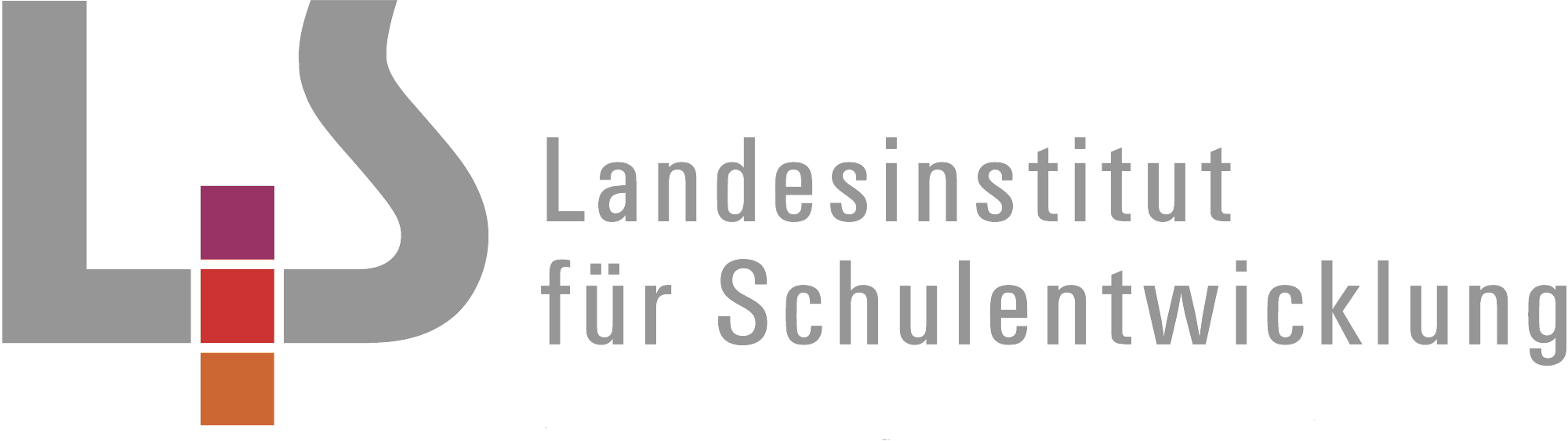 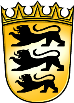 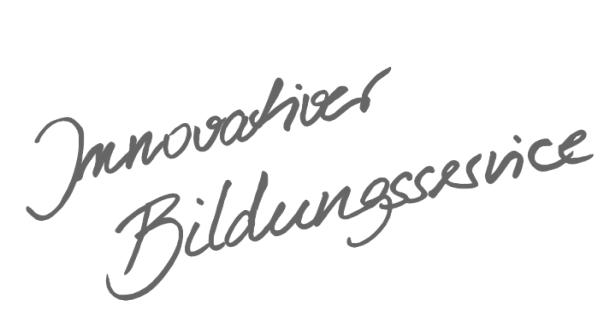 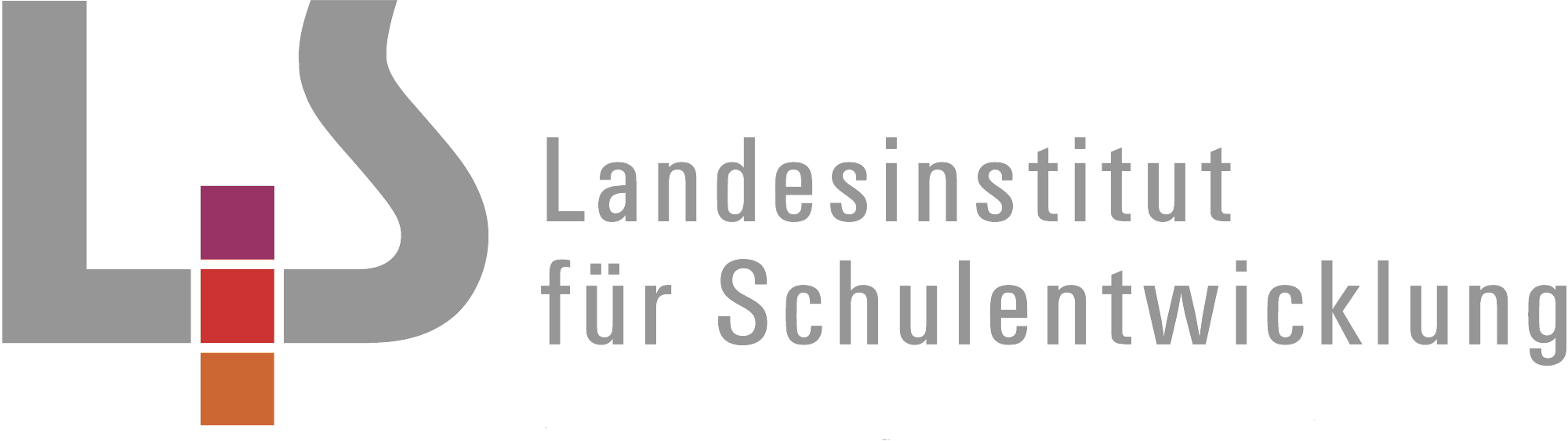 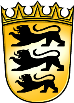 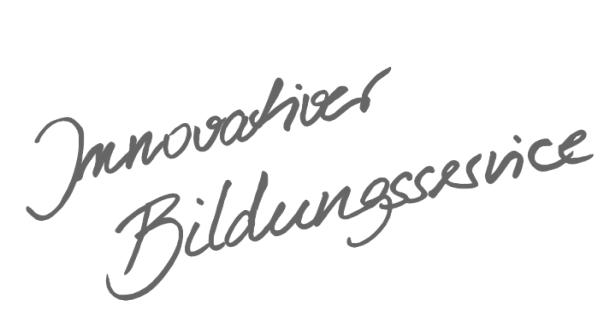 InhaltsverzeichnisAllgemeines Vorwort zu den BeispielcurriculaBeispielcurricula zeigen eine Möglichkeit auf, wie aus dem Bildungsplan unterrichtliche Praxis werden kann. Sie erheben hierbei keinen Anspruch einer normativen Vorgabe, sondern dienen vielmehr als beispielhafte Vorlage zur Unterrichtsplanung und -gestaltung. Diese kann bei der Erstellung oder Weiterentwicklung von schul- und fachspezifischen Jahresplanungen ebenso hilfreich sein wie bei der konkreten Unterrichtsplanung der Lehrkräfte. Curricula sind keine abgeschlossenen Produkte, sondern befinden sich in einem dauerhaften Entwicklungsprozess, müssen jeweils neu an die schulische Ausgangssituation angepasst werden und sollten auch nach den Erfahrungswerten vor Ort kontinuierlich fortgeschrieben und modifiziert werden. Sie sind somit sowohl an den Bildungsplan, als auch an den Kontext der jeweiligen Schule gebunden und müssen entsprechend angepasst werden. Das gilt auch für die Zeitplanung, welche vom Gesamtkonzept und den örtlichen Gegebenheiten abhängig und daher nur als Vorschlag zu betrachten ist.Der Aufbau der Beispielcurricula ist für alle Fächer einheitlich: Ein fachspezifisches Vorwort thematisiert die Besonderheiten des jeweiligen Fachcurriculums und gibt ggf. Lektürehinweise für das Curriculum, das sich in tabellarischer Form dem Vorwort anschließt.In den ersten beiden Spalten der vorliegenden Curricula werden beispielhafte Zuordnungen zwischen den prozess- und inhaltsbezogenen Kompetenzen dargestellt. Eine Ausnahme stellen die modernen Fremdsprachen dar, die aufgrund der fachspezifischen Architektur ihrer Pläne eine andere Spaltenkategorisierung gewählt haben. In der dritten Spalte wird vorgeschlagen, wie die Themen und Inhalte im Unterricht umgesetzt und konkretisiert werden können. In der vierten Spalte wird auf Möglichkeiten zur Vertiefung und Erweiterung des Kompetenzerwerbs im Rahmen des Schulcurriculums hingewiesen und aufgezeigt, wie die Leitperspektiven in den Fachunterricht eingebunden werden können und in welcher Hinsicht eine Zusammenarbeit mit anderen Fächern sinnvoll sein kann. An dieser Stelle finden sich auch Hinweise und Verlinkungen auf konkretes Unterrichtsmaterial. Die verschiedenen Niveaustufen des Gemeinsamen Bildungsplans der Sekundarstufe I werden in den Beispielcurricula ebenfalls berücksichtigt und mit konkreten Hinweisen zum differenzierten Vorgehen im Unterricht angereichert. Fachspezifisches VorwortVorliegendes Beispielcurriculum bezieht sich auf das Fach Evangelische Religionslehre in Klasse 1/2.In den ersten beiden Spalten finden sich die prozessbezogenen und inhaltsbezogenen Kompetenzen, die miteinander verknüpft und so zu möglichen Inhalten und Themen zusammengefügt sind. Manche Kompetenzen werden an unterschiedlichen Stellen benannt. Sie werden langfristig erworben und mit unterschiedlichen Inhalten verknüpft. Jede Kompetenz wird jedoch mindestens einmal im Beispielcurriculum berücksichtigt. Die fettgedruckten Inhalte bei den inhaltsbezogenen Kompetenzen in der zweiten Spalte sind diejenigen Inhalte, die bei der vorgeschlagenen Lernsequenz zum Tragen kommen. In der dritten Spalte finden sich didaktische und methodische Anregungen für die Unterrichtsplanung. In der 4. Spalte sind Hinweise allgemeiner Art sowie Verweise auf Materialien, Medien und Lieder aufgeführt.Da dem Kirchenjahr in der Grundschule eine wichtige Bedeutung zukommt, ist die Anordnung der Themen durch dieses bereits vorstrukturiert. Im Hinblick auf den Umgang mit Vielfalt werden für den Religionsunterricht in der Grundschule differenzierende Zugangs- und Auseinandersetzungsmöglichkeiten angeboten, um die unterschiedlichen Lernvoraussetzungen der jeweiligen Lerngruppe entsprechend zu berücksichtigen.In diesem Beispielcurriculum sind 108 Unterrichtsstunden ausgewiesen, was 2 x 27 Unterrichtswochen und einem dreiviertel Schuljahr entspricht. Die übrigen Unterrichtsstunden stehen für die Vertiefung durch das jeweilige Schulcurriculum zur Verfügung. Die im Folgenden genannte Literatur kann Grundlage für den Religionsunterricht in Klasse 1/2 sein:ArbeitshilfenRupp, Hartmut/ Scheilke, Christoph (Hg.) (2009): Arbeitshilfe Religion Grundschule Neu. Anfangsunterricht und Basisbeiträge für die Klassen 1-4. Stuttgart: Calwer VerlagRupp, Hartmut/ Scheilke, Christoph (Hg.) (2009): Arbeitshilfe Religion Grundschule Neu. 1./2. Schuljahr. 1. Halbband. Stuttgart: Calwer Verlag  Rupp, Hartmut/ Hermann, Stefan (Hg.) (2012): Arbeitshilfe Religion Grundschule Neu. 1./2. Schuljahr. 2. Halbband. Stuttgart: Calwer Verlag  Hauser, Uwe/ Hermann, Stefan (Hg.) (2014): Arbeitshilfe Religion Grundschule Neu. Feste im Kirchenjahr. Stuttgart: Calwer Verlag  Hauser, Uwe/ Hermann, Stefan (Hg.) (2015): Arbeitshilfe Religion Grundschule Neu. Kinder kennen Kirchenfeste. Stuttgart: Calwer VerlagSchulbücher für die GrundschuleDie Reli-Reise. 1/2. Schuljahr. Stuttgart/Leipzig:  Klett Verlag (Schülerbuch, Lehrerhandbuch)Spuren lesen. Religionsbuch für das 1./2. Schuljahr. Stuttgart: Calwer Verlag/ Braunschweig: Diesterweg Verlag (Schülerbuch, Lehrerhandbuch, Material)ZeitschriftenGrundschule Religion. Friedrich Verlag Entwurf. Friedrich VerlagLiederbücherEbinger, Thomas u.a. (Hg.) (2015): Kommt und singt. Liederbuch für die Jugend. Gütersloh: Gütersloher VerlagshausEvangelische Landeskirche in Baden (Hg.) (1995): Evangelisches Gesangbuch. Karlsruhe: Evangelischer Presseverband e.V.Evangelische Landeskirche in Württemberg (Hg.) (1996): Evangelisches Gesangbuch. Für Gottesdienst, Gebet, Glaube, Leben. Stuttgart: GesangbuchverlagBrücken, E./ Ehrhardt, M/ Horn, R. (Hg.) (2004): BibelHits.100 Kinderlieder zum Alten und Neuen Testament. Kontakte MusikverlagMedienhttp://www.medienzentralen.de (für Baden; für Württemberg nur Recherche möglich)http://www.oekumenischer-medienladen.de (nur für Württemberg)https://sesammediathek.lmz-bw.dehttp://www.planet-schule.deÜbersicht über die Verteilung von Themen in Klasse 1 und 2Klasse 1Klasse 2Evangelische Religionslehre – Klasse 1Klasse 2Anhang: Zweijahresplan mit inhalts- und prozessbezogenen Kompetenzen1. Schuljahr2. SchuljahrIch bin ich und du bist du – Wir gehören zusammen5 WochenGott ist wie ein guter Hirte4 WochenTeilen wie Martin von Tours1 WochenAdvent und Weihnachten3 WochenWas sind Freunde?3 WochenJosef – Gott geht mit5 WochenFreut euch, Jesus lebt!2 WochenLeben in Gottes Welt – Staunen, danken, Verantwortung übernehmen4 WochenHörst du mich, Gott? – Mit Gott kann ich reden 2 WochenWohnt Gott in der Kirche? 3 WochenHat der Nikolaus einen roten Mantel an?1 WochenGott kommt zu den Menschen2 WochenMit Jesus unterwegs4 WochenWie Abraham und Sara auf Gott vertrauen4 WochenGott schenkt neues Leben – Passion und Ostern gestalten, erleben und verstehen3 WochenWas mich im Leben bewegt2 WochenWer bist du, Gott? 2 WochenGlaube hat viele Gesichter – Was glaubst du, …?4 WochenIch bin ich und du bist du – Wir gehören zusammenca. 5 WochenIch bin ich und du bist du – Wir gehören zusammenca. 5 WochenIch bin ich und du bist du – Wir gehören zusammenca. 5 WochenIch bin ich und du bist du – Wir gehören zusammenca. 5 WochenIch bin ich und du bist du – Wir gehören zusammenca. 5 Wochen3.1.1 Mensch3.1.5 Jesus Christus3.1.6 Kirche und Kirchen3.1.1 Mensch3.1.5 Jesus Christus3.1.6 Kirche und Kirchen3.1.1 Mensch3.1.5 Jesus Christus3.1.6 Kirche und Kirchen3.1.1 Mensch3.1.5 Jesus Christus3.1.6 Kirche und Kirchen3.1.1 Mensch3.1.5 Jesus Christus3.1.6 Kirche und KirchenDie Schülerinnen und Schüler kommen in der Religionsgruppe zusammen und erleben Gemeinschaft. Sie nehmen sich und andere in ihrer Einmaligkeit wahr und hören davon, dass sie von Gott angenommen und geliebt sind. Sie lernen erste Rituale und Arbeitsformen kennen. Die Schülerinnen und Schüler kommen in der Religionsgruppe zusammen und erleben Gemeinschaft. Sie nehmen sich und andere in ihrer Einmaligkeit wahr und hören davon, dass sie von Gott angenommen und geliebt sind. Sie lernen erste Rituale und Arbeitsformen kennen. Die Schülerinnen und Schüler kommen in der Religionsgruppe zusammen und erleben Gemeinschaft. Sie nehmen sich und andere in ihrer Einmaligkeit wahr und hören davon, dass sie von Gott angenommen und geliebt sind. Sie lernen erste Rituale und Arbeitsformen kennen. Die Schülerinnen und Schüler kommen in der Religionsgruppe zusammen und erleben Gemeinschaft. Sie nehmen sich und andere in ihrer Einmaligkeit wahr und hören davon, dass sie von Gott angenommen und geliebt sind. Sie lernen erste Rituale und Arbeitsformen kennen. Die Schülerinnen und Schüler kommen in der Religionsgruppe zusammen und erleben Gemeinschaft. Sie nehmen sich und andere in ihrer Einmaligkeit wahr und hören davon, dass sie von Gott angenommen und geliebt sind. Sie lernen erste Rituale und Arbeitsformen kennen. Prozessbezogene KompetenzenInhaltsbezogene KompetenzenInhaltsbezogene KompetenzenKonkretisierung,
Vorgehen im UnterrichtErgänzende Hinweise,Arbeitsmittel, Organisation, VerweiseDie Schülerinnen und Schüler könnenDie Schülerinnen und Schüler könnenDie Schülerinnen und Schüler könnenGemeinschaftsbildende ElementeSpiele zum Kennenlernen Interaktions- und KooperationsspieleRituale entwickeln für den Beginn und den Abschluss mit Bausteinen wie Lied, Gebet, Stille, gestaltete Mitte, SegenGemeinschaft im Kreis erlebenSich selbst und andere in ihrer Einmaligkeit wahrnehmenvon sich erzählen mit Hilfe einesmitgebrachten Gegenstandes Spiel: „Mein rechter, rechter Platz ist leer“Einsatz von BilderbüchernVon frohen und traurigen Erlebnissen erzählenmit Bildern mit Gegenständen (z.B. Feder, Stein, Herz) Geborgen in Gottes Hand Mögliche Verknüpfung der beiden biblischen Texte durch das Symbol „Hand“.Jes 43,1 (Händecollage, Bezug zu denNamen der Kinder)Kindersegnung (Erzählung, Bildbetrachtung, Rollenspiel) Mögliche Lieder: Einfach spitze Wenn einer sagt: Ich mag dich du Wo ich gehe, bist du da Mögliche Bilderbücher:Abbatiello, Antonella (2008): Das Allerwichtigste. Edition bi:libriHout, Mies Van (2012): Heute bin ich. Aracari VerlagLobe, Mira (1972): Das kleine Ich bin ich. Jungbrunnen VerlagMögliche Bilder:Sieger Köder: Geborgen in Gottes HandEmil Nolde: Christus und die KinderMögliche Kurzfilme:Zebra, Julia Ocker, Deutschland 2013, 3 Min, f., AnimationsfilmJesus und die Kinder, aus: Geschichten aus dem Leben Jesu, Gerald von Velasco, Deutschland 2011 (FWU), 16 Min., f., 12 AnimationsfilmeMedienpaket: Das kleine Ich bin ich. Markus Kuhn-Schärli, Zürich 2001. Audio-CD (9 Min.) und 12 Dias, Reproduktionen des BilderbuchsDie fürchterlichen Fünf (DVD), Bilderbuchkino nach dem gleichnamigen Bilderbuch von Wolf Erlbruch. Monika Plath / Karin Richter, Landshut 2011, mit einem Hörspiel von Uwe SchareckErntedank kann situativ aufgenommen werden, z.B. in einem Dankgebet, im Teilen2.1.1 wahrnehmen und beschreiben, wo sie religiösen Spuren, Ausdrucksformen gelebten Glaubens und religiösen Fragestellungen in ihrem Leben begegnen.2.2.3 Texte religiöser Überlieferung inhaltlich wiedergeben und Deutungen formulieren.2.2.4 Erfahrungen von Menschen mit Gott in Beziehung setzen zu eigenen Erfahrungen. 2.4.1 eigene Gedanken, Gefühle und Sicht- beziehungsweise Verhaltensweisen ausdrücken und in Beziehung setzen zu denen anderer Kinder in der Lerngruppe.2.5.2 an religiösen und liturgischen Ausdrucksformen reflektiert teilnehmen oder diese mitgestalten.2.5.4 ein achtsames Miteinander mitgestalten.2.1.1 wahrnehmen und beschreiben, wo sie religiösen Spuren, Ausdrucksformen gelebten Glaubens und religiösen Fragestellungen in ihrem Leben begegnen.2.2.3 Texte religiöser Überlieferung inhaltlich wiedergeben und Deutungen formulieren.2.2.4 Erfahrungen von Menschen mit Gott in Beziehung setzen zu eigenen Erfahrungen. 2.4.1 eigene Gedanken, Gefühle und Sicht- beziehungsweise Verhaltensweisen ausdrücken und in Beziehung setzen zu denen anderer Kinder in der Lerngruppe.2.5.2 an religiösen und liturgischen Ausdrucksformen reflektiert teilnehmen oder diese mitgestalten.2.5.4 ein achtsames Miteinander mitgestalten.3.1.1.1 beschreiben, was sieselbst und andere ausmacht. 3.1.1.2 von frohen und traurigen Erlebnissen erzählen (z.B. Freude und Leid, Angst und Geborgenheit, Lob und Klage, Trauer und Trost). 3.1.1.3 beschreiben, dass für Gott jeder Mensch wertvoll, wichtig und einmalig ist (Das Gleichnis vom guten Hirten, Lk 15,1–7 sowie z.B. Heilung eines Gelähmten, Mk 2,1–12; Ps 139 in Auszügen; Jes 43,1).3.1.5.2 aufzeigen, wie Jesus alle Menschen in die Liebe Gottes einschließt (Jesus segnet die Kinder, Mk 10,13-16; Zachäus, Lk 19,1–10 sowie z.B. Das Scherflein der Witwe, Mk 12,41–44; Die Heilung eines Aussätzigen, Lk 5,12-16). 3.1.6.6 religiöse Rituale im Unterricht beziehungsweise Feste und Feiern im Schuljahr mitgestalten.Gemeinschaftsbildende ElementeSpiele zum Kennenlernen Interaktions- und KooperationsspieleRituale entwickeln für den Beginn und den Abschluss mit Bausteinen wie Lied, Gebet, Stille, gestaltete Mitte, SegenGemeinschaft im Kreis erlebenSich selbst und andere in ihrer Einmaligkeit wahrnehmenvon sich erzählen mit Hilfe einesmitgebrachten Gegenstandes Spiel: „Mein rechter, rechter Platz ist leer“Einsatz von BilderbüchernVon frohen und traurigen Erlebnissen erzählenmit Bildern mit Gegenständen (z.B. Feder, Stein, Herz) Geborgen in Gottes Hand Mögliche Verknüpfung der beiden biblischen Texte durch das Symbol „Hand“.Jes 43,1 (Händecollage, Bezug zu denNamen der Kinder)Kindersegnung (Erzählung, Bildbetrachtung, Rollenspiel) Mögliche Lieder: Einfach spitze Wenn einer sagt: Ich mag dich du Wo ich gehe, bist du da Mögliche Bilderbücher:Abbatiello, Antonella (2008): Das Allerwichtigste. Edition bi:libriHout, Mies Van (2012): Heute bin ich. Aracari VerlagLobe, Mira (1972): Das kleine Ich bin ich. Jungbrunnen VerlagMögliche Bilder:Sieger Köder: Geborgen in Gottes HandEmil Nolde: Christus und die KinderMögliche Kurzfilme:Zebra, Julia Ocker, Deutschland 2013, 3 Min, f., AnimationsfilmJesus und die Kinder, aus: Geschichten aus dem Leben Jesu, Gerald von Velasco, Deutschland 2011 (FWU), 16 Min., f., 12 AnimationsfilmeMedienpaket: Das kleine Ich bin ich. Markus Kuhn-Schärli, Zürich 2001. Audio-CD (9 Min.) und 12 Dias, Reproduktionen des BilderbuchsDie fürchterlichen Fünf (DVD), Bilderbuchkino nach dem gleichnamigen Bilderbuch von Wolf Erlbruch. Monika Plath / Karin Richter, Landshut 2011, mit einem Hörspiel von Uwe SchareckErntedank kann situativ aufgenommen werden, z.B. in einem Dankgebet, im TeilenGott ist wie ein guter Hirte4 WochenGott ist wie ein guter Hirte4 WochenGott ist wie ein guter Hirte4 WochenGott ist wie ein guter Hirte4 WochenGott ist wie ein guter Hirte4 Wochen3.1.1 Mensch3.1.3 Bibel3.1.4 Gott3.1.1 Mensch3.1.3 Bibel3.1.4 Gott3.1.1 Mensch3.1.3 Bibel3.1.4 Gott3.1.1 Mensch3.1.3 Bibel3.1.4 Gott3.1.1 Mensch3.1.3 Bibel3.1.4 GottZu den großen Herausforderungen für Kinder im Grundschulalter zählen das Loslösen und Loslassen, manchmal begleitet von starken Gefühlen wie Angst oder Verlust. Im Religionsunterricht hören die Schülerinnen und Schüler von Gott als dem, der Traurige tröstet und Verlorenes sucht. In ihrem elementaren Bedürfnis nach Schutz und Geborgensein erfahren sie dadurch Zuspruch und entwickeln Vertrauen.Zu den großen Herausforderungen für Kinder im Grundschulalter zählen das Loslösen und Loslassen, manchmal begleitet von starken Gefühlen wie Angst oder Verlust. Im Religionsunterricht hören die Schülerinnen und Schüler von Gott als dem, der Traurige tröstet und Verlorenes sucht. In ihrem elementaren Bedürfnis nach Schutz und Geborgensein erfahren sie dadurch Zuspruch und entwickeln Vertrauen.Zu den großen Herausforderungen für Kinder im Grundschulalter zählen das Loslösen und Loslassen, manchmal begleitet von starken Gefühlen wie Angst oder Verlust. Im Religionsunterricht hören die Schülerinnen und Schüler von Gott als dem, der Traurige tröstet und Verlorenes sucht. In ihrem elementaren Bedürfnis nach Schutz und Geborgensein erfahren sie dadurch Zuspruch und entwickeln Vertrauen.Zu den großen Herausforderungen für Kinder im Grundschulalter zählen das Loslösen und Loslassen, manchmal begleitet von starken Gefühlen wie Angst oder Verlust. Im Religionsunterricht hören die Schülerinnen und Schüler von Gott als dem, der Traurige tröstet und Verlorenes sucht. In ihrem elementaren Bedürfnis nach Schutz und Geborgensein erfahren sie dadurch Zuspruch und entwickeln Vertrauen.Zu den großen Herausforderungen für Kinder im Grundschulalter zählen das Loslösen und Loslassen, manchmal begleitet von starken Gefühlen wie Angst oder Verlust. Im Religionsunterricht hören die Schülerinnen und Schüler von Gott als dem, der Traurige tröstet und Verlorenes sucht. In ihrem elementaren Bedürfnis nach Schutz und Geborgensein erfahren sie dadurch Zuspruch und entwickeln Vertrauen.Prozessbezogene KompetenzenInhaltsbezogene KompetenzenInhaltsbezogene KompetenzenKonkretisierung,
Vorgehen im UnterrichtErgänzende Hinweise,Arbeitsmittel, Organisation, VerweiseDie Schülerinnen und Schüler könnenDie Schülerinnen und Schüler könnenDie Schülerinnen und Schüler könnenIn einer vertrauensvollen Atmosphäre über Angstsituationen sprechen mit Bildernmit Gegenständen (z.B. Stein)mit Türöffner-Sätzen (z.B. Als ich schon einmal Angst hatte)Impulsgeschichte: Als ich einmal beinahe verloren gingIdentifikation durch Rollenangebote, die Distanz ermöglichenSpielenSchäfchen-Such-SpielHirte, Schaf und WolfErzählenmit Bilderbüchernmit Bodenbildernmit Kinder-/ BilderbibelnBildergeschichte/ PuzzlebilderBildbetrachtung (z.B. Was alles gehört zu einem Hirten? Was tut er?)Biblische Erzählfigur „Hirte“ und SchäfchenGestaltenBodenbilder mit LegematerialienSchäfchen aus Rohwolle auf einer Weide aus Gras/ Moos, blaue Tücher/ Glasnuggets als WasserMobile aus Schäfchen und PsalmtextRollenspiel Hirte und SchafeKlanggestaltung Psalm 23 Wir feiern ein FreudenfestZuspruch/ StärkungGemeinsam ermutigende Lieder singen Gebete, Psalmworte, SegenMögliche Bilderbücher:Rothe, Caroline/ Kreutziger-Herr, Annette (1991): Jakobs Schäfchen. Friedrich Wittig VerlagStählin, Christof/ Reichel, Anja (2013): Das kleine Schaf und der gute Hirte. Gabriel VerlagSteinkühler, Martina/ Holzmann, Angela (2013): Wie schön, dass du mich gefunden hast! SchwabenverlagLegematerialien:Tücher in verschiedenen FarbenSchäfchenHolzfiguren/ Biblische ErzählfigurenHirtenstabNaturmaterial, z.B. Zweige, Schafwolle, SteineMögliche Lieder:Wo ich gehe, bist du daDas wünsch ich sehr Halte zu mir, guter Gott Wenn einer sagt, ich mag dich, du 2.1.2 eigene Fragen stellen, in der Lerngruppe nach Antworten suchen und sich dabei mit biblisch-christlichen Deutungen auseinandersetzen.2.2.1 Sprach- und Ausdrucksformen wie Metaphern, Symbole oder Bilder, die auf eine andere Dimension von Wirklichkeit verweisen, erkennen und deuten.2.2.3 Texte religiöser Überlieferung inhaltlich wiedergeben und Deutungen formulieren.2.2.4 Erfahrungen von Menschen mit Gott in Beziehung setzen zu eigenen Erfahrungen.2.5.1 sich gestaltend-kreativ mit eigenen Erfahrungen, menschlichen Grunderfahrungen und der biblisch-christlichen Überlieferung auseinandersetzen.2.1.2 eigene Fragen stellen, in der Lerngruppe nach Antworten suchen und sich dabei mit biblisch-christlichen Deutungen auseinandersetzen.2.2.1 Sprach- und Ausdrucksformen wie Metaphern, Symbole oder Bilder, die auf eine andere Dimension von Wirklichkeit verweisen, erkennen und deuten.2.2.3 Texte religiöser Überlieferung inhaltlich wiedergeben und Deutungen formulieren.2.2.4 Erfahrungen von Menschen mit Gott in Beziehung setzen zu eigenen Erfahrungen.2.5.1 sich gestaltend-kreativ mit eigenen Erfahrungen, menschlichen Grunderfahrungen und der biblisch-christlichen Überlieferung auseinandersetzen.3.1.1.3 beschreiben, dass für Gott jeder Mensch wertvoll, wichtig und einmalig ist (Das Gleichnis vom guten Hirten, Lk 15,1-7 sowie z.B. Heilung eines Gelähmten, Mk 2, 1-12; Ps 139 in Auszügen; Jes 43,1).3.1.3.2 anhand ausgewählter Geschichten aufzeigen, wie diese von Gott, Jesus Christus und den Menschen erzählen.3.1.3.4 eigene Gedanken, Gefühle und Deutungen biblischer Erzählungen kreativ zum Ausdruck bringen und sich darüber austauschen.3.1.4.3 Erfahrungen beschreiben, die Menschen der Bibel mit Gott machen (Abraham und Sara, 1.Mose 12-21 in Auszügen; Ps 23 sowie z.B. Josef, Gen 37-50 in Auszügen).In einer vertrauensvollen Atmosphäre über Angstsituationen sprechen mit Bildernmit Gegenständen (z.B. Stein)mit Türöffner-Sätzen (z.B. Als ich schon einmal Angst hatte)Impulsgeschichte: Als ich einmal beinahe verloren gingIdentifikation durch Rollenangebote, die Distanz ermöglichenSpielenSchäfchen-Such-SpielHirte, Schaf und WolfErzählenmit Bilderbüchernmit Bodenbildernmit Kinder-/ BilderbibelnBildergeschichte/ PuzzlebilderBildbetrachtung (z.B. Was alles gehört zu einem Hirten? Was tut er?)Biblische Erzählfigur „Hirte“ und SchäfchenGestaltenBodenbilder mit LegematerialienSchäfchen aus Rohwolle auf einer Weide aus Gras/ Moos, blaue Tücher/ Glasnuggets als WasserMobile aus Schäfchen und PsalmtextRollenspiel Hirte und SchafeKlanggestaltung Psalm 23 Wir feiern ein FreudenfestZuspruch/ StärkungGemeinsam ermutigende Lieder singen Gebete, Psalmworte, SegenMögliche Bilderbücher:Rothe, Caroline/ Kreutziger-Herr, Annette (1991): Jakobs Schäfchen. Friedrich Wittig VerlagStählin, Christof/ Reichel, Anja (2013): Das kleine Schaf und der gute Hirte. Gabriel VerlagSteinkühler, Martina/ Holzmann, Angela (2013): Wie schön, dass du mich gefunden hast! SchwabenverlagLegematerialien:Tücher in verschiedenen FarbenSchäfchenHolzfiguren/ Biblische ErzählfigurenHirtenstabNaturmaterial, z.B. Zweige, Schafwolle, SteineMögliche Lieder:Wo ich gehe, bist du daDas wünsch ich sehr Halte zu mir, guter Gott Wenn einer sagt, ich mag dich, du Teilen wie Martin von Toursca. 1 WocheTeilen wie Martin von Toursca. 1 WocheTeilen wie Martin von Toursca. 1 WocheTeilen wie Martin von Toursca. 1 WocheTeilen wie Martin von Toursca. 1 Woche3.1.4 Kirche und Kirchen3.1.4 Kirche und Kirchen3.1.4 Kirche und Kirchen3.1.4 Kirche und Kirchen3.1.4 Kirche und KirchenDie Schülerinnen und Schüler lernen Martin von Tours kennen. Sie deuten die Geschichte der Mantelteilung und zeigen an Beispielen auf, was alles geteilt werden kann. Sie setzen sich mit Brauchtum rund um das Martinsfest auseinander.Die Schülerinnen und Schüler lernen Martin von Tours kennen. Sie deuten die Geschichte der Mantelteilung und zeigen an Beispielen auf, was alles geteilt werden kann. Sie setzen sich mit Brauchtum rund um das Martinsfest auseinander.Die Schülerinnen und Schüler lernen Martin von Tours kennen. Sie deuten die Geschichte der Mantelteilung und zeigen an Beispielen auf, was alles geteilt werden kann. Sie setzen sich mit Brauchtum rund um das Martinsfest auseinander.Die Schülerinnen und Schüler lernen Martin von Tours kennen. Sie deuten die Geschichte der Mantelteilung und zeigen an Beispielen auf, was alles geteilt werden kann. Sie setzen sich mit Brauchtum rund um das Martinsfest auseinander.Die Schülerinnen und Schüler lernen Martin von Tours kennen. Sie deuten die Geschichte der Mantelteilung und zeigen an Beispielen auf, was alles geteilt werden kann. Sie setzen sich mit Brauchtum rund um das Martinsfest auseinander.Prozessbezogene KompetenzenInhaltsbezogene KompetenzenInhaltsbezogene KompetenzenKonkretisierung,
Vorgehen im UnterrichtErgänzende Hinweise,Arbeitsmittel, Organisation, VerweiseDie Schülerinnen und Schüler könnenDie Schülerinnen und Schüler könnenDie Schülerinnen und Schüler könnenMögliche Darbietung der GeschichteBildbetrachtungBilderset und Kamishibai (Erzähltheater)BilderbuchLehrererzählung (mit Bodenbild)Kinder erzählen (Bezug Kindergarten)Vertiefung der Geschichte und der Bedeutung des Teilenssich einfühlen anhand von Rollenangeboten a) Bettler: angewiesen sein auf... und empfangen von ... b) Martin: Not sehen ... und teilen von ... Entfaltung des Symbols Mantel (Schutz, Geborgenheit, Wärme, Liebe, Leben, Gesundheit etc.)Vorher-nachher-Situation des Bettler mit Farben oder Legematerial ausdrücken, gestalten und reflektierenSingen und Erarbeiten des Liedes „Du bist da wo Menschen leben. Neue Strophen erfinden: Du bist da, wo Menschen teilen etc.Erleben des Symbols „Licht“ (z.B. Licht breitet sich aus, Licht weitergeben) im Morgenritual Gemeinsam über Aktionen zum Teilen (z.B. in der Klassengemeinschaft, in der Familie, regional) nachdenken.Mögliche Bilder:Barz, Brigitte: Martin teilt den Mantel Don Bosco (2013): Sankt Martin. Bilderset für das Kamishibai Mögliche Lieder: St. Martin ritt durch Schnee und Wind Ein bisschen so wie Martin Du bist da, wo Menschen leben Mögliche Bilderbücher:Fussenegger, Gertrud / Singer, Elisabeth (1998): Martin. Tyrolia VerlagSchindler, Regine / Heyduck-Huth, Hilde (2002): Martinus teilt den Mantel. Ernst KaufmannJoos, Erich / Seelig, Renate (2009): Martins Mantel. Gabriel VerlagWölfel, Ursula (2010): Das schönste Martinslicht. Gabriel Verlag Janisch, Heinz (2015): Der rote Mantel: Die Geschichte vom Heiligen Martin. Tyrolia VerlagMögliche Bilderbuchkinos und Kurzfilme:Sankt Martin, Friedemann Schuchardt, Deutschland 2009, 27 Min., f., 2 Animationsfilme, 2 Bilderbuchkinos2.3.1 aus menschlichen Erfahrungen wie Liebe, Geborgenheit, Hoffnung, Vertrauen, Freude, Leid, Trauer, Scheitern, Ungerechtigkeit oder Schuld religiöse und ethische Fragen entwickeln.2.3.3 einen eigenen Standpunkt zu religiösen und ethischen Problem- und Fragestellungen einnehmen und diesen begründen.2.4.2 sich in Gedanken, Gefühle und Sicht- beziehungsweise Verhaltensweisen anderer Menschen (Mitmenschen, biblische Figuren, Vorbilder) hineinversetzen.2.5.3 aus dem Nachdenken über biblische Texte und Personen aus Vergangenheit und Gegenwart Impulse für verantwortungsvolles Handeln entwickeln.2.3.1 aus menschlichen Erfahrungen wie Liebe, Geborgenheit, Hoffnung, Vertrauen, Freude, Leid, Trauer, Scheitern, Ungerechtigkeit oder Schuld religiöse und ethische Fragen entwickeln.2.3.3 einen eigenen Standpunkt zu religiösen und ethischen Problem- und Fragestellungen einnehmen und diesen begründen.2.4.2 sich in Gedanken, Gefühle und Sicht- beziehungsweise Verhaltensweisen anderer Menschen (Mitmenschen, biblische Figuren, Vorbilder) hineinversetzen.2.5.3 aus dem Nachdenken über biblische Texte und Personen aus Vergangenheit und Gegenwart Impulse für verantwortungsvolles Handeln entwickeln.3.1.6.4 darstellen, wie Feste und Festzeiten im Kirchenjahr gefeiert werden und Brauchtum gelebt wird (Advent, Nikolaustag, Weihnachten, Heilige Drei Könige/Epiphanias, Passion, Ostern, Erntedank, Martinstag).Mögliche Darbietung der GeschichteBildbetrachtungBilderset und Kamishibai (Erzähltheater)BilderbuchLehrererzählung (mit Bodenbild)Kinder erzählen (Bezug Kindergarten)Vertiefung der Geschichte und der Bedeutung des Teilenssich einfühlen anhand von Rollenangeboten a) Bettler: angewiesen sein auf... und empfangen von ... b) Martin: Not sehen ... und teilen von ... Entfaltung des Symbols Mantel (Schutz, Geborgenheit, Wärme, Liebe, Leben, Gesundheit etc.)Vorher-nachher-Situation des Bettler mit Farben oder Legematerial ausdrücken, gestalten und reflektierenSingen und Erarbeiten des Liedes „Du bist da wo Menschen leben. Neue Strophen erfinden: Du bist da, wo Menschen teilen etc.Erleben des Symbols „Licht“ (z.B. Licht breitet sich aus, Licht weitergeben) im Morgenritual Gemeinsam über Aktionen zum Teilen (z.B. in der Klassengemeinschaft, in der Familie, regional) nachdenken.Mögliche Bilder:Barz, Brigitte: Martin teilt den Mantel Don Bosco (2013): Sankt Martin. Bilderset für das Kamishibai Mögliche Lieder: St. Martin ritt durch Schnee und Wind Ein bisschen so wie Martin Du bist da, wo Menschen leben Mögliche Bilderbücher:Fussenegger, Gertrud / Singer, Elisabeth (1998): Martin. Tyrolia VerlagSchindler, Regine / Heyduck-Huth, Hilde (2002): Martinus teilt den Mantel. Ernst KaufmannJoos, Erich / Seelig, Renate (2009): Martins Mantel. Gabriel VerlagWölfel, Ursula (2010): Das schönste Martinslicht. Gabriel Verlag Janisch, Heinz (2015): Der rote Mantel: Die Geschichte vom Heiligen Martin. Tyrolia VerlagMögliche Bilderbuchkinos und Kurzfilme:Sankt Martin, Friedemann Schuchardt, Deutschland 2009, 27 Min., f., 2 Animationsfilme, 2 BilderbuchkinosAdvent und Weihnachtenca. 3 Wochen Advent und Weihnachtenca. 3 Wochen Advent und Weihnachtenca. 3 Wochen Advent und Weihnachtenca. 3 Wochen Advent und Weihnachtenca. 3 Wochen 3.1.6 Kirche und Kirchen3.1.6 Kirche und Kirchen3.1.6 Kirche und Kirchen3.1.6 Kirche und Kirchen3.1.6 Kirche und KirchenDie Schülerinnen und Schüler beschreiben Brauchtum der Adventszeit und bringen deren Bedeutung in eigenen Worten zum Ausdruck. Sie können die biblische Weihnachtsgeschichte wiedergeben und mit Hilfe des Symbols Licht deuten.Die Schülerinnen und Schüler beschreiben Brauchtum der Adventszeit und bringen deren Bedeutung in eigenen Worten zum Ausdruck. Sie können die biblische Weihnachtsgeschichte wiedergeben und mit Hilfe des Symbols Licht deuten.Die Schülerinnen und Schüler beschreiben Brauchtum der Adventszeit und bringen deren Bedeutung in eigenen Worten zum Ausdruck. Sie können die biblische Weihnachtsgeschichte wiedergeben und mit Hilfe des Symbols Licht deuten.Die Schülerinnen und Schüler beschreiben Brauchtum der Adventszeit und bringen deren Bedeutung in eigenen Worten zum Ausdruck. Sie können die biblische Weihnachtsgeschichte wiedergeben und mit Hilfe des Symbols Licht deuten.Die Schülerinnen und Schüler beschreiben Brauchtum der Adventszeit und bringen deren Bedeutung in eigenen Worten zum Ausdruck. Sie können die biblische Weihnachtsgeschichte wiedergeben und mit Hilfe des Symbols Licht deuten.Prozessbezogene KompetenzenInhaltsbezogene KompetenzenInhaltsbezogene KompetenzenKonkretisierung,
Vorgehen im UnterrichtErgänzende Hinweise,Arbeitsmittel, Organisation, VerweiseDie Schülerinnen und Schüler könnenDie Schülerinnen und Schüler könnenDie Schülerinnen und Schüler könnenAdventBrauchtum rund um den Advent mit vielfältigen Sinnen begreifen: Lieder singen, Adventskranz zusammen gestalten etc.Beispiel Adventskranz: Gemeinsam einen Adventskranz gestalten und dabei der Symbolik (Kranz/Kreis, Kerze/ Licht, Tannengrün etc.) nachgehen. Die Entstehungsgeschichte des Adventskranzes entfalten (J. H. Wichern) und das „Warten auf ...“ daran thematisieren.Eine Verbindung zwischen Brauchtum und biblischer Überlieferung ermöglichen, zum Beispiel über das Symbol Licht und Jesaja 9, 2. Die Verheißung für die Menschen damals und heute kreativ ausdrücken (z.B. durch Farben, Transparente, Legebilder). Ergebnisse wertschätzen (z.B. Museumsrundgang, Ausstellung) und darüber ins Gespräch kommen.Singen eines Adventsliedes und bereits  Erarbeitetes und Neues darin (wieder)entdecken. Bewegungen zum Lied finden, es mit Instrumenten begleiten, tanzen etc. Evtl. eine Adventsfeier (mit)gestalten.WeihnachtenMöglichkeiten der Darbietung der biblischen Geschichten:BildbetrachtungLehrererzählung Lk 1,26-38; 2,1-20 (mit Bodenbild)BilderbuchWeiterarbeit am Symbol Licht mit den Schwerpunkten „Jesus, Licht der Welt“ und „selbst zum Licht für andere werden“über ein Lied mit Hilfe eines Bilderbuchesin einer Lichtmeditationdurch einen LichtertanzLichtgebet(e) in das Morgenritual aufnehmen. Die Symbolik des Lichts mit dem Anzünden der Kerze im religiösen Ritual verbindenAdventskalendergestaltung in Kooperation mit Sachunterricht bzw. Kunst/Werken möglichMögliche Bilderbuchkinos und Kurzfilme: Von Advent bis Weihnachten, Sabine Kögel, Deutschland 2008, DVD mit 4 Animationsfilmen und 5 BilderbuchkinosDie Weihnachts-Show, aus: Von Geizhälsen, Weihnachtshasen und Krippenspielen, Elvira Feil-Götz / Karin Hank, Stuttgart 2012, DVD mit 4 BilderbuchkinosMögliches Bild:B.W. Traut: Das Volk, das im Finstern wandelt, sieht ein großes Licht. (Farbholzschnitt) Mögliche Lieder „Advent“:Wir sagen euch an Macht hoch die Tür Das Licht einer Kerze Mögliche Bilder:Christel Holl: Den Weg bereiten Christel Holl: Im Stall zu BethlehemMögliche Bilderbücher:Gerda Scheidl (2011): Die vier Lichter des Hirten Simon. NordSüd Verlag Kirchberg, Ursula (2000): Unter dem großen Stern. Thienemann VerlagFährmann, Willi (2012): Die Weihnachtsgeschichte. Random House VerlagMögliche Lieder zum Thema „Licht“:Wir tragen dein Licht Tragt in die Welt nun ein LichtMache dich auf2.1.1 wahrnehmen und beschreiben, wo sie religiösen Spuren, Ausdrucksformen gelebten Glaubens und religiösen Fragestellungen in ihrem Leben begegnen.2.1.3 erkennen und beschreiben, dass Menschen religiöse und andere Fragen stellen und wie sie diese deuten.2.2.3 Texte religiöser Überlieferung inhaltlich wiedergeben und Deutungen formulieren.2.5.1 sich gestaltend-kreativ mit eigenen Erfahrungen, menschlichen Grunderfahrungen und der biblisch-christlichen Überlieferung auseinandersetzen.2.5.2 an religiösen und liturgischen Ausdrucksformen reflektiert teilnehmen oder diese mitgestalten.2.1.1 wahrnehmen und beschreiben, wo sie religiösen Spuren, Ausdrucksformen gelebten Glaubens und religiösen Fragestellungen in ihrem Leben begegnen.2.1.3 erkennen und beschreiben, dass Menschen religiöse und andere Fragen stellen und wie sie diese deuten.2.2.3 Texte religiöser Überlieferung inhaltlich wiedergeben und Deutungen formulieren.2.5.1 sich gestaltend-kreativ mit eigenen Erfahrungen, menschlichen Grunderfahrungen und der biblisch-christlichen Überlieferung auseinandersetzen.2.5.2 an religiösen und liturgischen Ausdrucksformen reflektiert teilnehmen oder diese mitgestalten.3.1.6.4 darstellen, wie Feste und Festzeiten im Kirchenjahr gefeiert werden und Brauchtum gelebt wird (Advent, Nikolaustag, Weihnachten, Heilige Drei Könige/Epiphanias, Passion, Ostern, Erntedank, Martinstag).3.1.6.5 zu Festen und Festzeiten des Kirchenjahres (Advent, Weihnachten, Passion, Ostern) biblische Geschichten erzählen.3.1.6.6 religiöse Rituale im Unterricht beziehungsweise Feste und Feiern im Schuljahr mitgestalten.AdventBrauchtum rund um den Advent mit vielfältigen Sinnen begreifen: Lieder singen, Adventskranz zusammen gestalten etc.Beispiel Adventskranz: Gemeinsam einen Adventskranz gestalten und dabei der Symbolik (Kranz/Kreis, Kerze/ Licht, Tannengrün etc.) nachgehen. Die Entstehungsgeschichte des Adventskranzes entfalten (J. H. Wichern) und das „Warten auf ...“ daran thematisieren.Eine Verbindung zwischen Brauchtum und biblischer Überlieferung ermöglichen, zum Beispiel über das Symbol Licht und Jesaja 9, 2. Die Verheißung für die Menschen damals und heute kreativ ausdrücken (z.B. durch Farben, Transparente, Legebilder). Ergebnisse wertschätzen (z.B. Museumsrundgang, Ausstellung) und darüber ins Gespräch kommen.Singen eines Adventsliedes und bereits  Erarbeitetes und Neues darin (wieder)entdecken. Bewegungen zum Lied finden, es mit Instrumenten begleiten, tanzen etc. Evtl. eine Adventsfeier (mit)gestalten.WeihnachtenMöglichkeiten der Darbietung der biblischen Geschichten:BildbetrachtungLehrererzählung Lk 1,26-38; 2,1-20 (mit Bodenbild)BilderbuchWeiterarbeit am Symbol Licht mit den Schwerpunkten „Jesus, Licht der Welt“ und „selbst zum Licht für andere werden“über ein Lied mit Hilfe eines Bilderbuchesin einer Lichtmeditationdurch einen LichtertanzLichtgebet(e) in das Morgenritual aufnehmen. Die Symbolik des Lichts mit dem Anzünden der Kerze im religiösen Ritual verbindenAdventskalendergestaltung in Kooperation mit Sachunterricht bzw. Kunst/Werken möglichMögliche Bilderbuchkinos und Kurzfilme: Von Advent bis Weihnachten, Sabine Kögel, Deutschland 2008, DVD mit 4 Animationsfilmen und 5 BilderbuchkinosDie Weihnachts-Show, aus: Von Geizhälsen, Weihnachtshasen und Krippenspielen, Elvira Feil-Götz / Karin Hank, Stuttgart 2012, DVD mit 4 BilderbuchkinosMögliches Bild:B.W. Traut: Das Volk, das im Finstern wandelt, sieht ein großes Licht. (Farbholzschnitt) Mögliche Lieder „Advent“:Wir sagen euch an Macht hoch die Tür Das Licht einer Kerze Mögliche Bilder:Christel Holl: Den Weg bereiten Christel Holl: Im Stall zu BethlehemMögliche Bilderbücher:Gerda Scheidl (2011): Die vier Lichter des Hirten Simon. NordSüd Verlag Kirchberg, Ursula (2000): Unter dem großen Stern. Thienemann VerlagFährmann, Willi (2012): Die Weihnachtsgeschichte. Random House VerlagMögliche Lieder zum Thema „Licht“:Wir tragen dein Licht Tragt in die Welt nun ein LichtMache dich aufWas sind Freunde?ca. 3 WochenWas sind Freunde?ca. 3 WochenWas sind Freunde?ca. 3 WochenWas sind Freunde?ca. 3 WochenWas sind Freunde?ca. 3 Wochen3.1.1 Mensch3.1.5 Jesus Christus3.1.1 Mensch3.1.5 Jesus Christus3.1.1 Mensch3.1.5 Jesus Christus3.1.1 Mensch3.1.5 Jesus Christus3.1.1 Mensch3.1.5 Jesus ChristusDie Schülerinnen und Schüler denken über Freundschaft nach. Durch die Erzählung der Jüngerberufung erfahren sie, dass sich Männer und Frauen als Freunde/Freundinnen mit Jesus auf den Weg gemacht haben. In der Geschichte von der Heilung des Gelähmten sehen sowohl Jesus als auch die Freunde, was der Gelähmte braucht und handeln mutig.Die Schülerinnen und Schüler denken über Freundschaft nach. Durch die Erzählung der Jüngerberufung erfahren sie, dass sich Männer und Frauen als Freunde/Freundinnen mit Jesus auf den Weg gemacht haben. In der Geschichte von der Heilung des Gelähmten sehen sowohl Jesus als auch die Freunde, was der Gelähmte braucht und handeln mutig.Die Schülerinnen und Schüler denken über Freundschaft nach. Durch die Erzählung der Jüngerberufung erfahren sie, dass sich Männer und Frauen als Freunde/Freundinnen mit Jesus auf den Weg gemacht haben. In der Geschichte von der Heilung des Gelähmten sehen sowohl Jesus als auch die Freunde, was der Gelähmte braucht und handeln mutig.Die Schülerinnen und Schüler denken über Freundschaft nach. Durch die Erzählung der Jüngerberufung erfahren sie, dass sich Männer und Frauen als Freunde/Freundinnen mit Jesus auf den Weg gemacht haben. In der Geschichte von der Heilung des Gelähmten sehen sowohl Jesus als auch die Freunde, was der Gelähmte braucht und handeln mutig.Die Schülerinnen und Schüler denken über Freundschaft nach. Durch die Erzählung der Jüngerberufung erfahren sie, dass sich Männer und Frauen als Freunde/Freundinnen mit Jesus auf den Weg gemacht haben. In der Geschichte von der Heilung des Gelähmten sehen sowohl Jesus als auch die Freunde, was der Gelähmte braucht und handeln mutig.Prozessbezogene KompetenzenInhaltsbezogene KompetenzenInhaltsbezogene KompetenzenKonkretisierung,
Vorgehen im UnterrichtErgänzende Hinweise,Arbeitsmittel, Organisation, VerweiseDie Schülerinnen und Schüler könnenDie Schülerinnen und Schüler könnenDie Schülerinnen und Schüler könnenNachdenken über FreundschaftWer sind meine Freunde?Warum ist jemand mein Freund/ meine Freundin? (Was macht den anderen aus?)Was sind „gute“ – was „schlechte“ Freunde?Wozu brauche ich Freunde/Freundinnen?Jüngerinnen und Jünger mit Jesus auf dem WegErzählung Identifikation über Rollenangebote: „Stell dir vor, du bist …“Symbol „Fußspuren“: Jesus hinterlässt Spuren im Leben von MenschenHeilung eines Gelähmten (Mk 2,1-12)Inhaltliche Schwerpunkte:Freunde sehen, was der andere brauchtJesus sieht, was der Gelähmte brauchtDarbietung der ErzählungBilderfolgeErzählen mit Figuren (Bodenbild)Möglichkeiten der VertiefungIdentifikation über Rollenangebote und/oder Szenisches SpielSprech-/ Denkblasen ausfüllenUnterrichtsgespräch unter Berücksichtigung der Begriffe Freundschaft, Mut, Vertrauen, Glaube, Hoffnung Die Schüler entfalten einen der Begriffe mit Hilfe vielfältiger Materialien in einem Legebild. Würdigung und Deutung der Lernprodukte in einem wertschätzenden AustauschGedicht: Freunde sind wichtig (Irmela Brender)Mögliche Bilderbücher:Hout, Mies van (2012): Freunde. Aracari VerlagPauli, Lorenz (2013): Ich mit dir, du mit mir. Beltz & GelbergMöglicher Kurzfilm:Mobile, Verena Fels, Deutschland 2010, 7 Min., f., AnimationsfilmHinweis:Ist berücksichtigt, dass fürnicht religiös sozialisierte Kinder die Verbindung von Freundschaft und Nachfolge nicht übergriffig wird? Mögliche Lieder:Wenn einer sagt: Ich mag dich, du Das wünsch ich sehr Du bist da, wo Menschen lebenWo ich gehe, bist du da2.2.3 Texte religiöser Überlieferung inhaltlich wiedergeben und Deutun-gen formulieren.2.3.2 aus menschlichen Erfahrungen wie Freundschaft, Enttäuschung, Streit oder der Erfahrung mit Trauer und Tod unterschiedliche Antwort- und Handlungsmöglichkeiten finden, diese miteinander vergleichen und auf Basis der biblisch-christlichen Überlieferung reflektieren.2.4.1 eigene Gedanken, Gefühle und Sicht- beziehungsweise Verhaltensweisen ausdrücken und in Beziehung setzen zu denen anderer Kinder in der Lerngruppe.  2.4.2 sich in Gedanken, Gefühle und Sicht- beziehungsweise Verhaltensweisen anderer Menschen (Mitmenschen, biblische Figuren, Vorbilder) hineinversetzen.2.2.3 Texte religiöser Überlieferung inhaltlich wiedergeben und Deutun-gen formulieren.2.3.2 aus menschlichen Erfahrungen wie Freundschaft, Enttäuschung, Streit oder der Erfahrung mit Trauer und Tod unterschiedliche Antwort- und Handlungsmöglichkeiten finden, diese miteinander vergleichen und auf Basis der biblisch-christlichen Überlieferung reflektieren.2.4.1 eigene Gedanken, Gefühle und Sicht- beziehungsweise Verhaltensweisen ausdrücken und in Beziehung setzen zu denen anderer Kinder in der Lerngruppe.  2.4.2 sich in Gedanken, Gefühle und Sicht- beziehungsweise Verhaltensweisen anderer Menschen (Mitmenschen, biblische Figuren, Vorbilder) hineinversetzen.3.1.5.3 darstellen wie sich Menschen im Vertrauen auf Jesus mit ihm auf den Weg machen (Jüngerinnen und Jünger folgen Jesus, Lk 8,1-3 und Mk 1,16-20).3.1.1.1 beschreiben, was sie selbst und andere ausmacht.3.1.1.2 von frohen und traurigen Erlebnissen erzählen (z.B. von Freude und Leid, Angst und Geborgenheit, Lob und Klage, Trauer und Trost).3.1.5.5 verschiedene Ausdrucksformen für Zuwendung, Liebe und Vertrauen der Menschen untereinander und Jesu Zuwendung zu den Menschen finden und darstellen (Heilung eines Gelähmten, Mk 2,1-12).Nachdenken über FreundschaftWer sind meine Freunde?Warum ist jemand mein Freund/ meine Freundin? (Was macht den anderen aus?)Was sind „gute“ – was „schlechte“ Freunde?Wozu brauche ich Freunde/Freundinnen?Jüngerinnen und Jünger mit Jesus auf dem WegErzählung Identifikation über Rollenangebote: „Stell dir vor, du bist …“Symbol „Fußspuren“: Jesus hinterlässt Spuren im Leben von MenschenHeilung eines Gelähmten (Mk 2,1-12)Inhaltliche Schwerpunkte:Freunde sehen, was der andere brauchtJesus sieht, was der Gelähmte brauchtDarbietung der ErzählungBilderfolgeErzählen mit Figuren (Bodenbild)Möglichkeiten der VertiefungIdentifikation über Rollenangebote und/oder Szenisches SpielSprech-/ Denkblasen ausfüllenUnterrichtsgespräch unter Berücksichtigung der Begriffe Freundschaft, Mut, Vertrauen, Glaube, Hoffnung Die Schüler entfalten einen der Begriffe mit Hilfe vielfältiger Materialien in einem Legebild. Würdigung und Deutung der Lernprodukte in einem wertschätzenden AustauschGedicht: Freunde sind wichtig (Irmela Brender)Mögliche Bilderbücher:Hout, Mies van (2012): Freunde. Aracari VerlagPauli, Lorenz (2013): Ich mit dir, du mit mir. Beltz & GelbergMöglicher Kurzfilm:Mobile, Verena Fels, Deutschland 2010, 7 Min., f., AnimationsfilmHinweis:Ist berücksichtigt, dass fürnicht religiös sozialisierte Kinder die Verbindung von Freundschaft und Nachfolge nicht übergriffig wird? Mögliche Lieder:Wenn einer sagt: Ich mag dich, du Das wünsch ich sehr Du bist da, wo Menschen lebenWo ich gehe, bist du daJosef – Gott geht mitca. 5 WochenJosef – Gott geht mitca. 5 WochenJosef – Gott geht mitca. 5 WochenJosef – Gott geht mitca. 5 WochenJosef – Gott geht mitca. 5 Wochen3.1.1 Mensch3.1.3 Bibel3.1.1 Mensch3.1.3 Bibel3.1.1 Mensch3.1.3 Bibel3.1.1 Mensch3.1.3 Bibel3.1.1 Mensch3.1.3 BibelDie Schülerinnen und Schüler erzählen von Josef und seinen Brüdern und bringen deren Gefühle wie z.B. Stolz und Neid spielerisch zum Ausdruck. Sie erzählen von den Ursachen und den Folgen des ungelösten Familienkonflikts und davon, dass Josef verkauft wird, von seiner Trauer und seinem Schmerz. Die Schülerinnen und Schüler gestalten Josefs Weg als ein Auf und Ab und erzählen von Josef, der sich auch in schweren Zeiten von Gott begleitet und behütet weiß. Auch sie können wie Josef auf Gottes Begleitung im Auf und Ab des Lebens vertrauen.Die Schülerinnen und Schüler erzählen von Josef und seinen Brüdern und bringen deren Gefühle wie z.B. Stolz und Neid spielerisch zum Ausdruck. Sie erzählen von den Ursachen und den Folgen des ungelösten Familienkonflikts und davon, dass Josef verkauft wird, von seiner Trauer und seinem Schmerz. Die Schülerinnen und Schüler gestalten Josefs Weg als ein Auf und Ab und erzählen von Josef, der sich auch in schweren Zeiten von Gott begleitet und behütet weiß. Auch sie können wie Josef auf Gottes Begleitung im Auf und Ab des Lebens vertrauen.Die Schülerinnen und Schüler erzählen von Josef und seinen Brüdern und bringen deren Gefühle wie z.B. Stolz und Neid spielerisch zum Ausdruck. Sie erzählen von den Ursachen und den Folgen des ungelösten Familienkonflikts und davon, dass Josef verkauft wird, von seiner Trauer und seinem Schmerz. Die Schülerinnen und Schüler gestalten Josefs Weg als ein Auf und Ab und erzählen von Josef, der sich auch in schweren Zeiten von Gott begleitet und behütet weiß. Auch sie können wie Josef auf Gottes Begleitung im Auf und Ab des Lebens vertrauen.Die Schülerinnen und Schüler erzählen von Josef und seinen Brüdern und bringen deren Gefühle wie z.B. Stolz und Neid spielerisch zum Ausdruck. Sie erzählen von den Ursachen und den Folgen des ungelösten Familienkonflikts und davon, dass Josef verkauft wird, von seiner Trauer und seinem Schmerz. Die Schülerinnen und Schüler gestalten Josefs Weg als ein Auf und Ab und erzählen von Josef, der sich auch in schweren Zeiten von Gott begleitet und behütet weiß. Auch sie können wie Josef auf Gottes Begleitung im Auf und Ab des Lebens vertrauen.Die Schülerinnen und Schüler erzählen von Josef und seinen Brüdern und bringen deren Gefühle wie z.B. Stolz und Neid spielerisch zum Ausdruck. Sie erzählen von den Ursachen und den Folgen des ungelösten Familienkonflikts und davon, dass Josef verkauft wird, von seiner Trauer und seinem Schmerz. Die Schülerinnen und Schüler gestalten Josefs Weg als ein Auf und Ab und erzählen von Josef, der sich auch in schweren Zeiten von Gott begleitet und behütet weiß. Auch sie können wie Josef auf Gottes Begleitung im Auf und Ab des Lebens vertrauen.Prozessbezogene KompetenzenInhaltsbezogene KompetenzenInhaltsbezogene KompetenzenKonkretisierung,
Vorgehen im UnterrichtErgänzende Hinweise,Arbeitsmittel, Organisation, VerweiseDie Schülerinnen und Schüler könnenDie Schülerinnen und Schüler könnenDie Schülerinnen und Schüler könnenKinder erleben Streit und Neid, auch in der FamilieAnhand verschiedener Farben Gefühle und Situationen benennen wie z.B. Wut, Trauer, Angst, Freude, Spaß, Verärgerung, Streit, Versöhnung und den einzelnen Farben zuordnenDas Gefühl Neid durch Farbwahl und nonverbal
durch Körperhaltungen und Gesten ausdrücken.Konfliktsituationen zwischen Geschwistern vorstellen und Lösungswege darstellen Traumgewand für Josef – Ein Familienkonflikt bahnt sich anBildimpulse Josef, das Nomadenkind und Gespräch über das Leben der NomadenErzählung (Gen 37,1-4) und Bodenbildgestaltung „Josefs Familie“Zeichen aus Josefs Leben präsentieren: Ein Herz mit dem Namen Josef (die Liebe des Va-
ters), Kleid, ein Getreidehalm, ein Stern (die Träu-
me), Brunnen, Gefängnis.Wellenlinie als Symbol für das Auf und Ab im Leben Josefs. Anhand der Geschichte werden die Karten mit den Zeichen auf der Wellen- oder Lebenslinie platziert.Impulsbild „Geschwisterneid“.Die SuS benennen, was die Personen auf dem Impulsbild fühlen und wählen einen für dieses Gefühl farblich passenden Glasstein.Gestaltungsimpuls: ‚Das Kleid’Szenisches Spiel: Gefühle und Gedanken der Brüder JosefsErzählung (Gen 37,5-11) ‚Josef, der Träumer’ die Träume Josefs mit Musik, Chiffontüchern oder
Bewegungen gestalten und deutenGetreidegarbe in der Mitte, 11 gebeugte Ähren im
Innenkreis, goldene Papierkrone in der Mitte, 11
Sterne, Sonne und Mond im Außenkreis. Grobe,
scharfkantige Kieselsteine bilden den Wut- und
Neidkreis der Brüder (Bodenbild)Josef erfährt Gottes Treue in Höhen und TiefenErzählungen: Der Neid der Brüder (Gen 37,3-36),
Josef als Sklave in Potifars Haus (Gen 39,1-6)Ausdrucksbild: Josefs Angst gestalten und Josefs
Ängste zur Sprache bringen.Szenisches Spiel: „NEIN!“ sagen lernen und von
erlebten Situationen erzählen, in welchem es ebenfalls nötig war, „NEIN!“ zu sagen Erzählung (Gen 39,7-20) Die ungerechte StrafeGesprächsimpuls: Potifars Frau lügt und Josef
muss ins Gefängnis.Josef kann helfen und stiftet Versöhnung: Rettung vor der Hungersnot und VergebungErzählung (Gen. 39,21-23) Josef im Gefängnis Hoffnung im Gefängnis - Psalm 139,5  gemeinsam
sprechenErzählung (Gen. 41, 37-57) Josef wird Minister und rettet Ägypten vor dem HungertodErzählung (Gen. 42 - 44, 13) Josef versöhnt sich mit seinen Brüdern 
Worte der Versöhnung aussprechen, ein Freudenfest mit Lied und Tanz feiern, ein Gebet als Josef formulieren: Josef in Angst, Not, Freude, GlückPuzzlesatz im Bodenbild (Gen 50,20) gemeinsam
sprechen bzw. als Bild gestalten („Ihr hattet Böses
mit mir vor, aber Gott hat es zum Guten gewendet.“)Gesprächsimpulse: Woran erkennt man, dass
Gott Josef begleitet und beschützt? Hilft mir Gott, wenn ich in Not bin?Kamishibai (Erzähltheater):
Josef und seine BrüderBodenbilder zur Geschichte
Josefs gestalten
 
Bilder/Abbildungen: Pharao,
Träume, Nomaden, Zelte, 
Josef
Mögliche  Materialien, Medien
und Symbole:Die unterschiedlichen Kleider Josefs (Geschenk des Vaters, Sklavengewand, Gewand des Gärtners, des Haushälters bei Potifar, Gefängniskleidung, Kleidung als Vizekönig)Symbole für Aufstieg/ Abstieg und Gottes Plan mit JosefMögliche Symbole:Symbol WEG (Lebensweg): Weg, den Josef im realen und übertragenen Sinn gehen muss. Unser je eigener LebenswegSymbol HAND (liebende Han des Vaters, geballte Fäuste der Brüder, eingesperrte Hände im Gefängnis, geschmückte Hand durch den Pharao, abweisende Hände, versöhnende Hände
der Brüder und Josefs)Steine unterschiedlicher Farbe, die Gefühle repräsentieren wie z.B. Freude, Neid, Wut, Ablehnung, Hass, Angst, Mitgefühl Getreidegarbe, Golsterne, Sonne und Mond, Strick, Silbergeld Josefsgebet: Psalm 23, Psalmverse Mögliche Lieder:Der Josef hat viel mitgemachWeißt du, wie’s mit Josef war?Halte zu mir guter GottWenn einer sagt: Ich mag dich duDu bist immer da ein Leporello/ ein Josef-Heft gestalten
Möglicher Kurzfilm:Josef und seine Brüder, Gerald von Velasco, Deutschland 2012 (FWU), 11 Min., f., Animationsfilm2.1.3 erkennen und beschreiben, dass Menschen religiöse und andere Fragen stellen und wie sie diese deuten.2.2.4 Erfahrungen von Menschen mit Gott in Beziehung setzen zu eigenen Erfahrungen.2.3.1 aus menschlichen Erfahrungen wie Liebe, Geborgenheit, Hoffnung, Vertrauen, Freude, Leid, Trauer, Scheitern, Ungerechtigkeit oder Schuld religiöse und ethische Fragen entwickeln.2.3.2 aus menschlichen Erfahrungen wie Freundschaft, Enttäuschung, Streit oder der Erfahrung mit Trauer und Tod unterschiedliche Antwort- und Handlungsmöglichkeiten finden, diese miteinander vergleichen und auf Basis der biblisch-christlichen Überlieferung reflektieren.2.4.1 eigene Gedanken, Gefühle und Sicht- beziehungsweise Verhaltens-weisen ausdrücken und in Beziehung setzen zu denen anderer Kinder in der Lerngruppe.2.4.2 sich in Gedanken, Gefühle und Sicht- beziehungsweise Verhaltens-weisen anderer Menschen (Mitmenschen, biblische Figuren, Vorbilder) hineinversetzen.2.5.3 aus dem Nachdenken über biblische Texte und Personen aus Vergangenheit und Gegenwart Impulse für verantwortungsvolles Handeln entwickeln.2.1.3 erkennen und beschreiben, dass Menschen religiöse und andere Fragen stellen und wie sie diese deuten.2.2.4 Erfahrungen von Menschen mit Gott in Beziehung setzen zu eigenen Erfahrungen.2.3.1 aus menschlichen Erfahrungen wie Liebe, Geborgenheit, Hoffnung, Vertrauen, Freude, Leid, Trauer, Scheitern, Ungerechtigkeit oder Schuld religiöse und ethische Fragen entwickeln.2.3.2 aus menschlichen Erfahrungen wie Freundschaft, Enttäuschung, Streit oder der Erfahrung mit Trauer und Tod unterschiedliche Antwort- und Handlungsmöglichkeiten finden, diese miteinander vergleichen und auf Basis der biblisch-christlichen Überlieferung reflektieren.2.4.1 eigene Gedanken, Gefühle und Sicht- beziehungsweise Verhaltens-weisen ausdrücken und in Beziehung setzen zu denen anderer Kinder in der Lerngruppe.2.4.2 sich in Gedanken, Gefühle und Sicht- beziehungsweise Verhaltens-weisen anderer Menschen (Mitmenschen, biblische Figuren, Vorbilder) hineinversetzen.2.5.3 aus dem Nachdenken über biblische Texte und Personen aus Vergangenheit und Gegenwart Impulse für verantwortungsvolles Handeln entwickeln.3.1.1.4 an biblischen Texten aufzeigen, wie Gott Menschen liebt, annimmt und begleitet  (Josef, Gen 37–50 in Auszügen sowie z.B. Abraham und Sara, 1. Mose 12–21 in Auszügen; Ps 91,11-12; Ps 139,5). 3.1.3.3 Erfahrungen von Menschen der Bibel mit Gott zu eigenen Erfahrungen und Fragen in Beziehung setzen.3.1.3.4 eigene Gedanken, Gefühle und Deutungen biblischer Erzählungen kreativ zum  Ausdruck bringen und sich darüber austauschen.Kinder erleben Streit und Neid, auch in der FamilieAnhand verschiedener Farben Gefühle und Situationen benennen wie z.B. Wut, Trauer, Angst, Freude, Spaß, Verärgerung, Streit, Versöhnung und den einzelnen Farben zuordnenDas Gefühl Neid durch Farbwahl und nonverbal
durch Körperhaltungen und Gesten ausdrücken.Konfliktsituationen zwischen Geschwistern vorstellen und Lösungswege darstellen Traumgewand für Josef – Ein Familienkonflikt bahnt sich anBildimpulse Josef, das Nomadenkind und Gespräch über das Leben der NomadenErzählung (Gen 37,1-4) und Bodenbildgestaltung „Josefs Familie“Zeichen aus Josefs Leben präsentieren: Ein Herz mit dem Namen Josef (die Liebe des Va-
ters), Kleid, ein Getreidehalm, ein Stern (die Träu-
me), Brunnen, Gefängnis.Wellenlinie als Symbol für das Auf und Ab im Leben Josefs. Anhand der Geschichte werden die Karten mit den Zeichen auf der Wellen- oder Lebenslinie platziert.Impulsbild „Geschwisterneid“.Die SuS benennen, was die Personen auf dem Impulsbild fühlen und wählen einen für dieses Gefühl farblich passenden Glasstein.Gestaltungsimpuls: ‚Das Kleid’Szenisches Spiel: Gefühle und Gedanken der Brüder JosefsErzählung (Gen 37,5-11) ‚Josef, der Träumer’ die Träume Josefs mit Musik, Chiffontüchern oder
Bewegungen gestalten und deutenGetreidegarbe in der Mitte, 11 gebeugte Ähren im
Innenkreis, goldene Papierkrone in der Mitte, 11
Sterne, Sonne und Mond im Außenkreis. Grobe,
scharfkantige Kieselsteine bilden den Wut- und
Neidkreis der Brüder (Bodenbild)Josef erfährt Gottes Treue in Höhen und TiefenErzählungen: Der Neid der Brüder (Gen 37,3-36),
Josef als Sklave in Potifars Haus (Gen 39,1-6)Ausdrucksbild: Josefs Angst gestalten und Josefs
Ängste zur Sprache bringen.Szenisches Spiel: „NEIN!“ sagen lernen und von
erlebten Situationen erzählen, in welchem es ebenfalls nötig war, „NEIN!“ zu sagen Erzählung (Gen 39,7-20) Die ungerechte StrafeGesprächsimpuls: Potifars Frau lügt und Josef
muss ins Gefängnis.Josef kann helfen und stiftet Versöhnung: Rettung vor der Hungersnot und VergebungErzählung (Gen. 39,21-23) Josef im Gefängnis Hoffnung im Gefängnis - Psalm 139,5  gemeinsam
sprechenErzählung (Gen. 41, 37-57) Josef wird Minister und rettet Ägypten vor dem HungertodErzählung (Gen. 42 - 44, 13) Josef versöhnt sich mit seinen Brüdern 
Worte der Versöhnung aussprechen, ein Freudenfest mit Lied und Tanz feiern, ein Gebet als Josef formulieren: Josef in Angst, Not, Freude, GlückPuzzlesatz im Bodenbild (Gen 50,20) gemeinsam
sprechen bzw. als Bild gestalten („Ihr hattet Böses
mit mir vor, aber Gott hat es zum Guten gewendet.“)Gesprächsimpulse: Woran erkennt man, dass
Gott Josef begleitet und beschützt? Hilft mir Gott, wenn ich in Not bin?Kamishibai (Erzähltheater):
Josef und seine BrüderBodenbilder zur Geschichte
Josefs gestalten
 
Bilder/Abbildungen: Pharao,
Träume, Nomaden, Zelte, 
Josef
Mögliche  Materialien, Medien
und Symbole:Die unterschiedlichen Kleider Josefs (Geschenk des Vaters, Sklavengewand, Gewand des Gärtners, des Haushälters bei Potifar, Gefängniskleidung, Kleidung als Vizekönig)Symbole für Aufstieg/ Abstieg und Gottes Plan mit JosefMögliche Symbole:Symbol WEG (Lebensweg): Weg, den Josef im realen und übertragenen Sinn gehen muss. Unser je eigener LebenswegSymbol HAND (liebende Han des Vaters, geballte Fäuste der Brüder, eingesperrte Hände im Gefängnis, geschmückte Hand durch den Pharao, abweisende Hände, versöhnende Hände
der Brüder und Josefs)Steine unterschiedlicher Farbe, die Gefühle repräsentieren wie z.B. Freude, Neid, Wut, Ablehnung, Hass, Angst, Mitgefühl Getreidegarbe, Golsterne, Sonne und Mond, Strick, Silbergeld Josefsgebet: Psalm 23, Psalmverse Mögliche Lieder:Der Josef hat viel mitgemachWeißt du, wie’s mit Josef war?Halte zu mir guter GottWenn einer sagt: Ich mag dich duDu bist immer da ein Leporello/ ein Josef-Heft gestalten
Möglicher Kurzfilm:Josef und seine Brüder, Gerald von Velasco, Deutschland 2012 (FWU), 11 Min., f., AnimationsfilmFreut euch, Jesus lebt!ca. 2 WochenFreut euch, Jesus lebt!ca. 2 WochenFreut euch, Jesus lebt!ca. 2 WochenFreut euch, Jesus lebt!ca. 2 WochenFreut euch, Jesus lebt!ca. 2 Wochen3.1.6 Kirche und Kirchen3.1.3 Bibel3.1.6 Kirche und Kirchen3.1.3 Bibel3.1.6 Kirche und Kirchen3.1.3 Bibel3.1.6 Kirche und Kirchen3.1.3 Bibel3.1.6 Kirche und Kirchen3.1.3 BibelDie Kinder lernen die Passions- und Ostergeschichte kennen. Über vielfältige Möglichkeiten zur kreativen und handelnden Auseinandersetzung, besonders durch den Kontrast der Farben, kann gedeutet und erfahren werden, wie aus Trauer (Oster)Freude wird.Die Kinder lernen die Passions- und Ostergeschichte kennen. Über vielfältige Möglichkeiten zur kreativen und handelnden Auseinandersetzung, besonders durch den Kontrast der Farben, kann gedeutet und erfahren werden, wie aus Trauer (Oster)Freude wird.Die Kinder lernen die Passions- und Ostergeschichte kennen. Über vielfältige Möglichkeiten zur kreativen und handelnden Auseinandersetzung, besonders durch den Kontrast der Farben, kann gedeutet und erfahren werden, wie aus Trauer (Oster)Freude wird.Die Kinder lernen die Passions- und Ostergeschichte kennen. Über vielfältige Möglichkeiten zur kreativen und handelnden Auseinandersetzung, besonders durch den Kontrast der Farben, kann gedeutet und erfahren werden, wie aus Trauer (Oster)Freude wird.Die Kinder lernen die Passions- und Ostergeschichte kennen. Über vielfältige Möglichkeiten zur kreativen und handelnden Auseinandersetzung, besonders durch den Kontrast der Farben, kann gedeutet und erfahren werden, wie aus Trauer (Oster)Freude wird.Prozessbezogene KompetenzenInhaltsbezogene KompetenzenInhaltsbezogene KompetenzenKonkretisierung,
Vorgehen im UnterrichtErgänzende Hinweise,Arbeitsmittel, Organisation, VerweiseDie Schülerinnen und Schüler könnenDie Schülerinnen und Schüler könnenDie Schülerinnen und Schüler könnenPassions- und Ostererzählung Erzählung der Geschichte mit Hilfe von Bildern, Gegenständen, einem Bodenbild oder einem BilderbuchZuordnung von Farben oder abstrakten Kunstbildern (z.B. von Manessier) zu den Passions- und Ostergeschichten und Begründung der Zuordnung. Dabei können auch die Fragen der Kinder zur Sprache kommen.Perspektive der Jüngerinnen und Jünger bzw. von Maria einnehmenMögliche DeutungenIm Ende ein AnfangAus Trauer wird FreudeAus Dunkel wird LichtOsterfreude gestaltenVertiefungsmöglichkeiten:Ostersonne kreativ gestalten (z.B. Bild mit Farben, mit Transparentpapier ans Fenster)Osterlicht gestalten (Glas mit Transparentpapierschnipseln bekleben)FreudentanzKlanggeschichteOsterritual Ostersonne (mit Tüchern oder Tonpapierstreifen) zu Musik legen, Jesus-/Osterkerze in die Mitte stellenDen Abschluss bildet ein gemeinsames Lied, ein Sprechvers mit Bewegungen oder Dank-/Freudensätze der Kinder („Ich freue mich ...“).Der Schwerpunkt der Erzählung liegt auf der Ostergeschichte.Mögliche Bilderbücher:Frisch, Hermann-Josef (2008): Der Chamäleonvogel. Eine Ostergeschichte für Kinder und ihre Eltern. Gütersloher VerlagshausOberthür, Rainer (2007): Die Ostererzählung. Gabriel VerlagMöglicher Kurzfilm:Die Ostergeschichte, aus: Die große Kinderbibel-DVD, Deutsche Bibelgesellschaft, Deutschland 2011, 50 Min., f., 2 Animationsfilme, Hörbuch, Power-Point-PräsentationenMögliche Bilder: Ostersonne und weitere Bilder von Alfred ManessierAbstrakte Kunstbilder (z.B. von Andreas Felger)Mit Farben und abstrakten Kunstbildern haben die Kinder die Möglichkeit Emotionen, Stimmungen und Gefühle sichtbar zu machen. Dieser Weg wird gewählt, um den Kindern einen Zugang zu diesem Thema zu ermöglichen. Vieles kann nur schwer in Worte gefasst werden. Die Bedeutung der Jesuskerze/ Osterkerze klären.Mögliche Lieder:Jesus zieht in Jerusalem ein Zu Ostern in Jerusalem Der Herr ist auferstanden Jesus lebt, ich freue mich Freut euch, freut euch! Mögliche Evaluation:Kenntnis der Passions- und Ostergeschichte sichern auf LearningApps.org: Passion und Ostern: http://learningapps.org/21469912.1.1 wahrnehmen und beschreiben, wo sie religiösen Spuren, Ausdrucksformen gelebten Glaubens und religiösen Fragestellungen in ihrem Leben begegnen. 2.1.2 eigene Fragen stellen, in der Lerngruppe nach Antworten suchen und sich dabei mit biblisch-christlichen Deutungen auseinandersetzen.2.1.3 erkennen und beschreiben, dass Menschen religiöse und andere Fragen stellen und wie sie diese deuten.2.2.2 erlebte Symbole und Symbolhandlungen sowie liturgische Formen deuten.2.5.2 an religiösen und liturgischen Ausdrucksformen reflektiert teilnehmen oder diese mitgestalten.2.1.1 wahrnehmen und beschreiben, wo sie religiösen Spuren, Ausdrucksformen gelebten Glaubens und religiösen Fragestellungen in ihrem Leben begegnen. 2.1.2 eigene Fragen stellen, in der Lerngruppe nach Antworten suchen und sich dabei mit biblisch-christlichen Deutungen auseinandersetzen.2.1.3 erkennen und beschreiben, dass Menschen religiöse und andere Fragen stellen und wie sie diese deuten.2.2.2 erlebte Symbole und Symbolhandlungen sowie liturgische Formen deuten.2.5.2 an religiösen und liturgischen Ausdrucksformen reflektiert teilnehmen oder diese mitgestalten.3.1.3.4 eigene Gedanken, Gefühle und Deutungen biblischer Erzählungen kreativ zum Ausdruck bringen und sich darüber austauschen. 3.1.6.4 darstellen, wie Feste und Festzeiten im Kirchenjahr gefeiert werden und Brauchtum gelebt wird (Advent, Nikolaustag, Weihnachten, Heilige Drei Könige/ Epiphanias, Passion, Ostern, Erntedank, Martinstag).3.1.6.5 zu Festen und Festzeiten des Kirchenjahres (Advent, Weihnachten, Passion, Ostern) biblische Geschichten erzählen.3.1.6.6 religiöse Rituale im Unterricht beziehungsweise Feste und Feiern im Schuljahr mitgestalten.Passions- und Ostererzählung Erzählung der Geschichte mit Hilfe von Bildern, Gegenständen, einem Bodenbild oder einem BilderbuchZuordnung von Farben oder abstrakten Kunstbildern (z.B. von Manessier) zu den Passions- und Ostergeschichten und Begründung der Zuordnung. Dabei können auch die Fragen der Kinder zur Sprache kommen.Perspektive der Jüngerinnen und Jünger bzw. von Maria einnehmenMögliche DeutungenIm Ende ein AnfangAus Trauer wird FreudeAus Dunkel wird LichtOsterfreude gestaltenVertiefungsmöglichkeiten:Ostersonne kreativ gestalten (z.B. Bild mit Farben, mit Transparentpapier ans Fenster)Osterlicht gestalten (Glas mit Transparentpapierschnipseln bekleben)FreudentanzKlanggeschichteOsterritual Ostersonne (mit Tüchern oder Tonpapierstreifen) zu Musik legen, Jesus-/Osterkerze in die Mitte stellenDen Abschluss bildet ein gemeinsames Lied, ein Sprechvers mit Bewegungen oder Dank-/Freudensätze der Kinder („Ich freue mich ...“).Der Schwerpunkt der Erzählung liegt auf der Ostergeschichte.Mögliche Bilderbücher:Frisch, Hermann-Josef (2008): Der Chamäleonvogel. Eine Ostergeschichte für Kinder und ihre Eltern. Gütersloher VerlagshausOberthür, Rainer (2007): Die Ostererzählung. Gabriel VerlagMöglicher Kurzfilm:Die Ostergeschichte, aus: Die große Kinderbibel-DVD, Deutsche Bibelgesellschaft, Deutschland 2011, 50 Min., f., 2 Animationsfilme, Hörbuch, Power-Point-PräsentationenMögliche Bilder: Ostersonne und weitere Bilder von Alfred ManessierAbstrakte Kunstbilder (z.B. von Andreas Felger)Mit Farben und abstrakten Kunstbildern haben die Kinder die Möglichkeit Emotionen, Stimmungen und Gefühle sichtbar zu machen. Dieser Weg wird gewählt, um den Kindern einen Zugang zu diesem Thema zu ermöglichen. Vieles kann nur schwer in Worte gefasst werden. Die Bedeutung der Jesuskerze/ Osterkerze klären.Mögliche Lieder:Jesus zieht in Jerusalem ein Zu Ostern in Jerusalem Der Herr ist auferstanden Jesus lebt, ich freue mich Freut euch, freut euch! Mögliche Evaluation:Kenntnis der Passions- und Ostergeschichte sichern auf LearningApps.org: Passion und Ostern: http://learningapps.org/2146991Leben in Gottes Welt – Staunen, danken, Verantwortung übernehmenca. 4 WochenLeben in Gottes Welt – Staunen, danken, Verantwortung übernehmenca. 4 WochenLeben in Gottes Welt – Staunen, danken, Verantwortung übernehmenca. 4 WochenLeben in Gottes Welt – Staunen, danken, Verantwortung übernehmenca. 4 WochenLeben in Gottes Welt – Staunen, danken, Verantwortung übernehmenca. 4 Wochen3.1.2 Welt und Verantwortung3.1.2 Welt und Verantwortung3.1.2 Welt und Verantwortung3.1.2 Welt und Verantwortung3.1.2 Welt und VerantwortungDie Schülerinnen und Schüler entdecken staunend ihre Umgebung. Sie nehmen sich und andere Lebewesen als einzigartig und wertvoll wahr. Sie setzen sich mit der Schöpfung als Werk Gottes auseinander und benennen ihre (An-)Fragen. Die Kinder zeigen, wie sie für sich und andere Verantwortung übernehmen. Sie gestalten Lob und Dank.Die Schülerinnen und Schüler entdecken staunend ihre Umgebung. Sie nehmen sich und andere Lebewesen als einzigartig und wertvoll wahr. Sie setzen sich mit der Schöpfung als Werk Gottes auseinander und benennen ihre (An-)Fragen. Die Kinder zeigen, wie sie für sich und andere Verantwortung übernehmen. Sie gestalten Lob und Dank.Die Schülerinnen und Schüler entdecken staunend ihre Umgebung. Sie nehmen sich und andere Lebewesen als einzigartig und wertvoll wahr. Sie setzen sich mit der Schöpfung als Werk Gottes auseinander und benennen ihre (An-)Fragen. Die Kinder zeigen, wie sie für sich und andere Verantwortung übernehmen. Sie gestalten Lob und Dank.Die Schülerinnen und Schüler entdecken staunend ihre Umgebung. Sie nehmen sich und andere Lebewesen als einzigartig und wertvoll wahr. Sie setzen sich mit der Schöpfung als Werk Gottes auseinander und benennen ihre (An-)Fragen. Die Kinder zeigen, wie sie für sich und andere Verantwortung übernehmen. Sie gestalten Lob und Dank.Die Schülerinnen und Schüler entdecken staunend ihre Umgebung. Sie nehmen sich und andere Lebewesen als einzigartig und wertvoll wahr. Sie setzen sich mit der Schöpfung als Werk Gottes auseinander und benennen ihre (An-)Fragen. Die Kinder zeigen, wie sie für sich und andere Verantwortung übernehmen. Sie gestalten Lob und Dank.Prozessbezogene KompetenzenInhaltsbezogene KompetenzenInhaltsbezogene KompetenzenKonkretisierung,
Vorgehen im UnterrichtErgänzende Hinweise,Arbeitsmittel, Organisation, VerweiseDie Schülerinnen und Schüler könnenDie Schülerinnen und Schüler könnenDie Schülerinnen und Schüler könnenVielfalt, Schönheit und Einzigartigkeit wahrnehmen und darüber staunen:Entdecker-Lerngänge (Darüber staune ich, darüber freue ich mich); mit einer Lupe Unscheinbares suchen etc.Anlegen eines Schatzkästchens und/ oder Forscherheftes: Staunenswertes/ Besonderheiten für mich auswählen, beschreiben und begründen Sammeln schöner kleiner Dinge (Eierschachtel oder Setzkasten als Strukturierungshilfe)Ich bin einzigartig und wertvoll (Schatzkiste mit Spiegel, in dem sich das Kind sieht, Phantasiereise, Meditation) einzigartig und doch Teil eines wunderbaren GanzenBeziehung werden sichtbar:gestalten eines ( Klassen-) Posters, Puzzles, einer CollageStaunen und dankenBezüge zwischen dem eigenen Staunen und Psalm 104 (in Auszügen) herstellen:Begegnung mit Psalm 104 (vorlesen, spielen, mit Instrumenten darstellen)Bodenbild legenweitere Strophen formulierenEigene Lob-/Danktexte oder Gebete gestalten (z.B. durch Verklanglichung, Gesten, Legearbeiten, Bodenbild) und ggfs. aufzeichnenVerantwortung für sich und die MitgeschöpfeSich selbst und andere als Geschenk wahrnehmen und wertschätzenFörderliches/ hinderliches Handeln im (Unterrichts-)Alltag: Impuls durch Wimmelbilderbücher, Weiterführung z.B. über SpielszenenLeben ist geben und nehmen – wir brauchen einander (Symbol „Baum“, Pflege von Tieren)Bildersammlung, Sammlung von Naturmaterialien, Mikroskopieren (Kooperation mit dem Sachunterricht), AusstellungMögliche Bilderbücher:Janisch, Heinz (2012): Wie war das alles am Anfang? Dom VerlagNatus, Uwe (2004): Als die Welt Geburtstag hatte. Gabriel VerlagHand-Meditation Kooperatives SpielGemeinsamkeiten wahrnehmen (4-Ecken-Spiel: Eigenschaften, Hobbys, Vorlieben etc.)Mögliche Lieder/ Psalm: Psalm 104 Du hast uns deine Welt geschenkt Er hält die ganze Welt in seiner Hand Voller Wunder ist die Erde Legematerialien:Tücher in verschiedenen Farben und MaterialienNaturmaterialien z.B. Steine, Äste, Blüten MärchenwolleKneteMöglicher KurzfilmFast ein Gebet, Inka Friese / Simone Masarwah, Deutschland 2002, 3 Min. Trickfilm, nach dem Gedicht von Rainer Kunze (zum Thema Dankbarkeit)Mögliche Bilderbücher:Mitgutsch, Ali ( 2015):Mein Wimmelbuch-Rundherum in meiner Stadt. Ravensburger Verlag Rucys, Dagmar (2014):DaZ-Vorkurs Themenposter (Pausenhof, Spielplatz, Klassenzimmer). Finken VerlagMögliches Gedicht:Guggenmos, Josef: Ein Riese warf einen Stein2.1.2 eigene Fragen stellen, in der Lerngruppe nach Antworten suchen und sich dabei mit biblisch-christlichen Deutungen auseinandersetzen.2.1.3 erkennen und beschreiben, dass Menschen religiöse und andere Fragen stellen und wie sie diese deuten.2.3.1 aus menschlichen Erfahrungen wie Liebe, Geborgenheit, Hoffnung, Vertrauen, Freude, Leid, Trauer, Scheitern, Ungerechtigkeit oder Schuld religiöse und ethische Fragen entwickeln.2.3.3 einen eigenen Standpunkt zu religiösen und ethischen Problem- und Fragestellungen einnehmen und diesen begründen.2.5.1 sich gestaltend-kreativ mit eigenen Erfahrungen, menschlichen Grunderfahrungen und der biblisch-christlichen Überlieferung auseinandersetzen.2.5.3 aus dem Nachdenken über biblische Texte und Personen aus Vergangenheit und Gegenwart Impulse für verantwortungsvolles Handeln entwickeln.2.5.4 ein achtsames Miteinander im Schulalltag mitgestalten.2.1.2 eigene Fragen stellen, in der Lerngruppe nach Antworten suchen und sich dabei mit biblisch-christlichen Deutungen auseinandersetzen.2.1.3 erkennen und beschreiben, dass Menschen religiöse und andere Fragen stellen und wie sie diese deuten.2.3.1 aus menschlichen Erfahrungen wie Liebe, Geborgenheit, Hoffnung, Vertrauen, Freude, Leid, Trauer, Scheitern, Ungerechtigkeit oder Schuld religiöse und ethische Fragen entwickeln.2.3.3 einen eigenen Standpunkt zu religiösen und ethischen Problem- und Fragestellungen einnehmen und diesen begründen.2.5.1 sich gestaltend-kreativ mit eigenen Erfahrungen, menschlichen Grunderfahrungen und der biblisch-christlichen Überlieferung auseinandersetzen.2.5.3 aus dem Nachdenken über biblische Texte und Personen aus Vergangenheit und Gegenwart Impulse für verantwortungsvolles Handeln entwickeln.2.5.4 ein achtsames Miteinander im Schulalltag mitgestalten.3.1.2.1 die Vielfalt und Schönheit der Welt sowie deren Gefährdung beschreiben.3.1.2.2 darstellen, dass sie selbst und alle Lebewesen Teil der Welt sind und miteinander in Beziehung stehen.3.1.2.3 anhand biblischer Schöpfungstexte (Psalm 104 in Auszügen sowie z.B. 1. Mose 1,1- 2,4a) beschreiben, wie die Welt als Werk Gottes gedeutet wird. 3.1.2.4 aufzeigen, wie Menschen auf Gottes Schöpfung mit Freude, Lob und Dank antworten. 3.1.2.5 an Beispielen einen verantwortungsvollen Umgang mit Menschen, Tieren und Pflanzen aufzeigen.3.1.2.6 Freude, Lob und Dank, aber auch Klage und Bitte in Bezug auf die Schöpfung ausdrücken und gestalten (z.B. Erntedank). Vielfalt, Schönheit und Einzigartigkeit wahrnehmen und darüber staunen:Entdecker-Lerngänge (Darüber staune ich, darüber freue ich mich); mit einer Lupe Unscheinbares suchen etc.Anlegen eines Schatzkästchens und/ oder Forscherheftes: Staunenswertes/ Besonderheiten für mich auswählen, beschreiben und begründen Sammeln schöner kleiner Dinge (Eierschachtel oder Setzkasten als Strukturierungshilfe)Ich bin einzigartig und wertvoll (Schatzkiste mit Spiegel, in dem sich das Kind sieht, Phantasiereise, Meditation) einzigartig und doch Teil eines wunderbaren GanzenBeziehung werden sichtbar:gestalten eines ( Klassen-) Posters, Puzzles, einer CollageStaunen und dankenBezüge zwischen dem eigenen Staunen und Psalm 104 (in Auszügen) herstellen:Begegnung mit Psalm 104 (vorlesen, spielen, mit Instrumenten darstellen)Bodenbild legenweitere Strophen formulierenEigene Lob-/Danktexte oder Gebete gestalten (z.B. durch Verklanglichung, Gesten, Legearbeiten, Bodenbild) und ggfs. aufzeichnenVerantwortung für sich und die MitgeschöpfeSich selbst und andere als Geschenk wahrnehmen und wertschätzenFörderliches/ hinderliches Handeln im (Unterrichts-)Alltag: Impuls durch Wimmelbilderbücher, Weiterführung z.B. über SpielszenenLeben ist geben und nehmen – wir brauchen einander (Symbol „Baum“, Pflege von Tieren)Bildersammlung, Sammlung von Naturmaterialien, Mikroskopieren (Kooperation mit dem Sachunterricht), AusstellungMögliche Bilderbücher:Janisch, Heinz (2012): Wie war das alles am Anfang? Dom VerlagNatus, Uwe (2004): Als die Welt Geburtstag hatte. Gabriel VerlagHand-Meditation Kooperatives SpielGemeinsamkeiten wahrnehmen (4-Ecken-Spiel: Eigenschaften, Hobbys, Vorlieben etc.)Mögliche Lieder/ Psalm: Psalm 104 Du hast uns deine Welt geschenkt Er hält die ganze Welt in seiner Hand Voller Wunder ist die Erde Legematerialien:Tücher in verschiedenen Farben und MaterialienNaturmaterialien z.B. Steine, Äste, Blüten MärchenwolleKneteMöglicher KurzfilmFast ein Gebet, Inka Friese / Simone Masarwah, Deutschland 2002, 3 Min. Trickfilm, nach dem Gedicht von Rainer Kunze (zum Thema Dankbarkeit)Mögliche Bilderbücher:Mitgutsch, Ali ( 2015):Mein Wimmelbuch-Rundherum in meiner Stadt. Ravensburger Verlag Rucys, Dagmar (2014):DaZ-Vorkurs Themenposter (Pausenhof, Spielplatz, Klassenzimmer). Finken VerlagMögliches Gedicht:Guggenmos, Josef: Ein Riese warf einen SteinHörst du mich, Gott? – Mit Gott kann ich redenca. 2 WochenHörst du mich, Gott? – Mit Gott kann ich redenca. 2 WochenHörst du mich, Gott? – Mit Gott kann ich redenca. 2 WochenHörst du mich, Gott? – Mit Gott kann ich redenca. 2 WochenHörst du mich, Gott? – Mit Gott kann ich redenca. 2 Wochen3.1.1 Mensch3.1.2 Welt und Verantwortung3.1.4 Gott3.1.1 Mensch3.1.2 Welt und Verantwortung3.1.4 Gott3.1.1 Mensch3.1.2 Welt und Verantwortung3.1.4 Gott3.1.1 Mensch3.1.2 Welt und Verantwortung3.1.4 Gott3.1.1 Mensch3.1.2 Welt und Verantwortung3.1.4 GottPersönliche Anliegen können Anlass sein, nach Gott zu fragen und sich an ihn zu wenden. Verschiedene Formen werden erprobt. Ruhiges Schauen und Betrachten sowie einfache Imaginations- und Körperübungen führen zur Stille.Erntedank bietet Anlass, sich an Gott zu wenden und Erfahrungen mit Danken und Teilen zu machen.Persönliche Anliegen können Anlass sein, nach Gott zu fragen und sich an ihn zu wenden. Verschiedene Formen werden erprobt. Ruhiges Schauen und Betrachten sowie einfache Imaginations- und Körperübungen führen zur Stille.Erntedank bietet Anlass, sich an Gott zu wenden und Erfahrungen mit Danken und Teilen zu machen.Persönliche Anliegen können Anlass sein, nach Gott zu fragen und sich an ihn zu wenden. Verschiedene Formen werden erprobt. Ruhiges Schauen und Betrachten sowie einfache Imaginations- und Körperübungen führen zur Stille.Erntedank bietet Anlass, sich an Gott zu wenden und Erfahrungen mit Danken und Teilen zu machen.Persönliche Anliegen können Anlass sein, nach Gott zu fragen und sich an ihn zu wenden. Verschiedene Formen werden erprobt. Ruhiges Schauen und Betrachten sowie einfache Imaginations- und Körperübungen führen zur Stille.Erntedank bietet Anlass, sich an Gott zu wenden und Erfahrungen mit Danken und Teilen zu machen.Persönliche Anliegen können Anlass sein, nach Gott zu fragen und sich an ihn zu wenden. Verschiedene Formen werden erprobt. Ruhiges Schauen und Betrachten sowie einfache Imaginations- und Körperübungen führen zur Stille.Erntedank bietet Anlass, sich an Gott zu wenden und Erfahrungen mit Danken und Teilen zu machen.Prozessbezogene KompetenzenInhaltsbezogene KompetenzenInhaltsbezogene KompetenzenKonkretisierung,
Vorgehen im UnterrichtErgänzende Hinweise,Arbeitsmittel, Organisation, VerweiseDie Schülerinnen und Schüler könnenDie Schülerinnen und Schüler könnenDie Schülerinnen und Schüler könnenVon frohen und traurigen Erlebnissen erzählenmit Bildernmit Gegenständen (z.B. Feder, Stein, Herz)aktueller Anlass (z.B. verstorbenes Haustier, Abschied, Verletzung, Natur)Persönliche Anliegen als Anlass, sich an Gott zu wenden (Bitte, Klage, Dank, Lob)Theologisieren: Hört Gott (mich)? Hört Gott Gebete? Formen, um sich an Gott zu wenden (Psalmverse, Gebete, Lieder, Tanz, Stille)Gebetshaltungen erprobenBezüge zu eigenen Situationen (s.o.)Still werden Stille- und Hörübungen (Stecknadeln fallen hören, Ton nachlauschen, Schlüsselbund geräuschlos herumreichen etc.)Gesprächsimpuls: Wohnt Gott in der Stille?Feste im Kirchenjahr als Anlass, sich an Gott zu wenden: Erntedankden Erntedankaltar in der Kirche besuchen/ (mit)gestalten oder einen eigenen Erntedanktisch gestaltenmiteinander teilen (Apfel, Pausenbrot, Stifte etc.)Tischgebete (freie und gebundene)GebetswürfelBrotbitte aus dem Vaterunser mit Gesten gestaltennachdenken über Teilen von Freude, Glück, Trauer, Leid, Gedanken, Zeit usw.Danke-Mindmap oder  -Collage (Lieber Gott, danke für…)(Dankes-)Lieder singenMögliche Bilder:Bildkarteiengroßformatige KalenderbilderMögliche Erzählung:Die Legende von Varenka  Mögliche Fachliteratur:Maschwitz, Gerda und Rüdiger (1993): Stille-Übungen mit Kindern. Kösel VerlagMaschwitz, Gerda und Rüdiger (1995): Gemeinsam Stille entdecken. Kösel VerlagErkert, Andrea (1998): Kinder brauchen Stille. Don Bosco VerlagMöglicher Kurzfilm:Feiertage, warum? Das Erntedankfest, Ulrike Licht / Bob Konrad / Deutschland 2013, 18 Min., f., KurzspielfilmMögliche Lieder:Manchmal, wenn ich mit dir reden will Vom Aufgang der Sonne Für Speis und Trank Zeit für Ruhe Du hast uns deine Welt geschenkt Er hält die ganze Welt 2.2.2 erlebte Symbole und Symbolhandlungen sowie liturgische Formen deuten.2.4.1 eigene Gedanken, Gefühle und Sicht- beziehungsweise Verhaltensweisen ausdrücken und in Beziehung setzen zu denen anderer Kinder in der Lerngruppe. 2.4.2 eigene Gedanken, Gefühle und Sicht- beziehungsweise Verhaltensweisen anderer Menschen (Mitmenschen, biblische Figuren, Vorbilder) hineinversetzen.2.5.2 an religiösen und liturgischen Ausdrucksformen reflektiert teilnehmen oder diese mitgestalten.2.2.2 erlebte Symbole und Symbolhandlungen sowie liturgische Formen deuten.2.4.1 eigene Gedanken, Gefühle und Sicht- beziehungsweise Verhaltensweisen ausdrücken und in Beziehung setzen zu denen anderer Kinder in der Lerngruppe. 2.4.2 eigene Gedanken, Gefühle und Sicht- beziehungsweise Verhaltensweisen anderer Menschen (Mitmenschen, biblische Figuren, Vorbilder) hineinversetzen.2.5.2 an religiösen und liturgischen Ausdrucksformen reflektiert teilnehmen oder diese mitgestalten.3.1.1.2 von frohen und traurigen Erlebnissen erzählen (z.B. Freude und Leid, Angst und Geborgenheit, Lob und Klage, Trauer und Trost).3.1.2.6 Freude, Lob und Dank, aber auch Klage und Bitte in Bezug auf die Schöpfung ausdrücken und gestalten (z.B. Erntedank).3.1.4.4 Formen mitgestalten, in denen Menschen sich an Gott wenden (z.B. Vaterunser, andere Gebete, Psalmverse, Lied, Tanz, Stille).Von frohen und traurigen Erlebnissen erzählenmit Bildernmit Gegenständen (z.B. Feder, Stein, Herz)aktueller Anlass (z.B. verstorbenes Haustier, Abschied, Verletzung, Natur)Persönliche Anliegen als Anlass, sich an Gott zu wenden (Bitte, Klage, Dank, Lob)Theologisieren: Hört Gott (mich)? Hört Gott Gebete? Formen, um sich an Gott zu wenden (Psalmverse, Gebete, Lieder, Tanz, Stille)Gebetshaltungen erprobenBezüge zu eigenen Situationen (s.o.)Still werden Stille- und Hörübungen (Stecknadeln fallen hören, Ton nachlauschen, Schlüsselbund geräuschlos herumreichen etc.)Gesprächsimpuls: Wohnt Gott in der Stille?Feste im Kirchenjahr als Anlass, sich an Gott zu wenden: Erntedankden Erntedankaltar in der Kirche besuchen/ (mit)gestalten oder einen eigenen Erntedanktisch gestaltenmiteinander teilen (Apfel, Pausenbrot, Stifte etc.)Tischgebete (freie und gebundene)GebetswürfelBrotbitte aus dem Vaterunser mit Gesten gestaltennachdenken über Teilen von Freude, Glück, Trauer, Leid, Gedanken, Zeit usw.Danke-Mindmap oder  -Collage (Lieber Gott, danke für…)(Dankes-)Lieder singenMögliche Bilder:Bildkarteiengroßformatige KalenderbilderMögliche Erzählung:Die Legende von Varenka  Mögliche Fachliteratur:Maschwitz, Gerda und Rüdiger (1993): Stille-Übungen mit Kindern. Kösel VerlagMaschwitz, Gerda und Rüdiger (1995): Gemeinsam Stille entdecken. Kösel VerlagErkert, Andrea (1998): Kinder brauchen Stille. Don Bosco VerlagMöglicher Kurzfilm:Feiertage, warum? Das Erntedankfest, Ulrike Licht / Bob Konrad / Deutschland 2013, 18 Min., f., KurzspielfilmMögliche Lieder:Manchmal, wenn ich mit dir reden will Vom Aufgang der Sonne Für Speis und Trank Zeit für Ruhe Du hast uns deine Welt geschenkt Er hält die ganze Welt Wohnt Gott in der Kirche?ca. 3 WochenWohnt Gott in der Kirche?ca. 3 WochenWohnt Gott in der Kirche?ca. 3 WochenWohnt Gott in der Kirche?ca. 3 WochenWohnt Gott in der Kirche?ca. 3 Wochen3.1.6 Kirche und Kirchen3.1.6 Kirche und Kirchen3.1.6 Kirche und Kirchen3.1.6 Kirche und Kirchen3.1.6 Kirche und KirchenDie Schülerinnen und Schüler stellen fest, dass Menschen unterschiedlich oder gar nicht glauben. Im Rahmen einer kirchenpädagogischen Erkundung entdecken sie die örtliche(n) Kirche(n) und erleben diese als besondere(n) Ort(e).Die Schülerinnen und Schüler stellen fest, dass Menschen unterschiedlich oder gar nicht glauben. Im Rahmen einer kirchenpädagogischen Erkundung entdecken sie die örtliche(n) Kirche(n) und erleben diese als besondere(n) Ort(e).Die Schülerinnen und Schüler stellen fest, dass Menschen unterschiedlich oder gar nicht glauben. Im Rahmen einer kirchenpädagogischen Erkundung entdecken sie die örtliche(n) Kirche(n) und erleben diese als besondere(n) Ort(e).Die Schülerinnen und Schüler stellen fest, dass Menschen unterschiedlich oder gar nicht glauben. Im Rahmen einer kirchenpädagogischen Erkundung entdecken sie die örtliche(n) Kirche(n) und erleben diese als besondere(n) Ort(e).Die Schülerinnen und Schüler stellen fest, dass Menschen unterschiedlich oder gar nicht glauben. Im Rahmen einer kirchenpädagogischen Erkundung entdecken sie die örtliche(n) Kirche(n) und erleben diese als besondere(n) Ort(e).Prozessbezogene KompetenzenInhaltsbezogene KompetenzenInhaltsbezogene KompetenzenKonkretisierung,
Vorgehen im UnterrichtErgänzende Hinweise,Arbeitsmittel, Organisation, VerweiseDie Schülerinnen und Schüler könnenDie Schülerinnen und Schüler könnenDie Schülerinnen und Schüler könnenAnknüpfungsmöglichkeitenWarum wird die Klasse in zwei Religionsgruppen (evang./ kath.) aufgeteilt?Warum gibt es zwei Kirchen am Ort?Rätselaufgabe: Ich beschreibe ein Gebäude in unserem Ort, das…Bildimpulse KirchengebäudeKirchenraumerkundungVorbereitung auf den Lerngang Theologisches Gespräch: Wohnt Gott in der Kirche? Darüber nachdenken, was Kirchen zu besonderen Orten machtKirchenerkundung mit allen Sinnen Z.B. bewusst über die Schwelle treten. Gegenstände erkunden, benennen und beschreiben. Wie klingt/ riecht die Kirche? Der Kirche Fragen stellen. Kerze am Lieblingsplatz abstellen. Von der Kanzel sprechen. Orgel hören. Sinnengedicht schreiben etc.Den Segen zugesprochen bekommen (mögliche Weiterführung im Ritual: Segenskärtchen, Segen weitergeben)GestaltenFingerspiel, z.B. Here is the church Kirchenfenster/ Rosetten gestaltenMalen: Mein Lieblingsplatz in der KircheWort-Bild-Zuordnung (z.B. mit Fotos von Einrichtungsgegenständen aus der örtlichen Kirche oder selbstgemalten Bildern der Kinder)verschiedene Abbildungen von Kirchen betrachten und vergleichenBastelbogen KircheVorbereitung einer Kirchenerkundung:Goecke-Seischab, Margarete Luise/ Harz, Frieder (2005): Komm, wir entdecken eine Kirche. Kösel VerlagRupp, Hartmut (Hg.) (2006): Handbuch der Kirchenpädagogik. Calwer VerlagBizer, Christoph/ Rupp, Hartmut (2009): Kleiner Kirchenführer. Calwer VerlagMögliche Lieder:Ausgang und Eingang Herr, wir bitten, komm und segne uns Bist du ein Haus aus dicken Steinen?2.1.1 wahrnehmen und beschreiben, wo sie religiösen Spuren, Ausdrucksformen gelebten Glaubens und religiösen Fragestellungen in ihrem Leben begegnen.2.1.3 erkennen und beschreiben, dass Menschen religiöse und andere Fragen stellen und wie sie diese deuten.2.2.1 Sprach- und Ausdrucksformen wie Metaphern, Symbole oder Bilder, die auf eine andere Dimension von Wirklichkeit verweisen, erkennen und deuten.2.1.1 wahrnehmen und beschreiben, wo sie religiösen Spuren, Ausdrucksformen gelebten Glaubens und religiösen Fragestellungen in ihrem Leben begegnen.2.1.3 erkennen und beschreiben, dass Menschen religiöse und andere Fragen stellen und wie sie diese deuten.2.2.1 Sprach- und Ausdrucksformen wie Metaphern, Symbole oder Bilder, die auf eine andere Dimension von Wirklichkeit verweisen, erkennen und deuten.3.1.6.1 wahrnehmen und benennen, dass Menschen verschiedenen Konfessionen angehören können.3.1.6.2 Kirchen vor Ort erkunden und wichtige Gegenstände (z.B. Altar, Taufbecken, Kanzel, Orgel) benennen und beschreiben.3.1.6.3 beschreiben, was Kirchen zu besonderen Orten macht.AnknüpfungsmöglichkeitenWarum wird die Klasse in zwei Religionsgruppen (evang./ kath.) aufgeteilt?Warum gibt es zwei Kirchen am Ort?Rätselaufgabe: Ich beschreibe ein Gebäude in unserem Ort, das…Bildimpulse KirchengebäudeKirchenraumerkundungVorbereitung auf den Lerngang Theologisches Gespräch: Wohnt Gott in der Kirche? Darüber nachdenken, was Kirchen zu besonderen Orten machtKirchenerkundung mit allen Sinnen Z.B. bewusst über die Schwelle treten. Gegenstände erkunden, benennen und beschreiben. Wie klingt/ riecht die Kirche? Der Kirche Fragen stellen. Kerze am Lieblingsplatz abstellen. Von der Kanzel sprechen. Orgel hören. Sinnengedicht schreiben etc.Den Segen zugesprochen bekommen (mögliche Weiterführung im Ritual: Segenskärtchen, Segen weitergeben)GestaltenFingerspiel, z.B. Here is the church Kirchenfenster/ Rosetten gestaltenMalen: Mein Lieblingsplatz in der KircheWort-Bild-Zuordnung (z.B. mit Fotos von Einrichtungsgegenständen aus der örtlichen Kirche oder selbstgemalten Bildern der Kinder)verschiedene Abbildungen von Kirchen betrachten und vergleichenBastelbogen KircheVorbereitung einer Kirchenerkundung:Goecke-Seischab, Margarete Luise/ Harz, Frieder (2005): Komm, wir entdecken eine Kirche. Kösel VerlagRupp, Hartmut (Hg.) (2006): Handbuch der Kirchenpädagogik. Calwer VerlagBizer, Christoph/ Rupp, Hartmut (2009): Kleiner Kirchenführer. Calwer VerlagMögliche Lieder:Ausgang und Eingang Herr, wir bitten, komm und segne uns Bist du ein Haus aus dicken Steinen?Hat der Nikolaus einen roten Mantel an?ca. 1 WocheHat der Nikolaus einen roten Mantel an?ca. 1 WocheHat der Nikolaus einen roten Mantel an?ca. 1 WocheHat der Nikolaus einen roten Mantel an?ca. 1 WocheHat der Nikolaus einen roten Mantel an?ca. 1 Woche3.1.6.4 Kirche und Kirchen3.1.6.4 Kirche und Kirchen3.1.6.4 Kirche und Kirchen3.1.6.4 Kirche und Kirchen3.1.6.4 Kirche und KirchenDie Schülerinnen und Schüler vergleichen ihre eigenen Vorstellungen vom Nikolaus mit denen anderer und lernen durch die Auseinandersetzung mit Legenden und Bräuchen seine Bedeutung kennen. Sie unterscheiden Nikolaus und Weihnachtsmann und können Gründe dafür benennen.Die Schülerinnen und Schüler vergleichen ihre eigenen Vorstellungen vom Nikolaus mit denen anderer und lernen durch die Auseinandersetzung mit Legenden und Bräuchen seine Bedeutung kennen. Sie unterscheiden Nikolaus und Weihnachtsmann und können Gründe dafür benennen.Die Schülerinnen und Schüler vergleichen ihre eigenen Vorstellungen vom Nikolaus mit denen anderer und lernen durch die Auseinandersetzung mit Legenden und Bräuchen seine Bedeutung kennen. Sie unterscheiden Nikolaus und Weihnachtsmann und können Gründe dafür benennen.Die Schülerinnen und Schüler vergleichen ihre eigenen Vorstellungen vom Nikolaus mit denen anderer und lernen durch die Auseinandersetzung mit Legenden und Bräuchen seine Bedeutung kennen. Sie unterscheiden Nikolaus und Weihnachtsmann und können Gründe dafür benennen.Die Schülerinnen und Schüler vergleichen ihre eigenen Vorstellungen vom Nikolaus mit denen anderer und lernen durch die Auseinandersetzung mit Legenden und Bräuchen seine Bedeutung kennen. Sie unterscheiden Nikolaus und Weihnachtsmann und können Gründe dafür benennen.Prozessbezogene KompetenzenInhaltsbezogene KompetenzenInhaltsbezogene KompetenzenKonkretisierung,
Vorgehen im UnterrichtErgänzende Hinweise,Arbeitsmittel, Organisation, VerweiseDie Schülerinnen und Schüler könnenDie Schülerinnen und Schüler könnenDie Schülerinnen und Schüler könnenVorwissen, Lernstand erhebenNikolaus malen, gestalten oder Akrostichon schreibenSchüler(innen) erzählen zu ihren Bildern und/oder stellen ihr Akrostichon vor und stellen dabei Gemeinsamkeiten und Unterschiede fest.Bildbetrachtungen zu verschiedenen Nikolausbildern ermöglichen eine Erweiterung der Vorkenntnisse.Geschichte(n) vom Bischof Nikolaus hören (Vorgehen je nach Hintergrund der Lerngruppe)Lehrererzählung (mit Bodenbild)Bilderbuch Kooperatives Erarbeiten versch. Nikolauslegenden in Kleingruppen (Plakate oder kleine Bildergeschichten entstehen)Vertiefung und ReflexionUnterrichtsgespräch über das, was die Kinder als neu erfahren haben mit Wertschätzung der Lernprodukte. Herausarbeiten der Bedeutung von Nikolaus für die MenschenKinder überarbeiten ihr Nikolausbild mit bisher fehlenden Elementen und einer Überschrift und/oder ergänzen ihr Akrostichon mit neuen Wörtern. Der Lernzuwachs wird sichtbar.Nikolauslied: Über den Inhalt nachdenken („Warum freuen wir uns von Herzen?“) und Bezug zum Brauchtum heute herstellen. KonfrontationSpiel: PositionslinieSchokoladennikolaus und Schokoladenweihnachtsmann mitbringen. Welcher ist nun der Richtige? Hat der Nikolaus einen roten Mantel an? Ist der Nikolaus ein Held? Ist der Nikolaus ein Heiliger? usw. Kinder positionieren sich, argumentieren und diskutieren.Aus kleinen Schokoladenweihnachtsmännern wird durch Bastelvorlage (Bischofsstab, -mütze ...) ein "echter" Nikolaus gemacht. Jedes Kind nimmt sein Exemplar mit nach Hause (Erzählanlass).Tipp beim Malen/Gestalten: großes Format (A3), verschiedene Farben/MaterialienAusstellung der Bilder / MuseumsrundgangMögliche Bilderbücher:Herrmann, Bettina /Wittmann, Sybille (2011): Wundervoller Nikolaus. Don BoscoSchneider, Antonie/ Bagdaschwili, Wasyl (2015): Die Geschichte vom Heiligen Nikolaus. CoppenrathZuckowski, Rolf (2014): Sprach der Nikolaus zum Weihnachtsmann. Kösel VerlagMögliches Bilderbuchkino und Kurzfilm:Brot für Myra, aus: Leben und Feiern im Kirchenjahr, 5 Bilderbuchkinos, Sabine Kögel, Deutschland 2010Virginia und der Weihnachtsmann, Anton Deutschmann, Deutschland, 2011, 7 Min., f., AnimationsfilmLied: Lasst uns froh und munter sein (Volkslied)2.1.1 wahrnehmen und beschreiben, wo sie religiösen Spuren, Ausdrucksformen gelebten Glaubens und religiösen Fragestellungen in ihrem Leben begegnen.2.2.1 Sprach- und Ausdrucksformen wie Metaphern, Symbole oder Bilder, die auf eine andere Dimension von Wirklichkeit verweisen, erkennen und deuten.2.5.3 aus dem Nachdenken über biblische Texte und Personen aus Vergangenheit und Gegenwart Impulse für verantwortungsvolles Handeln entwickeln.2.1.1 wahrnehmen und beschreiben, wo sie religiösen Spuren, Ausdrucksformen gelebten Glaubens und religiösen Fragestellungen in ihrem Leben begegnen.2.2.1 Sprach- und Ausdrucksformen wie Metaphern, Symbole oder Bilder, die auf eine andere Dimension von Wirklichkeit verweisen, erkennen und deuten.2.5.3 aus dem Nachdenken über biblische Texte und Personen aus Vergangenheit und Gegenwart Impulse für verantwortungsvolles Handeln entwickeln.3.1.6.4 darstellen, wie Feste und Festzeiten im Kirchenjahr gefeiert werden und Brauchtum gelebt wird (Advent, Nikolaustag, Weihnachten, Heilige Drei Könige/Epiphanias, Passion, Ostern, Erntedank, Martinstag).Vorwissen, Lernstand erhebenNikolaus malen, gestalten oder Akrostichon schreibenSchüler(innen) erzählen zu ihren Bildern und/oder stellen ihr Akrostichon vor und stellen dabei Gemeinsamkeiten und Unterschiede fest.Bildbetrachtungen zu verschiedenen Nikolausbildern ermöglichen eine Erweiterung der Vorkenntnisse.Geschichte(n) vom Bischof Nikolaus hören (Vorgehen je nach Hintergrund der Lerngruppe)Lehrererzählung (mit Bodenbild)Bilderbuch Kooperatives Erarbeiten versch. Nikolauslegenden in Kleingruppen (Plakate oder kleine Bildergeschichten entstehen)Vertiefung und ReflexionUnterrichtsgespräch über das, was die Kinder als neu erfahren haben mit Wertschätzung der Lernprodukte. Herausarbeiten der Bedeutung von Nikolaus für die MenschenKinder überarbeiten ihr Nikolausbild mit bisher fehlenden Elementen und einer Überschrift und/oder ergänzen ihr Akrostichon mit neuen Wörtern. Der Lernzuwachs wird sichtbar.Nikolauslied: Über den Inhalt nachdenken („Warum freuen wir uns von Herzen?“) und Bezug zum Brauchtum heute herstellen. KonfrontationSpiel: PositionslinieSchokoladennikolaus und Schokoladenweihnachtsmann mitbringen. Welcher ist nun der Richtige? Hat der Nikolaus einen roten Mantel an? Ist der Nikolaus ein Held? Ist der Nikolaus ein Heiliger? usw. Kinder positionieren sich, argumentieren und diskutieren.Aus kleinen Schokoladenweihnachtsmännern wird durch Bastelvorlage (Bischofsstab, -mütze ...) ein "echter" Nikolaus gemacht. Jedes Kind nimmt sein Exemplar mit nach Hause (Erzählanlass).Tipp beim Malen/Gestalten: großes Format (A3), verschiedene Farben/MaterialienAusstellung der Bilder / MuseumsrundgangMögliche Bilderbücher:Herrmann, Bettina /Wittmann, Sybille (2011): Wundervoller Nikolaus. Don BoscoSchneider, Antonie/ Bagdaschwili, Wasyl (2015): Die Geschichte vom Heiligen Nikolaus. CoppenrathZuckowski, Rolf (2014): Sprach der Nikolaus zum Weihnachtsmann. Kösel VerlagMögliches Bilderbuchkino und Kurzfilm:Brot für Myra, aus: Leben und Feiern im Kirchenjahr, 5 Bilderbuchkinos, Sabine Kögel, Deutschland 2010Virginia und der Weihnachtsmann, Anton Deutschmann, Deutschland, 2011, 7 Min., f., AnimationsfilmLied: Lasst uns froh und munter sein (Volkslied)Gott kommt zu den Menschenca. 2 WochenGott kommt zu den Menschenca. 2 WochenGott kommt zu den Menschenca. 2 WochenGott kommt zu den Menschenca. 2 WochenGott kommt zu den Menschenca. 2 Wochen3.1.3 Bibel3.1.5 Jesus Christus3.1.6 Kirche und Kirchen3.1.3 Bibel3.1.5 Jesus Christus3.1.6 Kirche und Kirchen3.1.3 Bibel3.1.5 Jesus Christus3.1.6 Kirche und Kirchen3.1.3 Bibel3.1.5 Jesus Christus3.1.6 Kirche und Kirchen3.1.3 Bibel3.1.5 Jesus Christus3.1.6 Kirche und KirchenDie Schülerinnen und Schüler hören und erzählen von der Bedeutsamkeit der Geburt Jesu. Sie deuten die besonderen Umstände der Geburt und denken über Jesus als Gottes Sohn nach.Die Schülerinnen und Schüler hören und erzählen von der Bedeutsamkeit der Geburt Jesu. Sie deuten die besonderen Umstände der Geburt und denken über Jesus als Gottes Sohn nach.Die Schülerinnen und Schüler hören und erzählen von der Bedeutsamkeit der Geburt Jesu. Sie deuten die besonderen Umstände der Geburt und denken über Jesus als Gottes Sohn nach.Die Schülerinnen und Schüler hören und erzählen von der Bedeutsamkeit der Geburt Jesu. Sie deuten die besonderen Umstände der Geburt und denken über Jesus als Gottes Sohn nach.Die Schülerinnen und Schüler hören und erzählen von der Bedeutsamkeit der Geburt Jesu. Sie deuten die besonderen Umstände der Geburt und denken über Jesus als Gottes Sohn nach.Prozessbezogene KompetenzenInhaltsbezogene KompetenzenInhaltsbezogene KompetenzenKonkretisierung,
Vorgehen im UnterrichtErgänzende Hinweise,Arbeitsmittel, Organisation, VerweiseDie Schülerinnen und Schüler könnenDie Schülerinnen und Schüler könnenDie Schülerinnen und Schüler könnenErfahrungswelt der Kinder Anknüpfen an Erfahrungen mit der Geburt von kleinen Geschwistern oder Babys im Verwandten- und Bekanntenkreis Bilder/Fotos als Erzählanlass Raum geben für Eindrücke und Erfahrungen wie z.B. Freude über das Neugeborene, Sorgen und Ängste der Eltern, Wünsche für das Kind, Vorbereitungen, die getroffen werden etc. Ausgehend von diesen Eindrücken hören die Kinder, wie es Maria und Josef erging.Gemeinsamkeiten und Unterschiede zu Jesu Geburt entdeckenJesus kommt als Mensch zur Welt. Umstände und Ereignisse weisen darauf hin, dass Jesus zugleich mehr als ein Mensch ist: Gottes Sohn. Deutung der Weihnachtsbotschaft über das Lukasevangelium mit der Verkündigung der Geburt Jesu durch Engel. Die Hirten erfahren das Besondere an der Geburt Jesu.und/oder Deutung über das Matthäusevangelium mit dem Leitmotiv Stern und den Weisen aus dem Morgenland. Der Stern verkündet den Weisen die Geburt des neuen Königs und weist den Weg nach Bethlehem. Die Weisen bringen Geschenke. Darbietung der jeweiligen Geschichte z.B. über Lehrererzählung (mit Bodenbild)oder BilderbuchVertiefungsmöglichkeiten   Bildbetrachtung performatives Arrangement mit Rollenangeboten. Wünsche für das Kind aussprechen, diese als Gebete formulieren. Reflexion des szenischen Erlebens.Szenen aus der bibl. Geschichte in Gruppen nachstellen (Standbild). Als Requisite dienen lediglich ein schwarzes und ein gelbes Tuch (alternativ: zwei farbige Tücher nach Wahl). Die Kinder integrieren diese in die gewählte oder zugeteilte Szene der Geschichte. So kann man neu über die Geschichte ins Nachdenken kommen.Singen eines Liedes und kreatives Gestalten der Liedbotschaft (z.B. über Fenstertransparente, Gestalten von Weihnachtsbotschaften als Postkarten).Mögliche Bilderbuchkinos und Kurzfilme: Von Advent bis Weihnachten, Sabine Kögel, Deutschland 2008, DVD mit 4 Animationsfilmen und 5 BilderbuchkinosMögliche Lieder: Hört der Engel helle Lieder Wir haben einen Stern gesehen Stern über Bethlehem Mögliche Bilderbücher: Kirchberg, Ursula (2000): Unter dem großen Stern. Thienemann VerlagNußbaum, Margret (1998): Ein kleines Schaf erlebt die Weihnachtsgeschichte. Pattloch VerlagMögliche Bilder: Martin Schongauer: Anbetung der HirtenChristel Holl: Im Stall zu BethlehemChristel Holl: Stern der SehnsuchtMögliche Lieder:Freude, Freude Geht ruft es von den Bergen 2.1.1 wahrnehmen und beschreiben, wo sie religiösen Spuren, Ausdrucksformen gelebten Glaubens und religiösen Fragestellungen in ihrem Leben begegnen.2.2.3 Texte religiöser Überlieferung inhaltlich wiedergeben und Deutungen formulieren.2.3.3 einen eigenen Standpunkt zu religiösen und ethischen Problem- und Fragestellungen einnehmen und diesen begründen.2.5.1 sich gestaltend-kreativ mit eigenen Erfahrungen, menschlichen Grunderfahrungen und der biblisch-christlichen Überlieferung auseinandersetzen.2.1.1 wahrnehmen und beschreiben, wo sie religiösen Spuren, Ausdrucksformen gelebten Glaubens und religiösen Fragestellungen in ihrem Leben begegnen.2.2.3 Texte religiöser Überlieferung inhaltlich wiedergeben und Deutungen formulieren.2.3.3 einen eigenen Standpunkt zu religiösen und ethischen Problem- und Fragestellungen einnehmen und diesen begründen.2.5.1 sich gestaltend-kreativ mit eigenen Erfahrungen, menschlichen Grunderfahrungen und der biblisch-christlichen Überlieferung auseinandersetzen.3.1.3.2 anhand ausgewählter Geschichten aufzeigen, wie diese von Gott, Jesus Christus und den Menschen erzählen.3.1.5.4 beschreiben, wie von der göttlichen Herkunft Jesu Christi erzählt wird (z.B. Geburtserzählungen Lk 1-2 oder Mt 1, 18-2,23).3.1.6.5 zu Festen und Festzeiten des Kirchenjahres (Advent, Weihnachten, Passion, Ostern) biblische Geschichten erzählen.Erfahrungswelt der Kinder Anknüpfen an Erfahrungen mit der Geburt von kleinen Geschwistern oder Babys im Verwandten- und Bekanntenkreis Bilder/Fotos als Erzählanlass Raum geben für Eindrücke und Erfahrungen wie z.B. Freude über das Neugeborene, Sorgen und Ängste der Eltern, Wünsche für das Kind, Vorbereitungen, die getroffen werden etc. Ausgehend von diesen Eindrücken hören die Kinder, wie es Maria und Josef erging.Gemeinsamkeiten und Unterschiede zu Jesu Geburt entdeckenJesus kommt als Mensch zur Welt. Umstände und Ereignisse weisen darauf hin, dass Jesus zugleich mehr als ein Mensch ist: Gottes Sohn. Deutung der Weihnachtsbotschaft über das Lukasevangelium mit der Verkündigung der Geburt Jesu durch Engel. Die Hirten erfahren das Besondere an der Geburt Jesu.und/oder Deutung über das Matthäusevangelium mit dem Leitmotiv Stern und den Weisen aus dem Morgenland. Der Stern verkündet den Weisen die Geburt des neuen Königs und weist den Weg nach Bethlehem. Die Weisen bringen Geschenke. Darbietung der jeweiligen Geschichte z.B. über Lehrererzählung (mit Bodenbild)oder BilderbuchVertiefungsmöglichkeiten   Bildbetrachtung performatives Arrangement mit Rollenangeboten. Wünsche für das Kind aussprechen, diese als Gebete formulieren. Reflexion des szenischen Erlebens.Szenen aus der bibl. Geschichte in Gruppen nachstellen (Standbild). Als Requisite dienen lediglich ein schwarzes und ein gelbes Tuch (alternativ: zwei farbige Tücher nach Wahl). Die Kinder integrieren diese in die gewählte oder zugeteilte Szene der Geschichte. So kann man neu über die Geschichte ins Nachdenken kommen.Singen eines Liedes und kreatives Gestalten der Liedbotschaft (z.B. über Fenstertransparente, Gestalten von Weihnachtsbotschaften als Postkarten).Mögliche Bilderbuchkinos und Kurzfilme: Von Advent bis Weihnachten, Sabine Kögel, Deutschland 2008, DVD mit 4 Animationsfilmen und 5 BilderbuchkinosMögliche Lieder: Hört der Engel helle Lieder Wir haben einen Stern gesehen Stern über Bethlehem Mögliche Bilderbücher: Kirchberg, Ursula (2000): Unter dem großen Stern. Thienemann VerlagNußbaum, Margret (1998): Ein kleines Schaf erlebt die Weihnachtsgeschichte. Pattloch VerlagMögliche Bilder: Martin Schongauer: Anbetung der HirtenChristel Holl: Im Stall zu BethlehemChristel Holl: Stern der SehnsuchtMögliche Lieder:Freude, Freude Geht ruft es von den Bergen Mit Jesus unterwegsca. 4 WochenMit Jesus unterwegsca. 4 WochenMit Jesus unterwegsca. 4 WochenMit Jesus unterwegsca. 4 WochenMit Jesus unterwegsca. 4 Wochen3.1.1 Mensch3.1.3 Bibel3.1.5 Jesus Christus3.1.1 Mensch3.1.3 Bibel3.1.5 Jesus Christus3.1.1 Mensch3.1.3 Bibel3.1.5 Jesus Christus3.1.1 Mensch3.1.3 Bibel3.1.5 Jesus Christus3.1.1 Mensch3.1.3 Bibel3.1.5 Jesus ChristusDie Schülerinnen und Schüler lernen das Leben (Land, Wohnen, Essen, Berufe) zur Zeit Jesu kennen. An ausgewählten Jesusgeschichten  entdecken sie, wie Jesus Menschen begegnet und wie dadurch die Liebe Gottes sichtbar bzw. spürbar wird. Kreative und handlungsorientierte Formen ermöglichen eine vertiefte Auseinandersetzung und befähigen zum eigenen Erzählen.  Die Schülerinnen und Schüler lernen das Leben (Land, Wohnen, Essen, Berufe) zur Zeit Jesu kennen. An ausgewählten Jesusgeschichten  entdecken sie, wie Jesus Menschen begegnet und wie dadurch die Liebe Gottes sichtbar bzw. spürbar wird. Kreative und handlungsorientierte Formen ermöglichen eine vertiefte Auseinandersetzung und befähigen zum eigenen Erzählen.  Die Schülerinnen und Schüler lernen das Leben (Land, Wohnen, Essen, Berufe) zur Zeit Jesu kennen. An ausgewählten Jesusgeschichten  entdecken sie, wie Jesus Menschen begegnet und wie dadurch die Liebe Gottes sichtbar bzw. spürbar wird. Kreative und handlungsorientierte Formen ermöglichen eine vertiefte Auseinandersetzung und befähigen zum eigenen Erzählen.  Die Schülerinnen und Schüler lernen das Leben (Land, Wohnen, Essen, Berufe) zur Zeit Jesu kennen. An ausgewählten Jesusgeschichten  entdecken sie, wie Jesus Menschen begegnet und wie dadurch die Liebe Gottes sichtbar bzw. spürbar wird. Kreative und handlungsorientierte Formen ermöglichen eine vertiefte Auseinandersetzung und befähigen zum eigenen Erzählen.  Die Schülerinnen und Schüler lernen das Leben (Land, Wohnen, Essen, Berufe) zur Zeit Jesu kennen. An ausgewählten Jesusgeschichten  entdecken sie, wie Jesus Menschen begegnet und wie dadurch die Liebe Gottes sichtbar bzw. spürbar wird. Kreative und handlungsorientierte Formen ermöglichen eine vertiefte Auseinandersetzung und befähigen zum eigenen Erzählen.  Prozessbezogene KompetenzenInhaltsbezogene KompetenzenInhaltsbezogene KompetenzenKonkretisierung,
Vorgehen im UnterrichtErgänzende Hinweise,Arbeitsmittel, Organisation, VerweiseDie Schülerinnen und Schüler könnenDie Schülerinnen und Schüler könnenDie Schülerinnen und Schüler könnenLeben und wohnen zur Zeit JesuDifferenziertes Angebot unter Einbezug verschiedener Sinne:Leben und wohnenLandBerufeEssenJesus-Geschichte:Zachäus (Lk 19,1-10): Jesus sieht Zachäus und nimmt ihn in die Gemeinschaft aufErzählung Ideen zur Vertiefung: nachspielen, Klanggeschichte, Gefühle mit Farben ausdrücken, Bildbetrachtung Selbst von Jesus erzählenDie Kinder erarbeiten sich – ihrem Können entsprechend – selbst eine Jesusgeschichte und erzählen diese anderen Kindern (z.B. Kindergartenkindern). Hilfsmittel könnten sein: Leitfragen/Struktur, Bild(er), Figuren, Gegenstände etc.TheologisierenWas wäre, wenn Jesus nicht zu den Menschen gekommen wäre?Wer ist Jesus, sag mir das? --------------------------------------------------------Einen fertig ausgearbeiteten Vorschlag finden Sie in der Handreichung zum Bildungsplan 2016 (Heft der Evangelischen Landeskirchen Baden und Württemberg, ptz Stuttgart/ RPI Karlsruhe)Mögliche Kinderbücher:Schwikart, Georg (2014): Vom Leben zur Zeit Jesu. Butzon & BerckerSchneider, Antonie/ Brockamp, Melanie (2012): Mein großes Bibel-Wimmel-buch. CoppenrathMögliche Bilder:Sieger Köder: Zachäus Barbara Wünsche-Kehle: ZachäusMögliches Bilderbuch:Pauli, Lorenz (2012): Nur wir alle. Atlantis Verlag Mögliche Kinderbibeln: Kees de Kort: Was uns die Bibel erzählt / BibelbilderbuchPolster, Martin: Die große Gabriel Kinderbibel. Gabriel VerlagLandgraf, Michael: Kinderlesebibel. Vandenhoeck & RuprechtMögliche Geschichten:KindersegnungHeilung eines AussätzigenGleichnis vom guten HirtenWeitere Geschichten in Absprache mit der LehrpersonMögliche Kurzfilme:Geschichten aus dem Leben Jesu, Gerald von Velasco, Deutschland 2011 (FWU), 16 Min., f., 12 AnimationsfilmeMögliche Lieder:Ein jeder kann kommen Alle Dinge sind möglichWenn einer sagt: Ich mag dich, du Wer ist Jesus, sag mir das Mögliche Evaluation: Kenntnisse über Zeit und Umwelt Jesu sichern mit Online-Lernbaustein: http://learningapps.org/20582512.1.2 eigene Fragen stellen, in der Lerngruppe nach Antworten suchen und sich dabei mit biblisch-christlichen Deutungen auseinandersetzen. 2.1.3 erkennen und beschreiben, dass Menschen religiöse und andere Fragen stellen und wie sie diese deuten.  2.3.3 einen eigenen Standpunkt zu religiösen und ethischen Problem- und Fragestellungen einnehmen und diesen begründen.2.4.2 sich in Gedanken, Gefühle und Sicht- beziehungsweise Verhaltensweisen anderer Menschen (Mitmenschen, biblische Figuren, Vorbilder) hineinversetzen.2.5.1 sich gestaltend-kreativ mit eigenen Erfahrungen, menschlichen Grunderfahrungen und der biblisch-christlichen Überlieferung auseinandersetzen.2.5.3 aus dem Nachdenken über biblische Texte und Personen aus Vergangenheit und Gegenwart Impulse für verantwortungsvolles Handeln entwickeln.2.1.2 eigene Fragen stellen, in der Lerngruppe nach Antworten suchen und sich dabei mit biblisch-christlichen Deutungen auseinandersetzen. 2.1.3 erkennen und beschreiben, dass Menschen religiöse und andere Fragen stellen und wie sie diese deuten.  2.3.3 einen eigenen Standpunkt zu religiösen und ethischen Problem- und Fragestellungen einnehmen und diesen begründen.2.4.2 sich in Gedanken, Gefühle und Sicht- beziehungsweise Verhaltensweisen anderer Menschen (Mitmenschen, biblische Figuren, Vorbilder) hineinversetzen.2.5.1 sich gestaltend-kreativ mit eigenen Erfahrungen, menschlichen Grunderfahrungen und der biblisch-christlichen Überlieferung auseinandersetzen.2.5.3 aus dem Nachdenken über biblische Texte und Personen aus Vergangenheit und Gegenwart Impulse für verantwortungsvolles Handeln entwickeln.3.1.3.1 biblischen Erzählungen zuhören und ausgewählte Geschichten nacherzählen.3.1.5.1 die Lebensverhältnisse zur Zeit Jesu beschreiben (z.B. Alltag, Berufe, Tiere und Pflanzen, Römische Besatzung).3.1.5.2 aufzeigen, wie Jesus alle Menschen in die Liebe Gottes einschließt (Jesus segnet die Kinder, Mk 10,13-16; Zachäus, Lk 19,1–10 sowie z.B. Das Scherflein der Witwe, Mk 12,41–44; Die Heilung eines Aussätzigen, Lk 5,12-16).3.1.5.5 verschiedene Ausdrucksformen für Zuwendung, Geborgenheit, Liebe und Vertrauen der Menschen untereinander und Jesu Zuwendung zu den Menschen finden und darstellen. Leben und wohnen zur Zeit JesuDifferenziertes Angebot unter Einbezug verschiedener Sinne:Leben und wohnenLandBerufeEssenJesus-Geschichte:Zachäus (Lk 19,1-10): Jesus sieht Zachäus und nimmt ihn in die Gemeinschaft aufErzählung Ideen zur Vertiefung: nachspielen, Klanggeschichte, Gefühle mit Farben ausdrücken, Bildbetrachtung Selbst von Jesus erzählenDie Kinder erarbeiten sich – ihrem Können entsprechend – selbst eine Jesusgeschichte und erzählen diese anderen Kindern (z.B. Kindergartenkindern). Hilfsmittel könnten sein: Leitfragen/Struktur, Bild(er), Figuren, Gegenstände etc.TheologisierenWas wäre, wenn Jesus nicht zu den Menschen gekommen wäre?Wer ist Jesus, sag mir das? --------------------------------------------------------Einen fertig ausgearbeiteten Vorschlag finden Sie in der Handreichung zum Bildungsplan 2016 (Heft der Evangelischen Landeskirchen Baden und Württemberg, ptz Stuttgart/ RPI Karlsruhe)Mögliche Kinderbücher:Schwikart, Georg (2014): Vom Leben zur Zeit Jesu. Butzon & BerckerSchneider, Antonie/ Brockamp, Melanie (2012): Mein großes Bibel-Wimmel-buch. CoppenrathMögliche Bilder:Sieger Köder: Zachäus Barbara Wünsche-Kehle: ZachäusMögliches Bilderbuch:Pauli, Lorenz (2012): Nur wir alle. Atlantis Verlag Mögliche Kinderbibeln: Kees de Kort: Was uns die Bibel erzählt / BibelbilderbuchPolster, Martin: Die große Gabriel Kinderbibel. Gabriel VerlagLandgraf, Michael: Kinderlesebibel. Vandenhoeck & RuprechtMögliche Geschichten:KindersegnungHeilung eines AussätzigenGleichnis vom guten HirtenWeitere Geschichten in Absprache mit der LehrpersonMögliche Kurzfilme:Geschichten aus dem Leben Jesu, Gerald von Velasco, Deutschland 2011 (FWU), 16 Min., f., 12 AnimationsfilmeMögliche Lieder:Ein jeder kann kommen Alle Dinge sind möglichWenn einer sagt: Ich mag dich, du Wer ist Jesus, sag mir das Mögliche Evaluation: Kenntnisse über Zeit und Umwelt Jesu sichern mit Online-Lernbaustein: http://learningapps.org/2058251Wie Abraham und Sara auf Gott vertrauenca. 4 WochenWie Abraham und Sara auf Gott vertrauenca. 4 WochenWie Abraham und Sara auf Gott vertrauenca. 4 WochenWie Abraham und Sara auf Gott vertrauenca. 4 WochenWie Abraham und Sara auf Gott vertrauenca. 4 Wochen3.1.1 Mensch3.1.3 Bibel3.1.4 Gott 3.1.1 Mensch3.1.3 Bibel3.1.4 Gott 3.1.1 Mensch3.1.3 Bibel3.1.4 Gott 3.1.1 Mensch3.1.3 Bibel3.1.4 Gott 3.1.1 Mensch3.1.3 Bibel3.1.4 Gott Die Schülerinnen und Schüler lernen die Geschichte von Sara und Abraham kennen und nehmen wahr, dass Menschen der Bibel Erfahrungen mit Gott machten. Sie bringen eigene Fragen und Erfahrungen ein und verbinden diese mit den Erfahrungen von Sara und Abraham. Die Geschichte bietet den Kindern Möglichkeiten über den eigenen (Lebens-)Weg mit seinen Herausforderungen (Zweifel, Ängste, Wagnisse) und Chancen (Neues wagen, Vertrauen entwickeln) nachzudenken. Im Motiv des Segens können sie Gottes Zuwendung und Zuspruch erfahrenDie Schülerinnen und Schüler lernen die Geschichte von Sara und Abraham kennen und nehmen wahr, dass Menschen der Bibel Erfahrungen mit Gott machten. Sie bringen eigene Fragen und Erfahrungen ein und verbinden diese mit den Erfahrungen von Sara und Abraham. Die Geschichte bietet den Kindern Möglichkeiten über den eigenen (Lebens-)Weg mit seinen Herausforderungen (Zweifel, Ängste, Wagnisse) und Chancen (Neues wagen, Vertrauen entwickeln) nachzudenken. Im Motiv des Segens können sie Gottes Zuwendung und Zuspruch erfahrenDie Schülerinnen und Schüler lernen die Geschichte von Sara und Abraham kennen und nehmen wahr, dass Menschen der Bibel Erfahrungen mit Gott machten. Sie bringen eigene Fragen und Erfahrungen ein und verbinden diese mit den Erfahrungen von Sara und Abraham. Die Geschichte bietet den Kindern Möglichkeiten über den eigenen (Lebens-)Weg mit seinen Herausforderungen (Zweifel, Ängste, Wagnisse) und Chancen (Neues wagen, Vertrauen entwickeln) nachzudenken. Im Motiv des Segens können sie Gottes Zuwendung und Zuspruch erfahrenDie Schülerinnen und Schüler lernen die Geschichte von Sara und Abraham kennen und nehmen wahr, dass Menschen der Bibel Erfahrungen mit Gott machten. Sie bringen eigene Fragen und Erfahrungen ein und verbinden diese mit den Erfahrungen von Sara und Abraham. Die Geschichte bietet den Kindern Möglichkeiten über den eigenen (Lebens-)Weg mit seinen Herausforderungen (Zweifel, Ängste, Wagnisse) und Chancen (Neues wagen, Vertrauen entwickeln) nachzudenken. Im Motiv des Segens können sie Gottes Zuwendung und Zuspruch erfahrenDie Schülerinnen und Schüler lernen die Geschichte von Sara und Abraham kennen und nehmen wahr, dass Menschen der Bibel Erfahrungen mit Gott machten. Sie bringen eigene Fragen und Erfahrungen ein und verbinden diese mit den Erfahrungen von Sara und Abraham. Die Geschichte bietet den Kindern Möglichkeiten über den eigenen (Lebens-)Weg mit seinen Herausforderungen (Zweifel, Ängste, Wagnisse) und Chancen (Neues wagen, Vertrauen entwickeln) nachzudenken. Im Motiv des Segens können sie Gottes Zuwendung und Zuspruch erfahrenProzessbezogene KompetenzenInhaltsbezogene KompetenzenInhaltsbezogene KompetenzenKonkretisierung,
Vorgehen im UnterrichtErgänzende Hinweise,Arbeitsmittel, Organisation, VerweiseDie Schülerinnen und Schüler könnenDie Schülerinnen und Schüler könnenDie Schülerinnen und Schüler könnenErfahrungen im menschlichen Miteinander/ mit Gott Gefühlen, Gedanken und Erfahrungen wie Angst vor Neuem, Unsicherheit, (Selbst-) Zweifel, Vertrauen, Mut, Neues wagen, Begleitet-Sein in Worten, Gesten, Bildern, Texten, Farben, Klängen, Spielszenen etc. Ausdruck verleihenGeschichte von Abraham und Sara kennen lernen und mit eigenen Erfahrungen verbindenLehrererzählungmit Erzählfigurenmit Bildernmit Legematerialmit einer KinderbibelSuS können Szenen wiedergeben, deuten, Handlungsmöglichkeiten reflektieren durch die Methode Schauendes Erzählen (nach Fulbert Steffensky), mit Hilfe von Satzanfängen, mit Rollenangeboten (z.B. Doppeln, Standbilder, In-die-Spur-treten),mit Symbolen (z.B. Weg/Fuß, Sternenhimmel, Hand)Gestalten eines Eigenbuchs oder LapbooksTheologisches GesprächWem kann ich vertrauen?Wie kann man spüren, dass Gott da ist?Schwerpunktsetzung bei Motiven der Geschichte basierend auf den Lernvoraussetzungen der Lerngruppe, z.B.Motiv „(Lebens-)Weg“ (Neuanfang, Loslassen, Allein-Sein, Begleitet-Sein)Motiv „Vertrauen“ ( Versprechen, Ermutigung, Zweifel, Hoffen)Motiv „Segen“( Beschenkt-Werden, Zuwendung, Zuspruch)Motiv SegenBildbetrachtungWie kann sich Segen zeigen? Segen ist wie…(Metaphernübung in Anlehnung an Lied: Gott, dein guter Segen)Gemeinsam Segensworte und -gesten entwickeln, gestalten, einander zusprechenMögliche Bildimpulse:80 Bild-Impulse „Gefühle“(2008). Verlag an der RuhrOberthür, Rainer (2012):Die Symbol-Kartei. Kösel VerlagMögliche Bilderbücher:van Hout, Mies (2013): Heute bin ich. Arcari VerlagDr. Seuss (1997): Jeder Tag hat eine Farbe. Bertelsmann VerlagMöglicher Kurzfilm: Abraham und Sara - Vertrauen auf Gott, Gerald von Velasco, Deutschland 2009 (FWU),  12 Min., f., AnimationsfilmMögliche Lieder: Abraham, Abraham Gott, dein guter Segen Segne uns, o Herr Gott steht hinter dirMögliche Bilder: Sieger Köder: Abraham - Die Nacht von Hebron Mögliche Segensworte und Segensrituale:Segen im Kreis weitergebenSegen mit GestenSegenshändedruckSegenssterne aus unterschiedlichen Materialien gestalten2.1.3 Texte religiöser Überlieferung inhaltlich wiedergeben und Deutungen formulieren.2.2.4 Erfahrungen von Menschen mit Gott in Beziehung setzen zu eigenen Erfahrungen.2.3.2 aus menschlichen Erfahrungen wie Freundschaft, Enttäuschung, Streit oder der Erfahrung mit Tod unterschiedliche Antwort- und Handlungsmöglichkeiten finden, diese miteinander vergleichen und auf Basis der biblisch-christlichen Überlieferung reflektieren.2.4.2 sich in Gedanken, Gefühle und Sicht- beziehungsweise Verhaltensweisen anderer Menschen (Mitmenschen, biblische Figuren, Vorbilder) hineinversetzen.2.1.3 Texte religiöser Überlieferung inhaltlich wiedergeben und Deutungen formulieren.2.2.4 Erfahrungen von Menschen mit Gott in Beziehung setzen zu eigenen Erfahrungen.2.3.2 aus menschlichen Erfahrungen wie Freundschaft, Enttäuschung, Streit oder der Erfahrung mit Tod unterschiedliche Antwort- und Handlungsmöglichkeiten finden, diese miteinander vergleichen und auf Basis der biblisch-christlichen Überlieferung reflektieren.2.4.2 sich in Gedanken, Gefühle und Sicht- beziehungsweise Verhaltensweisen anderer Menschen (Mitmenschen, biblische Figuren, Vorbilder) hineinversetzen.3.1.1.4 an biblischen Texten aufzeigen, wie Gott Menschen liebt, annimmt und begleitet (Josef, 1. Mose 37–50 in Auszügen sowie z.B. Abraham und Sara, 1. Mose 12–21  in Auszügen; Ps 91,11-12; Ps 139,5).3.1.3.2 anhand ausgewählter Geschichten aufzeigen, wie diese von Gott, Jesus Christus und den Menschen erzählen.3.1.4.3 Erfahrungen beschreiben, die Menschen der Bibel mit Gott machen (Abraham und Sara, 1. Mose 12–21 in Auszügen; Ps 23 sowie z.B. Josef, Gen 37–50 in Auszügen). Erfahrungen im menschlichen Miteinander/ mit Gott Gefühlen, Gedanken und Erfahrungen wie Angst vor Neuem, Unsicherheit, (Selbst-) Zweifel, Vertrauen, Mut, Neues wagen, Begleitet-Sein in Worten, Gesten, Bildern, Texten, Farben, Klängen, Spielszenen etc. Ausdruck verleihenGeschichte von Abraham und Sara kennen lernen und mit eigenen Erfahrungen verbindenLehrererzählungmit Erzählfigurenmit Bildernmit Legematerialmit einer KinderbibelSuS können Szenen wiedergeben, deuten, Handlungsmöglichkeiten reflektieren durch die Methode Schauendes Erzählen (nach Fulbert Steffensky), mit Hilfe von Satzanfängen, mit Rollenangeboten (z.B. Doppeln, Standbilder, In-die-Spur-treten),mit Symbolen (z.B. Weg/Fuß, Sternenhimmel, Hand)Gestalten eines Eigenbuchs oder LapbooksTheologisches GesprächWem kann ich vertrauen?Wie kann man spüren, dass Gott da ist?Schwerpunktsetzung bei Motiven der Geschichte basierend auf den Lernvoraussetzungen der Lerngruppe, z.B.Motiv „(Lebens-)Weg“ (Neuanfang, Loslassen, Allein-Sein, Begleitet-Sein)Motiv „Vertrauen“ ( Versprechen, Ermutigung, Zweifel, Hoffen)Motiv „Segen“( Beschenkt-Werden, Zuwendung, Zuspruch)Motiv SegenBildbetrachtungWie kann sich Segen zeigen? Segen ist wie…(Metaphernübung in Anlehnung an Lied: Gott, dein guter Segen)Gemeinsam Segensworte und -gesten entwickeln, gestalten, einander zusprechenMögliche Bildimpulse:80 Bild-Impulse „Gefühle“(2008). Verlag an der RuhrOberthür, Rainer (2012):Die Symbol-Kartei. Kösel VerlagMögliche Bilderbücher:van Hout, Mies (2013): Heute bin ich. Arcari VerlagDr. Seuss (1997): Jeder Tag hat eine Farbe. Bertelsmann VerlagMöglicher Kurzfilm: Abraham und Sara - Vertrauen auf Gott, Gerald von Velasco, Deutschland 2009 (FWU),  12 Min., f., AnimationsfilmMögliche Lieder: Abraham, Abraham Gott, dein guter Segen Segne uns, o Herr Gott steht hinter dirMögliche Bilder: Sieger Köder: Abraham - Die Nacht von Hebron Mögliche Segensworte und Segensrituale:Segen im Kreis weitergebenSegen mit GestenSegenshändedruckSegenssterne aus unterschiedlichen Materialien gestaltenGott schenkt neues Leben – Passion und Ostern gestalten, erleben und verstehenca. 3 WochenGott schenkt neues Leben – Passion und Ostern gestalten, erleben und verstehenca. 3 WochenGott schenkt neues Leben – Passion und Ostern gestalten, erleben und verstehenca. 3 WochenGott schenkt neues Leben – Passion und Ostern gestalten, erleben und verstehenca. 3 WochenGott schenkt neues Leben – Passion und Ostern gestalten, erleben und verstehenca. 3 Wochen3.1.6 Kirche und Kirchen3.1.6 Kirche und Kirchen3.1.6 Kirche und Kirchen3.1.6 Kirche und Kirchen3.1.6 Kirche und KirchenDie SuS lernen das Kreuz als ein zentrales Symbol des Christentums kennen, das an den Tod Jesu am Kreuz erinnert und gleichzeitig auf seine Auferstehung verweist. Sie hören von Ostern als dem zentralen Fest der Christenheit, von der befreienden Botschaft der Auferstehung Jesu Christi und denken über das Kreuz als Symbol des Glaubens und der Hoffnung auf ein Leben nach dem Tod nach.Die SuS lernen das Kreuz als ein zentrales Symbol des Christentums kennen, das an den Tod Jesu am Kreuz erinnert und gleichzeitig auf seine Auferstehung verweist. Sie hören von Ostern als dem zentralen Fest der Christenheit, von der befreienden Botschaft der Auferstehung Jesu Christi und denken über das Kreuz als Symbol des Glaubens und der Hoffnung auf ein Leben nach dem Tod nach.Die SuS lernen das Kreuz als ein zentrales Symbol des Christentums kennen, das an den Tod Jesu am Kreuz erinnert und gleichzeitig auf seine Auferstehung verweist. Sie hören von Ostern als dem zentralen Fest der Christenheit, von der befreienden Botschaft der Auferstehung Jesu Christi und denken über das Kreuz als Symbol des Glaubens und der Hoffnung auf ein Leben nach dem Tod nach.Die SuS lernen das Kreuz als ein zentrales Symbol des Christentums kennen, das an den Tod Jesu am Kreuz erinnert und gleichzeitig auf seine Auferstehung verweist. Sie hören von Ostern als dem zentralen Fest der Christenheit, von der befreienden Botschaft der Auferstehung Jesu Christi und denken über das Kreuz als Symbol des Glaubens und der Hoffnung auf ein Leben nach dem Tod nach.Die SuS lernen das Kreuz als ein zentrales Symbol des Christentums kennen, das an den Tod Jesu am Kreuz erinnert und gleichzeitig auf seine Auferstehung verweist. Sie hören von Ostern als dem zentralen Fest der Christenheit, von der befreienden Botschaft der Auferstehung Jesu Christi und denken über das Kreuz als Symbol des Glaubens und der Hoffnung auf ein Leben nach dem Tod nach.Prozessbezogene KompetenzenInhaltsbezogene KompetenzenInhaltsbezogene KompetenzenKonkretisierung,
Vorgehen im UnterrichtErgänzende Hinweise,Arbeitsmittel, Organisation, VerweiseDie Schülerinnen und Schüler könnenDie Schülerinnen und Schüler könnenDie Schülerinnen und Schüler könnenVon der Krippe zum Kreuz 
Die SuS erinnern Stationen des Lebensweges
Jesu von der Krippe bis zum Kreuz, erzählen
Geschichten von Ereignissen, Orten und 
Personen auf dem Lebensweg.Gestalten von Lebensstationen Jesu: mit Tüchern, Legematerialien, Biblischen Erzählfiguren etc.Die SuS gestalten für jede erinnerte bzw. von der Lehrperson erzählte Geschichte Jesu einen Fußabdruck Jesu und legen mit den Lebensspu-
ren Jesu einen „Spuren-Jesu-Weg“. Arbeit mit Passions- und Ostersymbolen zum (bisherigen) Leben Jesuz.B. Kerze, Esel, Krone, Dornenkrone, Hahn, Kreuz, leeres Grab, Sonne etc. SuS wählen mögliche Symbole zu Tod und
Auferstehung Jesu aus
Impulsfrage und GestaltungsaufgabeWie geht es nach dem Tode Jesu weiter? Ein Bild mit ausgewählten Materialien, Farben, Formen, Klänge, Zeichen gestaltenPassende Farben und Symbole für die Auferstehung Jesu wählen und mit leuchtenden
Farben eigene Osterbilder gestalten
Bild- und Erzählimpuls: Die drei Frauen am Grab  (Mk 16, 1-8) Bildbetrachtung „Die Frauen am Grab“ von
Kees de KortErscheinungserzählung: Die drei Frauen am
Grab
Mögliche VertiefungenLichter-Arrangement und Osterfeier Die SuS stellen ihre Teelichter um die Osterkerze und singen das Osterlied „Er ist erstanden …“Eine Osterfeier mit selbst gefertigten Osterkerzen bzw. einen Ostergottesdienst mitgestalten und gemeinsam feiernEine Schale bepflanzen und das Wachsen der Pflanzen beobachtenEin eigenes Passions- und Osterbüchlein gestalten, z.B. mit Passions- und Osterbildern, Passions- und Ostersymbolen und eigenen GedankenMögliche Bilder: Beate Heinen: Krippe und 
KreuzEmil Nolde: KreuzigungKees de Kort: Die Frauen am
GrabChristel Holl: Bilder zu Ostern 
Grundlage der Lernsequenz: eine biblische Erzählung der Passionsgeschichte Jesu und eine Ostererzählung 
Mögliche Bilderbücher:Oberthür, Rainer / Seelig, Renate (2007): Die Ostererzählung. Gabriel Verlag(Auch als Bilderbuchkino in: Der Frühling kommt, Bundesverband Jugend und Film, Deutschland 2008)Frisch, Hermann-Josef /Baier, Ulrike (2009): Wie das Ei zum Osterei wurde? Patmos VerlagKrenzer, Rolf / Droop, Constanza (2013): Jesu Tod und Auferstehung. Ein Kinderbibelbuch. Lahn VerlagSchindler, Regine / Gantschev, Ivan (2006): Die Ostergeschichte nach Lukas. Bodenbild(er): Zentrum ist eine gestaltete Mitte in violett (Farbe der Passionszeit). Die verschiedenen Erzählabschnitte können mit Tüchern, Naturmaterialien, Holzbausteinen etc. gelegt werden.
Mögliche Lieder: Das wünsch ich sehr Du bist immer da Vom Aufgang der SonneEr ist erstanden, HallelujaWo zwei oder drei in meinem
Namen versammelt sind Alle Knospen springen auf Mögliches Bilderbuchkino:Die Ostergeschichte, in: Hasen, Küken, Lämmer und Bibelgeschichten. 5 Bilderbuchkinos rund um Ostern, Evangelisches Medienhaus, Stuttgart 20152.1.3 eigene Fragen stellen, in der Lerngruppe nach Antworten suchen und sich dabei mit biblisch-christlichen Deutungen auseinandersetzen.

2.2.1 Sprach- und Ausdrucksformen wie Metaphern, Symbole oder Bilder, die auf eine andere Dimension von Wirklichkeit verweisen, erkennen und deuten.2.2.3 Texte religiöser Überlieferung inhaltlich wiedergeben und Deutungen formulieren.2.5.1 sich gestaltend-kreativ mit eigenen Erfahrungen, menschlichen Grunderfahrungen und der biblisch-christlichen Überlieferung auseinandersetzen.2.1.3 eigene Fragen stellen, in der Lerngruppe nach Antworten suchen und sich dabei mit biblisch-christlichen Deutungen auseinandersetzen.

2.2.1 Sprach- und Ausdrucksformen wie Metaphern, Symbole oder Bilder, die auf eine andere Dimension von Wirklichkeit verweisen, erkennen und deuten.2.2.3 Texte religiöser Überlieferung inhaltlich wiedergeben und Deutungen formulieren.2.5.1 sich gestaltend-kreativ mit eigenen Erfahrungen, menschlichen Grunderfahrungen und der biblisch-christlichen Überlieferung auseinandersetzen.3.1.6.4 darstellen, wie Feste und Festzeiten im Kirchenjahr gefeiert werden und Brauchtum gelebt wird (Advent, Nikolaustag, Weihnachten, Heilige Drei Könige/ Epiphanias, Passion, Ostern, Erntedank, Martinstag).

3.1.6.5 zu Festen und Festzeiten des Kirchenjahres (Advent, Weihnachten, Passion, Ostern) biblische Geschichten erzählen.
3.1.6.6 religiöse Rituale im Unterricht beziehungsweise Feste und Feiern im Schuljahr mitgestalten. Von der Krippe zum Kreuz 
Die SuS erinnern Stationen des Lebensweges
Jesu von der Krippe bis zum Kreuz, erzählen
Geschichten von Ereignissen, Orten und 
Personen auf dem Lebensweg.Gestalten von Lebensstationen Jesu: mit Tüchern, Legematerialien, Biblischen Erzählfiguren etc.Die SuS gestalten für jede erinnerte bzw. von der Lehrperson erzählte Geschichte Jesu einen Fußabdruck Jesu und legen mit den Lebensspu-
ren Jesu einen „Spuren-Jesu-Weg“. Arbeit mit Passions- und Ostersymbolen zum (bisherigen) Leben Jesuz.B. Kerze, Esel, Krone, Dornenkrone, Hahn, Kreuz, leeres Grab, Sonne etc. SuS wählen mögliche Symbole zu Tod und
Auferstehung Jesu aus
Impulsfrage und GestaltungsaufgabeWie geht es nach dem Tode Jesu weiter? Ein Bild mit ausgewählten Materialien, Farben, Formen, Klänge, Zeichen gestaltenPassende Farben und Symbole für die Auferstehung Jesu wählen und mit leuchtenden
Farben eigene Osterbilder gestalten
Bild- und Erzählimpuls: Die drei Frauen am Grab  (Mk 16, 1-8) Bildbetrachtung „Die Frauen am Grab“ von
Kees de KortErscheinungserzählung: Die drei Frauen am
Grab
Mögliche VertiefungenLichter-Arrangement und Osterfeier Die SuS stellen ihre Teelichter um die Osterkerze und singen das Osterlied „Er ist erstanden …“Eine Osterfeier mit selbst gefertigten Osterkerzen bzw. einen Ostergottesdienst mitgestalten und gemeinsam feiernEine Schale bepflanzen und das Wachsen der Pflanzen beobachtenEin eigenes Passions- und Osterbüchlein gestalten, z.B. mit Passions- und Osterbildern, Passions- und Ostersymbolen und eigenen GedankenMögliche Bilder: Beate Heinen: Krippe und 
KreuzEmil Nolde: KreuzigungKees de Kort: Die Frauen am
GrabChristel Holl: Bilder zu Ostern 
Grundlage der Lernsequenz: eine biblische Erzählung der Passionsgeschichte Jesu und eine Ostererzählung 
Mögliche Bilderbücher:Oberthür, Rainer / Seelig, Renate (2007): Die Ostererzählung. Gabriel Verlag(Auch als Bilderbuchkino in: Der Frühling kommt, Bundesverband Jugend und Film, Deutschland 2008)Frisch, Hermann-Josef /Baier, Ulrike (2009): Wie das Ei zum Osterei wurde? Patmos VerlagKrenzer, Rolf / Droop, Constanza (2013): Jesu Tod und Auferstehung. Ein Kinderbibelbuch. Lahn VerlagSchindler, Regine / Gantschev, Ivan (2006): Die Ostergeschichte nach Lukas. Bodenbild(er): Zentrum ist eine gestaltete Mitte in violett (Farbe der Passionszeit). Die verschiedenen Erzählabschnitte können mit Tüchern, Naturmaterialien, Holzbausteinen etc. gelegt werden.
Mögliche Lieder: Das wünsch ich sehr Du bist immer da Vom Aufgang der SonneEr ist erstanden, HallelujaWo zwei oder drei in meinem
Namen versammelt sind Alle Knospen springen auf Mögliches Bilderbuchkino:Die Ostergeschichte, in: Hasen, Küken, Lämmer und Bibelgeschichten. 5 Bilderbuchkinos rund um Ostern, Evangelisches Medienhaus, Stuttgart 2015Was mich im Leben bewegtca. 2 WochenWas mich im Leben bewegtca. 2 WochenWas mich im Leben bewegtca. 2 WochenWas mich im Leben bewegtca. 2 WochenWas mich im Leben bewegtca. 2 Wochen3.1.1 Mensch3.1.1 Mensch3.1.1 Mensch3.1.1 Mensch3.1.1 MenschIm geschützten Raum der Religionsgruppe trauen sich die Kinder, situationsbezogene und situationsunabhängige existentielle Fragen zu stellen und gemeinsam nach möglichen Antworten zu suchen. In stärkenden, ermutigenden Ritualen und durch die Bildsprache der Psalmworte erleben sie Geborgenheit und erfahren Zuspruch und Vertrauen.Im geschützten Raum der Religionsgruppe trauen sich die Kinder, situationsbezogene und situationsunabhängige existentielle Fragen zu stellen und gemeinsam nach möglichen Antworten zu suchen. In stärkenden, ermutigenden Ritualen und durch die Bildsprache der Psalmworte erleben sie Geborgenheit und erfahren Zuspruch und Vertrauen.Im geschützten Raum der Religionsgruppe trauen sich die Kinder, situationsbezogene und situationsunabhängige existentielle Fragen zu stellen und gemeinsam nach möglichen Antworten zu suchen. In stärkenden, ermutigenden Ritualen und durch die Bildsprache der Psalmworte erleben sie Geborgenheit und erfahren Zuspruch und Vertrauen.Im geschützten Raum der Religionsgruppe trauen sich die Kinder, situationsbezogene und situationsunabhängige existentielle Fragen zu stellen und gemeinsam nach möglichen Antworten zu suchen. In stärkenden, ermutigenden Ritualen und durch die Bildsprache der Psalmworte erleben sie Geborgenheit und erfahren Zuspruch und Vertrauen.Im geschützten Raum der Religionsgruppe trauen sich die Kinder, situationsbezogene und situationsunabhängige existentielle Fragen zu stellen und gemeinsam nach möglichen Antworten zu suchen. In stärkenden, ermutigenden Ritualen und durch die Bildsprache der Psalmworte erleben sie Geborgenheit und erfahren Zuspruch und Vertrauen.Prozessbezogene KompetenzenInhaltsbezogene KompetenzenInhaltsbezogene KompetenzenKonkretisierung,
Vorgehen im UnterrichtErgänzende Hinweise,Arbeitsmittel, Organisation, VerweiseDie Schülerinnen und Schüler könnenDie Schülerinnen und Schüler könnenDie Schülerinnen und Schüler könnenVon sich selbst erzählenmit Gegenständen oder Symbolen mit Bildimpulsenaus aktuellem Anlass (Tod, Unfall, Abschied, Geburtstag oder andere Feste)Fragen und wichtige Gedanken: Goldene Schachtel/ Goldenes BuchTheologisierenWer tröstet mich, wenn ich traurig bin? Ist mein Schutzengel immer bei mir? etc.Vertrauen und Geborgenheit erfahrenEinen Schutzkreis/ eine Segensdusche erleben Lager/ Häuschen/ Nestchen/ Höhlen bauenKräfteschulung „Geborgen bei Gott“GestaltenHändecollage mit Fotos der Kinder und Psalm 139,5Engel gestalten, z.B. Streichholzschachtel-Engel mit Psalm 91,11-12 Rituale/ SegenWas ist das: Segen?Wie lange hält ein Segen?Segensworte (Kärtchen)Lieblingssegen Segensritualeeinander ein Segenswort zusprechenSegensgesten findengesegnet werden (Kreuzzeichen auf die Hand/ Stirn, mit Salböl)Singen und hörenermutigende, tröstende Lieder singenMusik hören, z.B. Mendelssohn-Bartholdy „Denn er hat seinen Engeln befohlen“ (Psalm 91,11-12)Mögliche Bilderbücher: Hout, Mies Van (2012): Heute bin ich. Aracari VerlagDamm, Antje (2009): Ist 7 viel? Moritz Verlag Schwikart, Georg (2011): Gottes himmlische Boten. Von Engeln den Kindern erzählt. Butzon & Bercker Mögliche Kurzfilme:Gewitternacht / Die große Frage, Michèle Lemieux / Wolf Erlbruch, Deutschland 2008, 13 Min., f., 2 AnimationsfilmeMögliche Lieder:Wo ich gehe, bist du da Das wünsch ich sehr Halte zu mir, guter Gott Gott, dein guter Segen Gottes guter Segen sei mit euch Fragen stellen kann ich gut2.1.2 eigene Fragen stellen, in der Lerngruppe nach Antworten suchen und sich dabei mit biblisch-christlichen Deutungen auseinandersetzen.2.2.4 Erfahrungen von Menschen mit Gott in Beziehung setzen zu eigenen Erfahrungen.2.3.2 aus menschlichen Erfahrungen wie Freundschaft, Enttäuschung, Streit oder der Erfahrung mit Trauer und Tod unterschiedliche Antwort- und Handlungsmöglichkeiten finden, diese miteinander vergleichen und auf der Basis der biblisch-christlichen Überlieferung reflektieren.2.4.1 eigene Gedanken, Gefühle und Sicht- beziehungsweise Verhaltensweisen ausdrücken und in Beziehung setzen zu denen anderer Kinder in der Lerngruppe.2.4.2 sich in Gedanken, Gefühle und Sicht- beziehungsweise Verhaltensweisen anderer Menschen (Mitmenschen, biblische Figuren, Vorbilder) hineinversetzen.2.1.2 eigene Fragen stellen, in der Lerngruppe nach Antworten suchen und sich dabei mit biblisch-christlichen Deutungen auseinandersetzen.2.2.4 Erfahrungen von Menschen mit Gott in Beziehung setzen zu eigenen Erfahrungen.2.3.2 aus menschlichen Erfahrungen wie Freundschaft, Enttäuschung, Streit oder der Erfahrung mit Trauer und Tod unterschiedliche Antwort- und Handlungsmöglichkeiten finden, diese miteinander vergleichen und auf der Basis der biblisch-christlichen Überlieferung reflektieren.2.4.1 eigene Gedanken, Gefühle und Sicht- beziehungsweise Verhaltensweisen ausdrücken und in Beziehung setzen zu denen anderer Kinder in der Lerngruppe.2.4.2 sich in Gedanken, Gefühle und Sicht- beziehungsweise Verhaltensweisen anderer Menschen (Mitmenschen, biblische Figuren, Vorbilder) hineinversetzen.3.1.1.2 von frohen und traurigen Erlebnissen erzählen (z.B. Freude und Leid, Angst und Geborgenheit, Lob und Klage, Trauer und Trost).3.1.1.3 an biblischen Texten aufzeigen, wie Gott Menschen liebt, annimmt und begleitet (Josef, 1.Mose 37-50 in Auszügen sowie z.B. Abraham und Sara, 1.Mose 12-21 in Auszügen; Ps 91,11-12; Ps 139,5).Von sich selbst erzählenmit Gegenständen oder Symbolen mit Bildimpulsenaus aktuellem Anlass (Tod, Unfall, Abschied, Geburtstag oder andere Feste)Fragen und wichtige Gedanken: Goldene Schachtel/ Goldenes BuchTheologisierenWer tröstet mich, wenn ich traurig bin? Ist mein Schutzengel immer bei mir? etc.Vertrauen und Geborgenheit erfahrenEinen Schutzkreis/ eine Segensdusche erleben Lager/ Häuschen/ Nestchen/ Höhlen bauenKräfteschulung „Geborgen bei Gott“GestaltenHändecollage mit Fotos der Kinder und Psalm 139,5Engel gestalten, z.B. Streichholzschachtel-Engel mit Psalm 91,11-12 Rituale/ SegenWas ist das: Segen?Wie lange hält ein Segen?Segensworte (Kärtchen)Lieblingssegen Segensritualeeinander ein Segenswort zusprechenSegensgesten findengesegnet werden (Kreuzzeichen auf die Hand/ Stirn, mit Salböl)Singen und hörenermutigende, tröstende Lieder singenMusik hören, z.B. Mendelssohn-Bartholdy „Denn er hat seinen Engeln befohlen“ (Psalm 91,11-12)Mögliche Bilderbücher: Hout, Mies Van (2012): Heute bin ich. Aracari VerlagDamm, Antje (2009): Ist 7 viel? Moritz Verlag Schwikart, Georg (2011): Gottes himmlische Boten. Von Engeln den Kindern erzählt. Butzon & Bercker Mögliche Kurzfilme:Gewitternacht / Die große Frage, Michèle Lemieux / Wolf Erlbruch, Deutschland 2008, 13 Min., f., 2 AnimationsfilmeMögliche Lieder:Wo ich gehe, bist du da Das wünsch ich sehr Halte zu mir, guter Gott Gott, dein guter Segen Gottes guter Segen sei mit euch Fragen stellen kann ich gutWer bist du, Gott?ca. 2 WochenWer bist du, Gott?ca. 2 WochenWer bist du, Gott?ca. 2 WochenWer bist du, Gott?ca. 2 WochenWer bist du, Gott?ca. 2 Wochen3.1.4 Gott3.1.4 Gott3.1.4 Gott3.1.4 Gott3.1.4 GottDie Schülerinnen und Schüler formulieren ihre Gedanken und Vorstellungen von, sowie ihre Fragen nach und an Gott auf  vielfältige Weise. Durch die Auseinandersetzung mit unterschiedlichen Gottesvorstellungen können sie ihre Vorstellungen vergleichen, sowie ihre (religiöse) Sprach- und Ausdrucksfähigkeit erweitern.Die Schülerinnen und Schüler formulieren ihre Gedanken und Vorstellungen von, sowie ihre Fragen nach und an Gott auf  vielfältige Weise. Durch die Auseinandersetzung mit unterschiedlichen Gottesvorstellungen können sie ihre Vorstellungen vergleichen, sowie ihre (religiöse) Sprach- und Ausdrucksfähigkeit erweitern.Die Schülerinnen und Schüler formulieren ihre Gedanken und Vorstellungen von, sowie ihre Fragen nach und an Gott auf  vielfältige Weise. Durch die Auseinandersetzung mit unterschiedlichen Gottesvorstellungen können sie ihre Vorstellungen vergleichen, sowie ihre (religiöse) Sprach- und Ausdrucksfähigkeit erweitern.Die Schülerinnen und Schüler formulieren ihre Gedanken und Vorstellungen von, sowie ihre Fragen nach und an Gott auf  vielfältige Weise. Durch die Auseinandersetzung mit unterschiedlichen Gottesvorstellungen können sie ihre Vorstellungen vergleichen, sowie ihre (religiöse) Sprach- und Ausdrucksfähigkeit erweitern.Die Schülerinnen und Schüler formulieren ihre Gedanken und Vorstellungen von, sowie ihre Fragen nach und an Gott auf  vielfältige Weise. Durch die Auseinandersetzung mit unterschiedlichen Gottesvorstellungen können sie ihre Vorstellungen vergleichen, sowie ihre (religiöse) Sprach- und Ausdrucksfähigkeit erweitern.Prozessbezogene KompetenzenInhaltsbezogene KompetenzenInhaltsbezogene KompetenzenKonkretisierung,
Vorgehen im UnterrichtErgänzende Hinweise,Arbeitsmittel, Organisation, VerweiseDie Schülerinnen und Schüler könnenDie Schülerinnen und Schüler könnenDie Schülerinnen und Schüler könnenFragen nach und an Gott ausdrückenBilderLiederErzählung(en)BilderbücherGestalterisches Arbeiten zu Gottesvorstellungen der KinderMalen, Symbole auswählen oder selbst gestalten, Legearbeiten etc.Möglicher Impuls „Gott ist für mich wie…, weil …“Auseinandersetzung mit und Vergleich von unterschiedlichen GottesvorstellungenTheologisches Gespräch über die Vorstellungen der KinderMögliche VertiefungPsalmworteBiblische Erzählungen unter der
Leitfrage: Wie bzw. wo zeigt sich Gott in dieser Geschichte? SymbolbilderMitgestalten von Formen der Hinwendung zu GottMöglichkeiten Gott anzusprechen (z.B. Vater, Freund)Gebete (auch Anfragen an Gott)Freie Gebete (als Hilfe Satzanfänge, Bilder, Gegenstände, Alltag der Kinder)Vaterunser mit GestenBeten mit Gegenständen, z.B. Dankgebet-Blüte legen, Bittgebet-Teelicht entzündenBilder als GebetsanlassTheologisches GesprächHört mich Gott?Erhört Gott Gebete?Wie erhört Gott?Hinweis: Der Frage nach Gott wird nicht nur in einer eigenen Unterrichtssequenz  Raum gegeben. Sie bietet in zahlreichen anderen Unterrichtssequenzen Gelegenheit zum Theologischen Gespräch. Mögliche Lieder:Fragen stellen kann ich gut Bist du ein Haus aus dicken Steinen?Manchmal, wenn ich mit dir reden will Mögliche Erzählungen:Kunze-Beiküfner, Angela : Hannes sucht Gott Itze, Ulrike: Gottsuche Mögliche Bilderbücher:Young, Ed ( 2004): 7 blinde Mäuse. Altberliner VerlagLionni, Leo (1972): Fisch ist Fisch. Middelhauve VerlagMögliche Materialien zum gestalterischen Arbeiten: Oberthür, Rainer (2013): Die Symbolkartei. Kösel VerlagBildkarten oder PostkartensammlungenWort-Bild-Karten zu Psalmworten Lege- und Gestaltungsmaterialien Hinweis: Unterschiedliche Gottesvorstellungen können nebeneinander stehen, sich ergänzen und sich weiter entwickeln.Gestalterische oder schriftliche Darstellung der Gottesvorstellung in Form eines Puzzleteils. Viele Puzzleteile zusammen zeigen die Vielfalt und die Bedeutung der sich ergänzenden Teile.Mögliche Bilderbücher (Beten):Bernadette (1971). Varenka. NordSüd VerlagTolstoi, Leo N./Holder, Mig(2001): Ein großer Tag für Vater Martin. Brunnen Verlag Mögliche Erzählung:Irmgrund, Barbara: Beppo und der rote Luftballon2.1.2 eigene Fragen stellen, in der Lerngruppe nach Antworten suchen und sich dabei mit biblisch-christlichen Deutungen auseinandersetzen.2.2.1 Sprach- und Ausdrucksformen wie Metaphern, Symbole oder Bilder, die auf eine andere Dimension von Wirklichkeit verweisen, erkennen und deuten.2.2.2 erlebte Symbole und Symbolhandlungen sowie liturgische Formen deuten.2.3.1 aus menschlichen Erfahrungen wie Liebe, Geborgenheit, Hoffnung, Vertrauen, Freude, Leid, Trauer, Scheitern, Ungerechtigkeit oder Schuld religiöse und ethische Fragen entwickeln.2.3.3 einen eigenen Standpunkt zu religiösen und ethischen Problem– und Fragestellungen einnehmen und diesen begründen.2.4.1 eigene Gedanken, Gefühle und Sicht– beziehungsweise Verhaltensweisen ausdrücken und in Beziehung setzen zu denen anderer Kinder in der Lerngruppe.2.5.2 an religiösen und liturgischen Ausdrucksformen reflektiert teilnehmen oder diese mitgestalten.2.1.2 eigene Fragen stellen, in der Lerngruppe nach Antworten suchen und sich dabei mit biblisch-christlichen Deutungen auseinandersetzen.2.2.1 Sprach- und Ausdrucksformen wie Metaphern, Symbole oder Bilder, die auf eine andere Dimension von Wirklichkeit verweisen, erkennen und deuten.2.2.2 erlebte Symbole und Symbolhandlungen sowie liturgische Formen deuten.2.3.1 aus menschlichen Erfahrungen wie Liebe, Geborgenheit, Hoffnung, Vertrauen, Freude, Leid, Trauer, Scheitern, Ungerechtigkeit oder Schuld religiöse und ethische Fragen entwickeln.2.3.3 einen eigenen Standpunkt zu religiösen und ethischen Problem– und Fragestellungen einnehmen und diesen begründen.2.4.1 eigene Gedanken, Gefühle und Sicht– beziehungsweise Verhaltensweisen ausdrücken und in Beziehung setzen zu denen anderer Kinder in der Lerngruppe.2.5.2 an religiösen und liturgischen Ausdrucksformen reflektiert teilnehmen oder diese mitgestalten.3.1.4.1 ihre Vorstellungen von Gott zum Ausdruck bringen sowie ihre Fragen nach und an Gott formulieren.3.1.4.2 unterschiedliche Vorstellungen von Gott mit ihren eigenen Vorstellungen vergleichen (z.B. Gott ist wie eine Mutter, ein Vater, ein Freund, ein Hirte, wie eine Hand, wie Licht). 3.1.4.4 Formen mitgestalten, in denen Menschen sich an Gott wenden (z.B. frei formuliertes Gebet, Vaterunser, Psalmverse, Lied, Tanz, Stille). Fragen nach und an Gott ausdrückenBilderLiederErzählung(en)BilderbücherGestalterisches Arbeiten zu Gottesvorstellungen der KinderMalen, Symbole auswählen oder selbst gestalten, Legearbeiten etc.Möglicher Impuls „Gott ist für mich wie…, weil …“Auseinandersetzung mit und Vergleich von unterschiedlichen GottesvorstellungenTheologisches Gespräch über die Vorstellungen der KinderMögliche VertiefungPsalmworteBiblische Erzählungen unter der
Leitfrage: Wie bzw. wo zeigt sich Gott in dieser Geschichte? SymbolbilderMitgestalten von Formen der Hinwendung zu GottMöglichkeiten Gott anzusprechen (z.B. Vater, Freund)Gebete (auch Anfragen an Gott)Freie Gebete (als Hilfe Satzanfänge, Bilder, Gegenstände, Alltag der Kinder)Vaterunser mit GestenBeten mit Gegenständen, z.B. Dankgebet-Blüte legen, Bittgebet-Teelicht entzündenBilder als GebetsanlassTheologisches GesprächHört mich Gott?Erhört Gott Gebete?Wie erhört Gott?Hinweis: Der Frage nach Gott wird nicht nur in einer eigenen Unterrichtssequenz  Raum gegeben. Sie bietet in zahlreichen anderen Unterrichtssequenzen Gelegenheit zum Theologischen Gespräch. Mögliche Lieder:Fragen stellen kann ich gut Bist du ein Haus aus dicken Steinen?Manchmal, wenn ich mit dir reden will Mögliche Erzählungen:Kunze-Beiküfner, Angela : Hannes sucht Gott Itze, Ulrike: Gottsuche Mögliche Bilderbücher:Young, Ed ( 2004): 7 blinde Mäuse. Altberliner VerlagLionni, Leo (1972): Fisch ist Fisch. Middelhauve VerlagMögliche Materialien zum gestalterischen Arbeiten: Oberthür, Rainer (2013): Die Symbolkartei. Kösel VerlagBildkarten oder PostkartensammlungenWort-Bild-Karten zu Psalmworten Lege- und Gestaltungsmaterialien Hinweis: Unterschiedliche Gottesvorstellungen können nebeneinander stehen, sich ergänzen und sich weiter entwickeln.Gestalterische oder schriftliche Darstellung der Gottesvorstellung in Form eines Puzzleteils. Viele Puzzleteile zusammen zeigen die Vielfalt und die Bedeutung der sich ergänzenden Teile.Mögliche Bilderbücher (Beten):Bernadette (1971). Varenka. NordSüd VerlagTolstoi, Leo N./Holder, Mig(2001): Ein großer Tag für Vater Martin. Brunnen Verlag Mögliche Erzählung:Irmgrund, Barbara: Beppo und der rote LuftballonGlaube hat viele Gesichter – Was glaubst du, …?ca. 4 WochenGlaube hat viele Gesichter – Was glaubst du, …?ca. 4 WochenGlaube hat viele Gesichter – Was glaubst du, …?ca. 4 WochenGlaube hat viele Gesichter – Was glaubst du, …?ca. 4 WochenGlaube hat viele Gesichter – Was glaubst du, …?ca. 4 Wochen3.1.7 Religionen3.1.7 Religionen3.1.7 Religionen3.1.7 Religionen3.1.7 ReligionenSchon früh nehmen Kinder verschiedene Ausdrucksformen gelebter Religion in ihrem Lebensumfeld wahr. 
Vor dem Hintergrund ihrer Wahrnehmungen begegnen sie Menschen anderer Religionen und können davon erzählen, wie diese im Alltag ihren Glauben leben. Die SuS entwickeln im gelebten Miteinander Verständnis füreinander und begegnen einander mit Achtung.Schon früh nehmen Kinder verschiedene Ausdrucksformen gelebter Religion in ihrem Lebensumfeld wahr. 
Vor dem Hintergrund ihrer Wahrnehmungen begegnen sie Menschen anderer Religionen und können davon erzählen, wie diese im Alltag ihren Glauben leben. Die SuS entwickeln im gelebten Miteinander Verständnis füreinander und begegnen einander mit Achtung.Schon früh nehmen Kinder verschiedene Ausdrucksformen gelebter Religion in ihrem Lebensumfeld wahr. 
Vor dem Hintergrund ihrer Wahrnehmungen begegnen sie Menschen anderer Religionen und können davon erzählen, wie diese im Alltag ihren Glauben leben. Die SuS entwickeln im gelebten Miteinander Verständnis füreinander und begegnen einander mit Achtung.Schon früh nehmen Kinder verschiedene Ausdrucksformen gelebter Religion in ihrem Lebensumfeld wahr. 
Vor dem Hintergrund ihrer Wahrnehmungen begegnen sie Menschen anderer Religionen und können davon erzählen, wie diese im Alltag ihren Glauben leben. Die SuS entwickeln im gelebten Miteinander Verständnis füreinander und begegnen einander mit Achtung.Schon früh nehmen Kinder verschiedene Ausdrucksformen gelebter Religion in ihrem Lebensumfeld wahr. 
Vor dem Hintergrund ihrer Wahrnehmungen begegnen sie Menschen anderer Religionen und können davon erzählen, wie diese im Alltag ihren Glauben leben. Die SuS entwickeln im gelebten Miteinander Verständnis füreinander und begegnen einander mit Achtung.Prozessbezogene KompetenzenInhaltsbezogene KompetenzenInhaltsbezogene KompetenzenKonkretisierung,
Vorgehen im UnterrichtErgänzende Hinweise,Arbeitsmittel, Organisation, VerweiseDie Schülerinnen und Schüler könnenDie Schülerinnen und Schüler könnenDie Schülerinnen und Schüler könnenVom Wissen über den christlichen Glauben erzählen z.B. christliche Feste, Gottesdienste,
Kirchenraum, biblische Geschichten Präsentation von Gegenständen als
stummer Impuls für das eigene Erzählen: z.B. Gebetswürfel, Kinderbibel mit Buchzeichen „Meine Lieblingsgeschichte“, Kirche (Foto oder Modell), Symbole zum Leben JesuLeben und Glauben der Muslime oder JudenGallery-Walk: Bilder oder Gegenstände, z.B. Muslima mit Kopftuch, Halbmond, Gebetsteppich, Koran, Thorarolle, Kippa, Gebetsriemen, Gebetsschal, siebenarmiger  Leuchter.  SuS benennen die Gegenstände, stellen   Fragen dazu und ordnen sie mit Unterstützung der Lehrperson wichtigen Orten, Festen, Symbolen oder Bräuchen der jeweiligen Religion zu. 
Theologisieren Wo wohnt Gott?(Mögliche Kinderantworten: Himmel,
Berg, Tempel, Synagoge, Kirche, Moschee, Minarett, im Herzen der Meschen, …)GebetGebetshaltungenOrte des GebetsFesteWelche (religiösen) Feste feiern die
Kinder an ihrer Schule? z.B. 
Weihnachten,  Ostern, Ramadan, Fas-
tenbrechen (vgl. auch interreligiöser Kalender) Einander begegnenExperten einladen und miteinander ins Gespräch kommen respektvoller und achtsamer Umgang mit Angehörigen und Ausdrucksformen anderer Religionen.Rituelle Gegenstände: Gebetsteppich, Gebetskette, Koranständer Chanukka-Leuchter (Siebenarmiger Leuchter), Weihnachtskrippe, Kreuz, Kippa,…
Medienkoffer Weltreligionen:Christentum, Islam, Judentum, Gottes-Koffer
Interreligiöser Kalender (Arbeitskreis Dialog der Religionen, Aachen)Mögliche Kurzfilme und Multimedia:Willi will's wissen: Was glaubt man, wenn man jüdisch ist?, Ralph Wege, Deutschland 2005, 25 Min., f., DokumentationGlaube hat viele Gesichter, Svenja Weber / Silke Stürmer / Ulrike Licht, Deutschland 2011, 30 Min., f., 3 Dokumentarfilme, Didaktische DVDReihe: Religionen der Welt:planet-schule.de/wissenspool/weltreligionen/inhalt.html (Judentum, Christentum und Islam)2.1.1 wahrnehmen und beschreiben, wo sie religiösen Spuren, Ausdrucksformen gelebten Glaubens und religiösen Fragestellungen in ihrem Leben begegnen.2.3.3  einen eigenen Standpunkt zu religiösen und ethischen Problem- und Fragestellungen einnehmen und diesen begründen.2.4.1 eigene Gedanken, Gefühle und Sicht- beziehungsweise Verhaltensweisen ausdrücken und in Beziehung setzen zu denen anderer Kinder in der Lerngruppe.2.4.2 sich in Gedanken, Gefühle und Sicht- beziehungsweise Verhaltensweisen anderer Menschen (Mitmenschen, biblische Figuren, Vorbilder) hineinversetzen.2.4.3 anderen Menschen in deren Vielfalt tolerant, achtsam und wertschätzend begegnen, auch im Kontext interkonfessioneller und interreligiöser Begegnungen.2.5.4 ein achtsames Miteinander im Schulalltag mitgestalten.2.1.1 wahrnehmen und beschreiben, wo sie religiösen Spuren, Ausdrucksformen gelebten Glaubens und religiösen Fragestellungen in ihrem Leben begegnen.2.3.3  einen eigenen Standpunkt zu religiösen und ethischen Problem- und Fragestellungen einnehmen und diesen begründen.2.4.1 eigene Gedanken, Gefühle und Sicht- beziehungsweise Verhaltensweisen ausdrücken und in Beziehung setzen zu denen anderer Kinder in der Lerngruppe.2.4.2 sich in Gedanken, Gefühle und Sicht- beziehungsweise Verhaltensweisen anderer Menschen (Mitmenschen, biblische Figuren, Vorbilder) hineinversetzen.2.4.3 anderen Menschen in deren Vielfalt tolerant, achtsam und wertschätzend begegnen, auch im Kontext interkonfessioneller und interreligiöser Begegnungen.2.5.4 ein achtsames Miteinander im Schulalltag mitgestalten.3.1.7.1 Ausdrucksformen gelebter Religion in ihrem Lebensumfeld (Familie, Schule, Medien) wahrnehmen und ihre Beobachtungen beschreiben.3.1.7.2 ausgewählte Aspekte einer Religion beschreiben (z.B. Gegenstände, Feste, Gebetspraxis, Gotteshäuser/ Versammlungsräume).3.1.7.3 Menschen anderer Religionszugehörigkeit und deren Glaubenspraxis beziehungsweise Menschen ohne Religionszugehörigkeit respektvoll begegnen.Vom Wissen über den christlichen Glauben erzählen z.B. christliche Feste, Gottesdienste,
Kirchenraum, biblische Geschichten Präsentation von Gegenständen als
stummer Impuls für das eigene Erzählen: z.B. Gebetswürfel, Kinderbibel mit Buchzeichen „Meine Lieblingsgeschichte“, Kirche (Foto oder Modell), Symbole zum Leben JesuLeben und Glauben der Muslime oder JudenGallery-Walk: Bilder oder Gegenstände, z.B. Muslima mit Kopftuch, Halbmond, Gebetsteppich, Koran, Thorarolle, Kippa, Gebetsriemen, Gebetsschal, siebenarmiger  Leuchter.  SuS benennen die Gegenstände, stellen   Fragen dazu und ordnen sie mit Unterstützung der Lehrperson wichtigen Orten, Festen, Symbolen oder Bräuchen der jeweiligen Religion zu. 
Theologisieren Wo wohnt Gott?(Mögliche Kinderantworten: Himmel,
Berg, Tempel, Synagoge, Kirche, Moschee, Minarett, im Herzen der Meschen, …)GebetGebetshaltungenOrte des GebetsFesteWelche (religiösen) Feste feiern die
Kinder an ihrer Schule? z.B. 
Weihnachten,  Ostern, Ramadan, Fas-
tenbrechen (vgl. auch interreligiöser Kalender) Einander begegnenExperten einladen und miteinander ins Gespräch kommen respektvoller und achtsamer Umgang mit Angehörigen und Ausdrucksformen anderer Religionen.Rituelle Gegenstände: Gebetsteppich, Gebetskette, Koranständer Chanukka-Leuchter (Siebenarmiger Leuchter), Weihnachtskrippe, Kreuz, Kippa,…
Medienkoffer Weltreligionen:Christentum, Islam, Judentum, Gottes-Koffer
Interreligiöser Kalender (Arbeitskreis Dialog der Religionen, Aachen)Mögliche Kurzfilme und Multimedia:Willi will's wissen: Was glaubt man, wenn man jüdisch ist?, Ralph Wege, Deutschland 2005, 25 Min., f., DokumentationGlaube hat viele Gesichter, Svenja Weber / Silke Stürmer / Ulrike Licht, Deutschland 2011, 30 Min., f., 3 Dokumentarfilme, Didaktische DVDReihe: Religionen der Welt:planet-schule.de/wissenspool/weltreligionen/inhalt.html (Judentum, Christentum und Islam)Prozessbezogene KompetenzenInhaltsbezogene KompetenzenIch bin ich und du bist du – Wir gehören zusammen (5 Wochen)Ich bin ich und du bist du – Wir gehören zusammen (5 Wochen)Die Schülerinnen und Schüler können …2.1.1 wahrnehmen und beschreiben, wo sie religiösen Spuren, Ausdrucksformen gelebten Glaubens und religiösen Fragestellungen in ihrem Leben begegnen.2.2.3   Texte religiöser Überlieferung inhaltlich wiedergeben und Deutungen formulieren.2.2.4 Erfahrungen von Menschen mit Gott in Beziehung setzen zu eigenen.2.4.1 eigene Gedanken, Gefühle und Sicht- bzw. Verhaltensweisen ausdrücken und in Beziehung setzen zu denen anderer Kinder in der Lerngruppe.2.5.2 an religiösen und liturgischen Ausdrucksformen reflektiert teilnehmen oder diese mitgestalten.2.5.4 ein achtsames Miteinander im Schulalltag mitgestalten.Die Schülerinnen und Schüler können …3.1.1.1 beschreiben, was sie selbst und andere ausmacht.3.1.1.2 von frohen und traurigen Erlebnissen erzählen (z.B. Freude und Leid, Angst und Geborgenheit, Lob und Klage, Trauer und Trost).3.1.1.3 beschreiben, dass für Gott jeder Mensch wertvoll, wichtig und einmalig ist (Das Gleichnis vom guten Hirten, Lk 15,1-7 sowie z.B. Heilung eines Gelähmten, Mk 2,1-12; Ps 139 in Auszügen; Jes 43,1).3.1.5.2 aufzeigen, wie Jesus alle Menschen in die Liebe Gottes einschließt (Jesus segnet die Kinder, Mk 10,13-16; Zachäus, Lk 19,1–10 sowie z.B. Das Scherflein der Witwe, Mk 12,41–44; Die Heilung eines Aussätzigen, Lk 5,12-16).3.1.6.6 religiöse Rituale im Unterricht beziehungsweise Feste und Feiern im Schuljahr mitgestalten. Gott ist wie ein guter Hirte (4 Wochen) Gott ist wie ein guter Hirte (4 Wochen) Die Schülerinnen und Schüler können …2.1.2 eigene Fragen stellen, in der Lerngruppe nach Antworten suchen und sich dabei mit biblisch-christlichen Deutungen auseinandersetzen.2.2.1 Sprach- und Ausdrucksformen wie Metaphern, Symbole oder Bilder, die auf eine andere Dimension von Wirklichkeit verweisen, erkennen und deuten.2.2.3 Texte religiöser Überlieferung inhaltlich wiedergeben und Deutungen formulieren.2.2.4 Erfahrungen von Menschen mit Gott in Beziehung setzen zu eigenen Erfahrungen. 2.5.1 sich gestaltend-kreativ mit eigenen Erfahrungen, menschlichen Grunderfahrungen und der biblisch-christlichen Überlieferung auseinandersetzen.Die Schülerinnen und Schüler können3.1.1.3 beschreiben, dass für Gott jeder Mensch wertvoll, wichtig und einmalig ist (Das Gleichnis vom guten Hirten, Lk 15,1–7 sowie z.B. Heilung eines Gelähmten, Mk 2,1–12; Ps 139 in Auszügen; Jes 43,1).3.1.3.2 anhand ausgewählter Geschichten aufzeigen, wie diese von Gott, JesusChristus und den Menschen erzählen.3.1.3.4 eigene Gedanken, Gefühle und Deutungen biblischer Erzählungen kreativ zum Ausdruck bringen und sich darüber austauschen. 3.1.4.3 Erfahrungen beschreiben, die Menschen der Bibel mit Gott machen (Abraham und Sara, 1. Mose 12–21 in Auszügen; Ps 23 sowie z.B. Josef, Gen 37–50 in Auszügen). Teilen wie Martin von Tours (1 Woche)Teilen wie Martin von Tours (1 Woche)2.3.1 aus menschlichen Erfahrungen wie Liebe, Geborgenheit, Hoffnung, Vertrauen, Freude, Leid, Trauern, Scheitern, Ungerechtigkeit oder Schuld religiöse und ethische Fragen entwickeln.2.3.3 einen eigenen Standpunkt zu religiösen und ethischen Problem- und Fragestellungen einnehmen und diesen begründen.2.4.2 sich in Gedanken, Gefühle und Sicht- beziehungsweise Verhaltensweisen anderer Menschen (Mitmenschen, biblische Figuren, Vorbilder) hineinversetzen.2.5.3 aus dem Nachdenken über biblische Texte und Personen aus Vergangenheit und Gegenwart Impulse für verantwortungsvolles Handeln entwickeln.Die Schülerinnen und Schüler können ...3.1.6.4 darstellen, wie Feste und Festzeiten im Kirchenjahr gefeiert werden und Brauchtum gelebt wird (Advent, Nikolaustag, Weihnachten, Heilige Drei Könige/ Epiphanias, Passion, Ostern, Erntedank, Martinstag). Advent und Weihnachten (3 Wochen)Advent und Weihnachten (3 Wochen)Die Schülerinnen und Schüler können …2.1.1 wahrnehmen und beschreiben, wo sie religiösen Spuren, Ausdrucksformen gelebten Glaubens und religiösen Fragestellungen in ihrem Leben begegnen.2.1.3 erkennen und beschreiben, dass Menschen religiöse und andere Fragen stellen und wie sie diese deuten. 2.2.3 Texte religiöser Überlieferung inhaltlich wiedergeben und Deutungen formulieren.2.5.1 sich gestaltend-kreativ mit eigenen Erfahrungen, menschlichen Grunderfahrungen und der biblisch-christlichen Überlieferung auseinandersetzen. 2.5.2 an religiösen und liturgischen Ausdrucksformen reflektiert teilnehmen oder diese mitgestalten.Die Schülerinnen und Schüler können …3.1.6.4 darstellen, wie Feste und Festzeiten im Kirchenjahr gefeiert werden und Brauchtum gelebt wird (Advent, Nikolaustag, Weihnachten, Heilige Drei Könige/ Epiphanias, Passion, Ostern, Erntedank, Martinstag).3.1.6.5 zu Festen und Festzeiten des Kirchenjahres (Advent, Weihnachten, Passion, Ostern) biblische Geschichten erzählen.3.1.6.6 religiöse Rituale im Unterricht beziehungsweise Feste und Feiern im Schuljahr mitgestalten. Was sind Freunde? (3 Wochen)Was sind Freunde? (3 Wochen)Die Schülerinnen und Schüler können …2.2.3 Texte religiöser Überlieferung inhaltlich wiedergeben und Deutungen formulieren.2.3.2 aus menschlichen Erfahrungen wie Freundschaft, Enttäuschung, Streit oder der Erfahrung mit Trauer und Tod unterschiedliche Antwort- und Handlungsmöglichkeiten finden, diese miteinander vergleichen und auf Basis der biblisch-christlichen Überlieferung reflektieren.2.4.1 eigene Gedanken, Gefühle und Sicht- beziehungsweise Verhaltensweisen ausdrücken und in Beziehung setzen zu denen anderer Kinder in der Lerngruppe.2.4.2 sich in Gedanken, Gefühle und Sicht- beziehungsweise Verhaltensweisen anderer Menschen (Mitmenschen, biblische Figuren, Vorbilder) hineinversetzen.Die Schülerinnen und Schüler können ...3.1.5.3 darstellen wie sich Menschen im Vertrauen auf Jesus mit ihm auf den Weg machen (Jüngerinnen und Jünger folgen Jesus, Lk 8,1-3 und Mk 1,16-20).3.1.1.1 beschreiben, was sie selbst und andere ausmacht.3.1.1.2 von frohen und traurigen Erlebnissen erzählen (z.B. von Freude und Leid, Angst und Geborgenheit, Lob und Klage, Trauer und Trost).3.1.5.5 verschiedene Ausdrucksformen für Zuwendung, Liebe und Vertrauen der Menschen untereinander und Jesu Zuwendung zu den Menschen finden und darstellen (Heilung eines Gelähmten, Mk 2,1-12). Josef – Gott geht mit (5 Wochen)Josef – Gott geht mit (5 Wochen)Die Schülerinnen und Schüler …2.1.3 erkennen und beschreiben, dass Menschen mit Gott in Beziehung setzen zu eigenen Erfahrungen.2.2.4   Erfahrungen von Menschen mit Gott in Beziehung setzen zu eigenen Erfahrungen.2.3.1   aus menschlichen Erfahrungen wie Liebe, Geborgenheit, Hoffnung, Vertrauen, Freude, Leid, Trauer, Scheitern, Ungerechtigkeit oder Schuld religiöse und ethische Fragen entwickeln.2.3.2   aus menschlichen Erfahrungen wie Freundschaft, Enttäuschung, Streit oder der Erfahrung mit Trauer und Tod unterschiedliche Antwort- und Handlungsmöglichkeiten finden, diese miteinander vergleichen und auf Basis der biblisch-christlichen Überlieferung reflektieren.2.4.1   eigene Gedanken, Gefühle und Sicht- beziehungsweise Verhaltensweisen ausdrücken und in Beziehung setzen zu denen anderer Kinder in der Lerngruppe.2.4.2   sich in Gedanken, Gefühle und Sicht- beziehungsweise Verhaltensweisen anderer Menschen (Mitmenschen, biblische Figuren, Vorbilder) hineinversetzen.  2.5.3   aus dem Nachdenken über biblische Texte und Personen aus Vergangenheit und Gegenwart Impulse für verantwortungsvolles Handeln entwickeln.Die Schülerinnen und Schüler können ...3.1.1.4 an biblischen Texten aufzeigen, wie Gott Menschen liebt, annimmt und begleitet (Josef, Gen 37–50 in Auszügen sowie z.B. Abraham und Sara, 1. Mose 12–21 in Auszügen; Ps 91,11-12; Ps 139,5).3.1.3.3   Erfahrungen von Menschen der Bibel mit Gott zu eigenen Erfahrungen und Fragen in Beziehung setzen.3.1.3.4   eigene Gedanken, Gefühle und Deutungen biblischer Erzählungen kreativ zum Ausdruck bringen und sich darüber austauschen. Freut euch, Jesus lebt! (2 Wochen)Freut euch, Jesus lebt! (2 Wochen)Die Schülerinnen und Schüler können…2.1.1   wahrnehmen und beschreiben, wo sie religiösen Spuren, Ausdrucksformen gelebten Glaubens und religiösen Fragestellungen in ihrem Leben begegnen.2.1.2   eigene Fragen stellen, in der Lerngruppe nach Antworten suchen und sich dabei mit biblisch-christlichen Deutungen auseinandersetzen.2.1.3   erkennen und beschreiben, dass Menschen religiöse und andere Fragen stellen und wie sie diese deuten.2.2.2   erlebte Symbole und Symbolhandlungen sowie liturgische Formen deuten.2.5.2   an religiösen und liturgischen Ausdrucksformen reflektiert teilnehmen oder diese mitgestalten.Die Schülerinnen und Schüler können …3.1.3.4   eigene Gedanken, Gefühle und Deutungen biblischer Erzählungen kreativ zum Ausdruck bringen und sich darüber austauschen.3.1.6.4   darstellen, wie Feste und Festzeiten im Kirchenjahr gefeiert werden und Brauchtum gelebt wird (Advent, Nikolaustag, Weihnachten, Heilige Drei Könige/ Epiphanias, Passion, Ostern, Erntedank, Martinstag).3.1.6.5   zu Festen und Festzeiten des Kirchenjahres (Advent, Weihnachten, Passion, Ostern) biblische Geschichten erzählen. 3.1.6.6  religiöse Rituale im Unterricht beziehungsweise Feste und Feiern im Schuljahr mitgestalten. Leben in Gottes Welt – Staunen, danken, Verantwortung übernehmen (4 Wochen) Leben in Gottes Welt – Staunen, danken, Verantwortung übernehmen (4 Wochen) Die Schülerinnen und Schüler können …2.1.2   eigene Fragen stellen, in der Lerngruppe nach Antworten suchen und sich dabei mit biblisch-christlichen Deutungen auseinandersetzen.2.1.3   erkennen und beschreiben, dass Menschen religiöse und andere Fragen stellen und wie sie diese deuten.2.3.1   aus menschlichen Erfahrungen wie Liebe, Geborgenheit, Hoffnung, Vertrauen, Freude, Leid, Trauer, Scheitern, Ungerechtigkeit oder Schuld religiöse und ethische Fragen entwickeln.2.3.3   einen eigenen Standpunkt zu religiösen und ethischen Problem- und Fragestellungen einnehmen und diesen begründen.2.5.1 sich gestaltend-kreativ mit eigenen Erfahrungen, menschlichen Grunderfahrungen und der biblisch-christlichen Überlieferung auseinandersetzen.2.5.3 aus dem Nachdenken über biblische Texte und Personen aus Vergangenheit und Gegenwart Impulse für verantwortungsvolles Handeln entwickeln. 2.5.4 ein achtsames Miteinander im Schulalltag mitgestalten.Die Schülerinnen und Schüler können …3.1.2.1   die Vielfalt und Schönheit der Welt sowie deren Gefährdung beschreiben. 3.1.2.2   darstellen, dass sie selbst und alle Lebewesen Teil der Welt sind und miteinander in Beziehung stehen.3.1.2.3   anhand biblischer Schöpfungstexte (Psalm 104 in Auszügen sowie z.B. 1. Mose 1,1-2,4a) beschreiben, wie die Welt als Werk Gottes gedeutet wird.3.1.2.4   aufzeigen, wie Menschen auf Gottes Schöpfung mit Freude, Lob und Dank antworten. 3.1.2.5 an Beispielen einen verantwortungsvollen Umgang mit Menschen, Tieren und Pflanzen aufzeigen.3.1.2.6 Freude, Lob und Dank, aber auch Klage und Bitte in Bezug auf die Schöpfung ausdrücken und gestalten (z.B. Erntedank). Inhaltsbezogene KompetenzenProzessbezogene KompetenzenHörst du mich, Gott?  - Mit Gott kann ich reden (2 Wochen)Hörst du mich, Gott?  - Mit Gott kann ich reden (2 Wochen)Die Schülerinnen und Schüler können …2.2.2 erlebte Symbole und Symbolhandlungen sowie liturgische Formen deuten.2.4.1 eigene Gedanken, Gefühle und Sicht- beziehungsweise Verhaltensweisen ausdrücken und in Beziehung setzen zu denen anderer Kinder in der Lerngruppe.2.4.2 sich in Gedanken, Gefühle und Sicht- beziehungsweise Verhaltensweisen anderer Menschen (Mitmenschen, biblische Figuren, Vorbilder) hineinversetzen.2.5.2 an religiösen und liturgischen Ausdrucksformen reflektiert teilnehmen oder diese mitgestalten.Die Schülerinnen und Schüler können …3.1.1.2 von frohen und traurigen Erlebnissen erzählen (z.B. Freude und Leid, Angst und Geborgenheit, Lob und Klage, Trauer und Trost).3.1.2.6 Freude, Lob und Dank, aber auch Klage und Bitte in Bezug auf die Schöpfung ausdrücken und gestalten (z.B. Erntedank).3.1.4.4 Formen mitgestalten, in denen Menschen sich an Gott wenden (z.B. Vaterunser, andere Gebete, Psalmverse, Lied, Tanz, Stille). Wohnt Gott in der Kirche? (3 Wochen)Wohnt Gott in der Kirche? (3 Wochen)Die Schülerinnen und Schüler können …2.1.1 wahrnehmen und beschreiben, wo sie religiösen Spuren, Ausdrucksformen gelebten Glaubens und religiösen Fragestellungen in ihrem Leben begegnen.2.1.3 erkennen und beschreiben, dass Menschen religiöse und andere Fragen stellen und wie sie diese deuten.2.2.1 Sprach- und Ausdrucksformen wie Metaphern, Symbole oder Bilder, die auf eine andere Dimension von Wirklichkeit verweisen, erkennen und deuten.Die Schülerinnen und Schüler können ...3.1.6.1 wahrnehmen und benennen, dass Menschen verschiedenen Konfessionen angehören können. 3.1.6.2 Kirchen vor Ort erkunden und wichtige Gegenstände (z.B. Altar, Taufbecken, Kanzel, Orgel) benennen und beschreiben.3.1.6.3 beschreiben, was Kirchen zu besonderen Orten macht. Hat der Nikolaus einen roten Mantel an? (1 Woche)Hat der Nikolaus einen roten Mantel an? (1 Woche)Die Schülerinnen und Schüler können …2.1.1 wahrnehmen und beschreiben, wo sie religiösen Spuren, Ausdrucksformen gelebten Glaubens und religiösen Fragestellungen in ihrem Leben begegnen.2.2.1 Sprach- und Ausdrucksformen wie Metaphern, Symbole oder Bilder, die auf eine andere Dimension von Wirklichkeit verweisen, erkennen und deuten.2.5.3 aus dem Nachdenken über biblische Texte und Personen aus Vergangenheit und Gegenwart Impulse für verantwortungsvolles Handeln entwickeln.Die Schülerinnen und Schüler können …3.1.6.4 darstellen, wie Feste und Festzeiten im Kirchenjahr gefeiert werden und Brauchtum gelebt wird (Advent, Nikolaustag, Weihnachten, Heilige Drei Könige/ Epiphanias, Passion, Ostern, Erntedank, Martinstag). Gott kommt zu den Menschen (2 Wochen)Gott kommt zu den Menschen (2 Wochen)Die Schülerinnen und Schüler können …2.1.1 wahrnehmen und beschreiben, wo sie religiösen Spuren, Ausdrucksformen gelebten Glaubens und religiösen Fragestellungen in ihrem Leben begegnen.2.2.3 Texte religiöser Überlieferung inhaltlich wiedergeben und Deutungen formulieren.2.3.3 einen eigenen Standpunkt zu religiösen und ethischen Problem- und Fragestellungen einnehmen und diesen begründen.2.5.1 sich gestaltend-kreativ mit eigenen Erfahrungen, menschlichen Grunderfahrungen und der biblisch-christlichen Überlieferung auseinandersetzen.Die Schülerinnen und Schüler können ...3.1.3.2 anhand ausgewählter Geschichten aufzeigen, wie diese von Gott, JesusChristus und den Menschen erzählen.3.1.5.4 beschreiben, wie von der göttlichen Herkunft Jesu Christi erzählt wird(z.B. Geburtserzählungen Lk 1-2; Mt 1,18-2,23).3.1.6.5 zu Festen und Festzeiten des Kirchenjahres (Advent, Weihnachten,Passion, Ostern) biblische Geschichten erzählen. Mit Jesus unterwegs (4 Wochen)Mit Jesus unterwegs (4 Wochen)Die Schülerinnen und Schüler können …2.1.2 eigene Fragen stellen, in der Lerngruppe nach Antworten suchen und sich dabei mit biblisch-christlichen Deutungen auseinandersetzen.2.1.3 erkennen und beschreiben, dass Menschen religiöse und andere Fragen stellen und wie sie diese deuten.2.3.3 einen eigenen Standpunkt zu religiösen und ethischen Problem- und Fragestellungen einnehmen und diesen begründen.2.4.2 sich in Gedanken, Gefühle und Sicht- beziehungsweise Verhaltensweisen anderer Menschen (Mitmenschen, biblische Figuren, Vorbilder) hineinversetzen.2.5.1 sich gestaltend-kreativ mit eigenen Erfahrungen, menschlichen Grunderfahrungen und der biblisch-christlichen Überlieferung auseinandersetzen. 2.5.3 aus dem Nachdenken über biblische Texte und Personen aus Vergangenheit und Gegenwart Impulse für verantwortungsvolles Handeln entwickeln.Die Schülerinnen und Schüler können …3.1.3.1 biblischen Erzählungen zuhören und ausgewählte Geschichten nacherzählen. 3.1.5.1 die Lebensverhältnisse zur Zeit Jesu beschreiben (z.B. Alltag, Berufe, Tiere und Pflanzen, Römische Besatzung).3.1.5.2 aufzeigen, wie Jesus alle Menschen in die Liebe Gottes einschließt (Jesus segnet die Kinder, Mk 10,13-16; Zachäus, Lk 19,1–10 sowie z.B. Das Scherflein der Witwe, Mk 12,41–44; Die Heilung eines Aussätzigen, Lk 5,12-16).3.1.5.5 verschiedene Ausdrucksformen für Zuwendung, Geborgenheit, Liebe und Vertrauen der Menschen untereinander und Jesu Zuwendung zu den Menschen finden und darstellen.Wie Abraham auf Gott vertrauen (4 Wochen)Wie Abraham auf Gott vertrauen (4 Wochen)Die Schülerinnen und Schüler können …2.1.3 erkennen und beschreiben, dass Menschen religiöse und andere Fragen stellen und wie sie diese deuten.2.2.4 Erfahrungen von Menschen mit Gott in Beziehung setzen zu eigenen Erfahrungen.2.3.2 aus menschlichen Erfahrungen wie Freundschaft, Enttäuschung, Streit oder der Erfahrung mit Trauer und Tod unterschiedliche Antwort- und Handlungsmöglichkeiten finden, diese miteinander vergleichen und auf Basis der biblisch-christlichen Überlieferung reflektieren.2.4.2 sich in Gedanken, Gefühle und Sicht- beziehungsweise Verhaltensweisen anderer Menschen (Mitmenschen, biblische Figuren, Vorbilder) hineinversetzen.Die Schülerinnen und Schüler können …3.1.1.4 an biblischen Texten aufzeigen, wie Gott Menschen liebt, annimmt und begleitet (Josef, 1. Mose 37–50 in Auszügen sowie z.B. Abraham und Sara, 1. Mose 12–21 in Auszügen; Ps 91,11-12; Ps 139,5).3.1.3.2 anhand ausgewählter Geschichten aufzeigen, wie diese von Gott, Jesus Christus und den Menschen erzählen.3.1.4.3 Erfahrungen beschreiben, die Menschen der Bibel mit Gott machen (Abraham und Sara, 1. Mose 12–21 in Auszügen; Ps 23 sowie z.B. Josef, Gen 37–50 in Auszügen).Gott schenkt neues Leben – Passion und Ostern gestalten, erleben und verstehen (3 Wochen) Gott schenkt neues Leben – Passion und Ostern gestalten, erleben und verstehen (3 Wochen) Die Schülerinnen und Schüler können …2.1.3 erkennen und beschreiben, dass Menschen religiöse und andere Fragen stellen und wie sie diese deuten.2.2.1 Sprach- und Ausdrucksformen wie Metaphern, Symbole oder Bilder, die auf eine andere Dimension von Wirklichkeit verweisen, erkennen und deuten.2.2.3 Texte religiöser Überlieferung inhaltlich wiedergeben und Deutungen formulieren.2.5.1 sich gestaltend-kreativ mit eigenen Erfahrungen, menschlichen Grunderfahrungen und der biblisch-christlichen Überlieferung auseinandersetzen.Die Schülerinnen und Schüler können …3.1.6.4 darstellen, wie Feste und Festzeiten im Kirchenjahr gefeiert werden und Brauchtum gelebt wird (Advent, Nikolaustag, Weihnachten, Heilige Drei Könige/ Epiphanias, Passion, Ostern, Erntedank, Martinstag).3.1.6.5 zu Festen und Festzeiten des Kirchenjahres (Advent, Weihnachten, Passion, Ostern) biblische Geschichten erzählen.3.1.6.6 religiöse Rituale im Unterricht beziehungsweise Feste und Feiern im Schuljahr mitgestalten. Was mich im Leben bewegt (2 Wochen)Was mich im Leben bewegt (2 Wochen)Die Schülerinnen und Schüler können …2.1.2 eigene Fragen stellen, in der Lerngruppe nach Antworten suchen und sich dabei mit biblisch-christlichen Deutungen auseinandersetzen.2.2.4 Erfahrungen von Menschen mit Gott in Beziehung setzen zu eigenen Erfahrungen.2.3.2 aus menschlichen Erfahrungen wie Freundschaft, Enttäuschung, Streit oder der Erfahrung mit Trauer und Tod unterschiedliche Antwort- und Handlungsmöglichkeiten finden, diese miteinander vergleichen und auf Basis der biblisch-christlichen Überlieferung reflektieren.2.4.1 eigene Gedanken, Gefühle und Sicht- beziehungsweise Verhaltensweisen ausdrücken und in Beziehung setzen zu denen anderer Kinder in der Lerngruppe.2.4.2 sich in Gedanken, Gefühle und Sicht- beziehungsweise Verhaltensweisen anderer Menschen (Mitmenschen, biblische Figuren, Vorbilder) hineinversetzen.Die Schülerinnen und Schüler können ...3.1.1.2 von frohen und traurigen Erlebnissen erzählen (z.B. Freude und Leid, Angst und Geborgenheit, Lob und Klage, Trauer und Trost).3.1.1.3 an biblischen Texten aufzeigen, wie Gott Menschen liebt, annimmt und begleitet (Josef, 1. Mose 37–50 in Auszügen sowie z.B. Abraham und Sara, 1.Mose 12–21 in Auszügen; Ps 91,11-12; Ps 139,5).Wer bist du, Gott? (2 Wochen) Wer bist du, Gott? (2 Wochen) Die Schülerinnen und Schüler können …2.1.2 eigene Fragen stellen, in der Lerngruppe nach Antworten suchen und sich dabei mit biblisch-christlichen Deutungen auseinandersetzen.2.2.1 Sprach- und Ausdrucksformen wie Metaphern, Symbole oder Bilder, die auf eine andere Dimension von Wirklichkeit verweisen, erkennen und deuten.2.3.3 einen eigenen Standpunkt zu religiösen und ethischen Problem- und Fragestellungen einnehmen und diesen begründen.2.4.1 eigene Gedanken, Gefühle und Sicht- beziehungsweise Verhaltensweisen ausdrücken und in Beziehung setzen zu denen anderer Kinder in der Lerngruppe.2.5.2 an religiösen und liturgischen Ausdrucksformen reflektiert teilnehmen oder diese mitgestalten.Die Schülerinnen und Schüler können …3.1.4.1 ihre Vorstellungen von Gott zum Ausdruck bringen sowie ihre Fragen nach und an Gott formulieren.3.1.4.2 unterschiedliche Vorstellungen von Gott mit ihren eigenen Vorstellungen vergleichen (z.B. Gott ist wie eine Mutter, ein Vater, ein Freund, ein Hirte, wie eine Hand, wie Licht).3.1.4.4 Formen mitgestalten, in denen Menschen sich an Gott wenden (z.B. frei formuliertes Gebet, Vaterunser, Psalmverse, Lied, Tanz, Stille). Glaube hat viele Gesichter – Was glaubst du, ...? (4 Wochen)Glaube hat viele Gesichter – Was glaubst du, ...? (4 Wochen)Die Schülerinnen und Schüler können …2.1.1 wahrnehmen und beschreiben, wo sie religiösen Spuren, Ausdrucksformen gelebten Glaubens und religiösen Fragestellungen in ihrem Leben begegnen.2.3.3 einen eigenen Standpunkt zu religiösen und ethischen Problem- und Fragestellungen einnehmen und diesen begründen.2.4.1 eigene Gedanken, Gefühle und Sicht- beziehungsweise Verhaltensweisen ausdrücken und in Beziehung setzen zu denen anderer Kinder in der Lerngruppe.2.4.2 sich in Gedanken, Gefühle und Sicht- beziehungsweise Verhaltensweisen anderer Menschen (Mitmenschen, biblische Figuren, Vorbilder) hineinversetzen. 2.4.3   anderen Menschen in deren Vielfalt tolerant, achtsam und wertschätzend begegnen, auch im Kontext interkonfessioneller und interreligiöser Begegnungen.2.5.4 ein achtsames Miteinander im Schulalltag mitgestalten.Die Schülerinnen und Schüler können …3.1.7.1 Ausdrucksformen gelebter Religion in ihrem Lebensumfeld (z.B. Familie, Schule, Medien) wahrnehmen und ihre Beobachtungen beschreiben.3.1.7.2 ausgewählte Aspekte einer Religion beschreiben (z.B. Gegenstände, Feste, Gebetspraxis, Gotteshäuser/ Versammlungsräume).3.1.7.3 Menschen anderer Religionszugehörigkeit und deren Glaubenspraxis beziehungsweise Menschen ohne Religionszugehörigkeit respektvoll begegnen.